Έναρξη λεκτικής περιγραφής εικόνας. Αφίσα εκδήλωσης Διαδικτυακή ημερίδα Υπηρεσίες πρόσβασης των φοιτητών και φοιτητριών με αναπηρίες και/ή ειδικές εκπαιδευτικές ανάγκες στην Τριτοβάθμια Εκπαίδευση Δευτέρα 1 Νοεμβρίου 2021 Ώρα: 09:00 π.μ. Πλατφόρμα: Zoom. Λήξη λεκτικής περιγραφής εικόνας.Πρακτικά Διαδικτυακής ΗμερίδαςΥπηρεσίες πρόσβασης των φοιτητών και φοιτητριών με αναπηρίες και/ή ειδικές εκπαιδευτικές ανάγκες στην Τριτοβάθμια ΕκπαίδευσηΒόλος, 1 Νοεμβρίου 2021“Υπηρεσίες πρόσβασης των φοιτητών και φοιτητριών με αναπηρίες και/ή ειδικές εκπαιδευτικές ανάγκες στην Τριτοβάθμια Εκπαίδευση”Βόλος, 1 Νοεμβρίου 2021Επιστημονική και Οργανωτική ΕπιτροπήΥπεύθυνη Νικολαραΐζη ΜάγδαΜέλη ΕπιτροπήςΠαπαζαφείρη ΜαρίαΠαπάζογλου ΑγνήΠαπάζογλου ΘεοδώραΤο ακριβές περιεχόμενο των παρακάτω στοιχείων και παρουσιάσεων παρατίθεται με τη σύμφωνη γνώμη των δομών/υπηρεσιών προσβασιμότητας που συμμετείχαν στην διαδικτυακή ημερίδα. 2021, ΠΡΟΣΒΑΣΗ Πανεπιστημίου ΘεσσαλίαςΕισαγωγήΗ Διαδικτυακή Ημερίδα με τίτλο “Υπηρεσίες πρόσβασης των φοιτητών και φοιτητριών με αναπηρίες και/ή ειδικές εκπαιδευτικές ανάγκες στην Τριτοβάθμια Εκπαίδευση”, διοργανώθηκε από τη ΠΡΟΣΒΑΣΗ του Πανεπιστημίου Θεσσαλίας την Δευτέρα 1 Νοεμβρίου 2021. Στην εκδήλωση συμμετείχαν συνολικά έντεκα Δομές/Υπηρεσίες Προσβασιμότητας Ανώτατων Εκπαιδευτικών Ιδρυμάτων:Εθνικό Καποδιστριακό Πανεπιστήμιο Αθηνών (Ε.Κ.Π.Α.), Μονάδα Προσβασιμότητας για Φοιτητές με Αναπηρία, Ειδικές Εκπαιδευτικές Ανάγκες ή Σοβαρές Παθήσεις.Πανεπιστήμιο Θεσσαλίας (Π.Θ.), ΠΡΟΣΒΑΣΗ - Δομή Υποστήριξης Φοιτητών και Φοιτητριών με Αναπηρία και/ή Ειδικές Εκπαιδευτικές Ανάγκες.Πανεπιστήμιο Μακεδονίας (ΠΑ.ΜΑΚ.), Μονάδα Προσβασιμότητας.Ιόνιο Πανεπιστήμιο (Ι.Π.), Μονάδα Υποστήριξης Παρεμβάσεων Κοινωνικής Μέριμνας Φοιτητών και Υπηρεσία ProSIon.Πανεπιστήμιο Πατρών (Π.Π.), Γραφείο Κοινωνικής Μέριμνας.Δημοκρίτειο Πανεπιστήμιο Θράκης (Δ.Π.Θ.), Δομή Συμβουλευτικής και Προσβασιμότητας.Ανώτατη Σχολή Καλών Τεχνών (Α.Σ.Κ.Τ.), Μονάδα Προσβάσιμης Εκπαίδευσης.Πανεπιστήμιο Κρήτης (Π.Κ.), Συμβουλευτικό Κέντρο φοιτητών και Γραφείο στήριξης φοιτητών/τριών με αναπηρία.Πανεπιστήμιο Ιωαννίνων (Π.Ι.), Μονάδα Προσβασιμότητας και Κοινωνικής Στήριξης Φοιτητών.Πανεπιστήμιο Δυτικής Μακεδονίας (Π.Δ.Μ.), Μονάδα Υποστήριξης Φοιτητών Ευπαθών Ομάδων.Πανεπιστήμιο Πειραιώς (ΠΑ.ΠΕΙ.), Πρόγραμμα Προσβασιμότητα στο πλαίσιο της Πράξης «Υποστήριξη παρεμβάσεων κοινωνικής μέριμνας φοιτητών του Πανεπιστημίου Πειραιώς». Στόχος της εκδήλωσης ήταν η ανταλλαγή απόψεων, προβληματισμών μεταξύ των δομών/υπηρεσιών προσβασιμότητας των Πανεπιστημιακών Ιδρυμάτων της χώρας, καθώς και η ανταλλαγή τεχνογνωσίας και εμπειριών μεταξύ των παλαιότερων δομών προσβασιμότητας που λειτουργούν εδώ και αρκετά χρόνια και των νεότερων που βρίσκονται σε διαδικασία οργάνωσης και ανάπτυξης.Στο πλαίσιο της ημερίδας πραγματοποιήθηκε μία σύντομη παρουσίαση των υπηρεσιών που παρέχουν οι δομές/υπηρεσίες προσβασιμότητας, δόθηκε έμφαση σε κάποιες υπηρεσίες που θεωρούνται πολύ σημαντικές σε κάθε ίδρυμα, τέθηκαν προβληματισμοί, εμπόδια και επίσης διατυπώθηκαν προτάσεις και ιδέες για τη μελλοντική εξέλιξη των δομών.Τα Πρακτικά της Διαδικτυακής Ημερίδας περιλαμβάνουν τα βιογραφικά των συμμετεχόντων και συμμετεχουσών, τις περιλήψεις των παρουσιάσεων, τις παρουσιάσεις, καθώς και τα στοιχεία επικοινωνίας των δομών/υπηρεσιών προσβασιμότητας. Απώτερος στόχος είναι η ενίσχυση της συνεργασίας και της διάχυσης των πληροφοριών μεταξύ των δομών προσβασιμότητας των Ανώτατων Εκπαιδευτικών Ιδρυμάτων της χώρας μας. Πρόγραμμα Διαδικτυακής Ημερίδας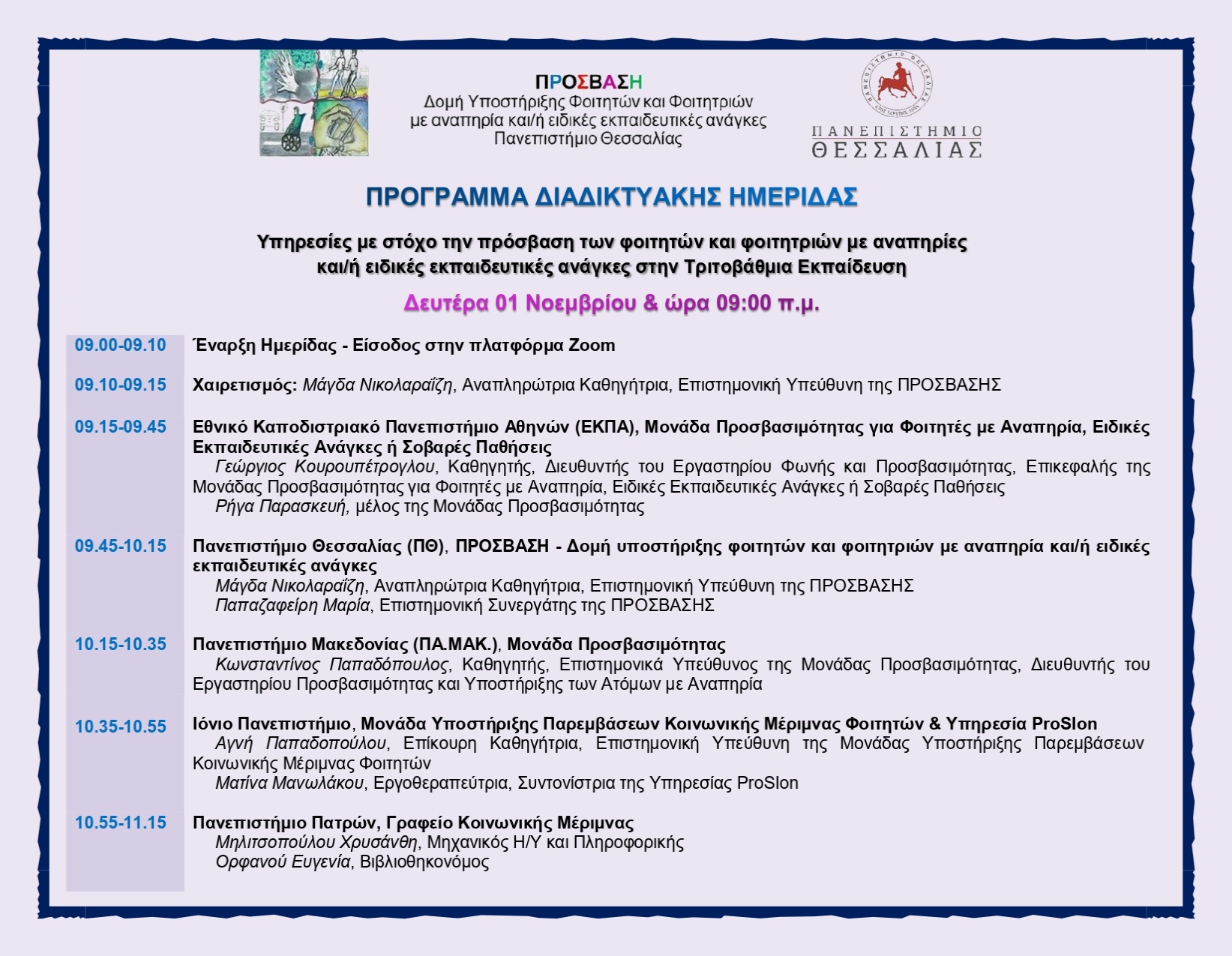 Έναρξη λεκτικής  περιγραφής εικόνας. Σελίδα 1. Πρόγραμμα Διαδικτυακής Ημερίδας όπου φαίνονται τα ονόματα των δομών υπηρεσιών προσβασιμότητας και οι συμμετέχοντες καθώς και οι ώρα παρουσίασης. Λήξη λεκτικής περιγραφής εικόνας.Έναρξη λεκτικής  περιγραφής εικόνας. Σελίδα 1. Πρόγραμμα Διαδικτυακής Ημερίδας όπου φαίνονται τα ονόματα των δομών υπηρεσιών προσβασιμότητας και οι συμμετέχοντες καθώς και οι ώρα παρουσίασης. Λήξη λεκτικής περιγραφής εικόνας.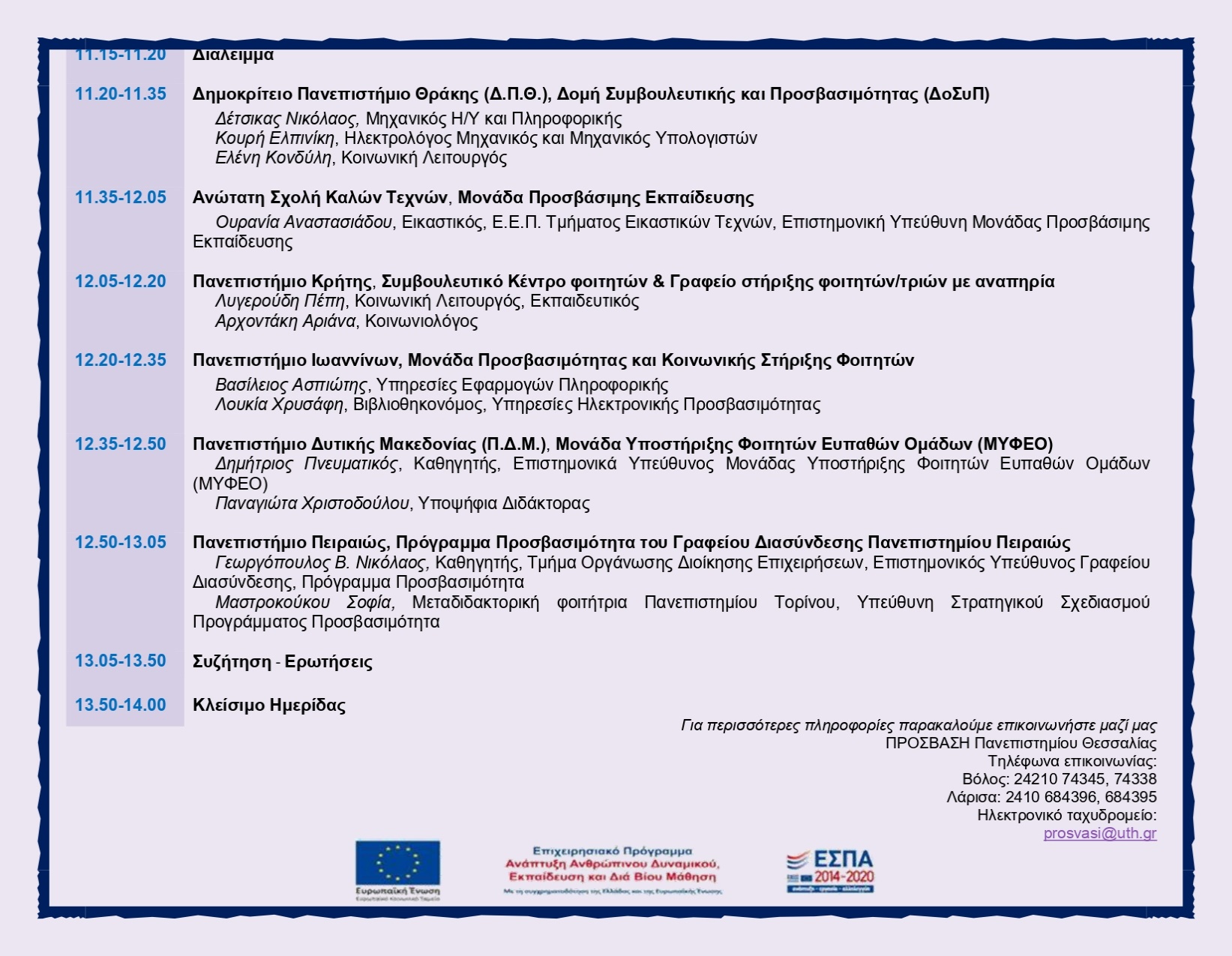 Συμμετέχουσες - ΣυμμετέχοντεςΕθνικό Καποδιστριακό Πανεπιστήμιο Αθηνών (Ε.Κ.Π.Α.), Μονάδα Προσβασιμότητας για Φοιτητές με Αναπηρία, Ειδικές Εκπαιδευτικές Ανάγκες ή Σοβαρές ΠαθήσειςΚουρουπέτρογλου Γεώργιος Καθηγητής, Διευθυντής του Εργαστηρίου Φωνής και Προσβασιμότητας, Επικεφαλής της Μονάδας Προσβασιμότητας για Φοιτητές με Αναπηρία, Ειδικές Εκπαιδευτικές Ανάγκες ή Σοβαρές Παθήσεις Ο Καθηγητής κ. Κουρουπέτρογλου Γεώργιος είναι πτυχιούχος Φυσικός και κάτοχος διδακτορικού διπλώματος στις Τηλεπικοινωνίες και την Επεξεργασία Σήματος. Είναι Πρόεδρος του Τμήματος Πληροφορικής και Τηλεπικοινωνιών του Εθνικού και Καποδιστριακού Πανεπιστημίου Αθηνών (ΕΚΠΑ), Διευθυντής του ερευνητικού Εργαστηρίου Φωνής και Προσβασιμότητας, επικεφαλής της Μονάδας Προσβασιμότητας του ΕΚΠΑ και Διευθυντής του Μεταπτυχιακού Προγράμματος Σπουδών Γλωσσική Τεχνολογία. Είναι τακτικό μέλος της Ευρωπαϊκής Ακαδημίας Επιστημών και Τεχνών (Academia Scientiarium et Artium Europaea) και πρόεδρος της Association for the Advancement of Assistive Technology in Europe (AAATE). Τα ερευνητικά του ενδιαφέροντα εστιάζονται στις περιοχές των Φωνητικών Διεπαφών Χρήστη και της Προσβασιμότητας σε συστήματα Πληροφορικής, ως μέρη του γενικότερου τομέα της Αλληλεπίδρασης Ανθρώπου-Υπολογιστή.Ρήγα Παρασκευή Μέλος της Μονάδας ΠροσβασιμότηταςΗ κα Ρήγα Παρασκευή είναι Πτυχιούχος Τμήματος Πληροφορικής και Τηλεπικοινωνιών του Εθνικού και Καποδιστριακού Πανεπιστημίου Αθηνών (ΕΚΠΑ) με μεταπτυχιακό στα Προηγμένα Πληροφοριακά Συστήματα (ΕΚΠΑ). Συμμετείχε στο ερευνητικό έργο «ΜΝΗΣΙΚΛΗΣ: Προηγμένες Καθολικές Υπηρεσίες Θέσης σε Εσωτερικούς Χώρους» και στην ανάπτυξη προσβάσιμων ιστοθέσεων, όπως οι access.uoa.gr και prosvasi.uth.gr. Εργάστηκε κάποιους μήνες ως αναπληρώτρια εκπαιδευτικός Πληροφορικής. Είναι μέλος του ερευνητικού Εργαστηρίου Φωνής και Προσβασιμότητας, Υποψήφια Διδάκτορας του τμήματος Πληροφορικής και Τηλεπικοινωνιών και στέλεχος της Μονάδας Προσβασιμότητας για Φοιτητές με Αναπηρία του Εθνικού και Καποδιστριακού Πανεπιστημίου Αθηνών, έχοντας αναλάβει καθήκοντα στο Τμήμα Ηλεκτρονικής Προσβασιμότητας.Πανεπιστήμιο Θεσσαλίας (Π.Θ.), ΠΡΟΣΒΑΣΗ - Δομή Υποστήριξης Φοιτητών και Φοιτητριών με Αναπηρία και/ή                           Ειδικές Εκπαιδευτικές ΑνάγκεςΝικολαραΐζη Μάγδα Αναπληρώτρια Καθηγήτρια, Επιστημονική Υπεύθυνη της ΠΡΟΣΒΑΣΗΣ Η κα Νικολαραΐζη Μαγδαληνή είναι Αναπληρώτρια Καθηγήτρια στο Παιδαγωγικό Τμήμα Ειδικής Αγωγής στο Πανεπιστήμιο Θεσσαλίας στο γνωστικό αντικείμενο «Ειδική αγωγή-Αγωγή Κωφών». Η κα Νικολαραΐζη είναι κάτοχος μεταπτυχιακού και διδακτορικού διπλώματος στην εκπαίδευση των κωφών και βαρήκοων παιδιών από το Πανεπιστήμιο του Birmingham, στην Αγγλία. Έχει πλούσιο συγγραφικό έργο, έχει συμμετάσχει και έχει συντονίσει πολλά προγράμματα και είναι κριτής σε πολλά επιστημονικά περιοδικά. Από το 2010 η κα Νικολαραΐζη είναι Επιστημονική Υπεύθυνη της ΠΡΟΣΒΑΣΗΣ, της Δομής Υποστήριξης των Φοιτητών και Φοιτητριών με Αναπηρίες και/ή Ειδικές Εκπαιδευτικές Ανάγκες του Πανεπιστημίου Θεσσαλίας. Επίσης, αυτή την περίοδο είναι αναπληρώτρια πρόεδρος του Παιδαγωγικού Τμήματος Ειδικής Αγωγής και αναπληρώτρια διευθύντρια του μεταπτυχιακού προγράμματος σπουδών "Επιστήμες της Αγωγής: Ειδική Αγωγή" του Παιδαγωγικού Τμήματος Ειδικής Αγωγής του Πανεπιστημίου Θεσσαλίας.Παπαζαφείρη Μαρία Επιστημονική Συνεργάτρια της ΠΡΟΣΒΑΣΗΣΗ κα Παπαζαφείρη Μαρία είναι επιστημονική συνεργάτρια της ΠΡΟΣΒΑΣΗΣ του Πανεπιστημίου Θεσσαλίας (Π.Θ.), μεταδιδακτορική ερευνήτρια και διδακτικό προσωπικό στο Παιδαγωγικό Τμήμα Ειδικής Αγωγής του Π.Θ. και στο Ελληνικό Ανοιχτό Πανεπιστήμιο. Εργάστηκε για μια δεκαετία σε ποικιλία δομών ειδικής αγωγής και εκπαίδευσης όλων των βαθμίδων του δημοσίου τομέα. Έχει δημοσιεύσει άρθρα και κεφάλαια καθώς και ένα βιβλίο. Έχει συμμετάσχει σε ποικιλία εθνικών και ευρωπαϊκών ερευνητικών προγραμμάτων που αφορούν στην πρόσβαση των ατόμων με αναπηρία και/ή ειδικές εκπαιδευτικές ανάγκες στην εκπαίδευση και σε άλλες πτυχές της κοινωνικής ζωής. Τα επιστημονικά της ενδιαφέροντα αφορούν στην εκπαίδευση και αξιολόγηση των ατόμων με οπτική αναπηρία και των ατόμων με αναπηρία όρασης και πολλαπλές αναπηρίες ή τυφλοκώφωση.Πανεπιστήμιο Μακεδονίας (ΠΑ.ΜΑΚ.), Μονάδα ΠροσβασιμότηταςΠαπαδόπουλος Κωνσταντίνος Καθηγητής, Επιστημονικά Υπεύθυνος της Μονάδας Προσβασιμότητας, Διευθυντής του Εργαστηρίου Προσβασιμότητας και Υποστήριξης των Ατόμων με ΑναπηρίαΟ κ. Παπαδόπουλος Κωνσταντίνος είναι Καθηγητής στο Τμήμα Εκπαιδευτικής και Κοινωνικής Πολιτικής του Πανεπιστημίου Μακεδονίας. Το γνωστικό του αντικείμενο αφορά στην εκπαίδευση και αποκατάσταση Ατόμων με Αναπηρία και ειδικότερα ατόμων με πρόβλημα όρασης. Στο επιστημονικό του έργο συμπεριλαμβάνονται πλήθος εργασιών σε ελληνικά και διεθνή επιστημονικά περιοδικά και συνέδρια, ενώ είναι κριτής σε πλήθος έγκριτων διεθνών επιστημονικών περιοδικών. Επιπλέον, συμμετέχει/συμμετείχε σε πλήθος ερευνητικών προγραμμάτων, σε αρκετά εκ των οποίων είναι/ήταν επιστημονικά υπεύθυνος. Έχει διατελέσει Αντιπρύτανης στο Πανεπιστήμιο Μακεδονίας κατά την προηγούμενη τετραετία. Σήμερα, είναι: 1) Πρόεδρος στο Τμήμα Εκπαιδευτικής και Κοινωνικής Πολιτικής, του Πανεπιστημίου Μακεδονίας, 2) Διευθυντής του Μεταπτυχιακού Ειδικής Αγωγής, Εκπαίδευσης και Αποκατάστασης, του τμήματος, 3) Διευθυντής του Εργαστηρίου Προσβασιμότητας και Υποστήριξης Ατόμων με Αναπηρία και 4) Υπεύθυνος της Μονάδας Προσβασιμότητας του Πανεπιστημίου Μακεδονίας.Ιόνιο Πανεπιστήμιο (Ι.Π.), Μονάδα Υποστήριξης Παρεμβάσεων Κοινωνικής Μέριμνας Φοιτητών και Υπηρεσία ProSIon Παπαδοπούλου Αγνή Επίκουρη Καθηγήτρια, Επιστημονική Υπεύθυνη της Μονάδας Υποστήριξης Παρεμβάσεων Κοινωνικής Μέριμνας Φοιτητών Η κα Παπαδοπούλου Αγνή σπούδασε Θέατρο και Παιδαγωγικά. Εκπόνησε τη διδακτορική της διατριβή στην ΑΣΚΤ Θεσσαλονίκης. Είναι Επίκουρη Καθηγήτρια στο Τμήμα Τεχνών Ήχου και Εικόνας με γνωστικό αντικείμενο Διδακτική της Τέχνης και Δημιουργικές Τεχνολογίες. Έχει δημοσιεύσει βιβλία, άρθρα και μελέτες για τον ρόλο της τέχνης και της τεχνολογίας στην εκπαίδευση. Έχει γράψει θέατρο και σκηνοθετήσει παραστάσεις. Είναι επιστημονική υπεύθυνη του ειδικού προγράμματος για την Πιστοποίηση Παιδαγωγικής και Διδακτικής Επάρκειας του Τμήματος Τεχνών Ήχου και Εικόνας και της Μονάδας Υποστήριξης Παρεμβάσεων Κοινωνικής Μέριμνας Φοιτητών του Ιονίου Πανεπιστημίου.Μανωλάκου Ματίνα Εργοθεραπεύτρια, Συντονίστρια της Υπηρεσίας ProSIonΗ κα Μανωλάκου Ματίνα σπούδασε Εργοθεραπεία στη Σχολή Επιστημών Υγείας και Πρόνοιας (ΣΕΥΠ) Αθηνών και απέκτησε Μεταπτυχιακό Δίπλωμα Εξειδίκευσης στην Κοινωνική Ψυχιατρική-Παιδοψυχιατρική από την Ιατρική Σχολή του Πανεπιστημίου Ιωαννίνων. Εργάστηκε σε προγράμματα κοινωνικής και επαγγελματικής αποκατάστασης χρόνιων ψυχικά πασχόντων και φυσικής αποκατάστασης ατόμων με αναπηρία στην ΕΛΕΠΑΠ Ιωαννίνων. Είναι μέλος ΕΕΠ σε Σχολικές Μονάδες Ειδικής Αγωγής στην Κέρκυρα και υπεύθυνη της Υπηρεσίας Προσβασιμότητας Φοιτητών του Ιονίου Πανεπιστημίου.Πανεπιστήμιο Πατρών (Π.Π.), Γραφείο Κοινωνικής ΜέριμναςΜηλιτσοπούλου Χρυσάνθη Μηχανικός Η/Υ και Πληροφορικής Η κα Μηλιτσοπούλου Χρυσάνθη εργάζεται στην Κοινωνική Μέριμνα του Πανεπιστημίου Πατρών. Είναι Μηχανικός Η/Υ και Πληροφορικής, κάτοχος μεταπτυχιακού διπλώματος στην Έρευνα και Τεχνολογία Υπολογιστών με ειδίκευση στην εξατομίκευση των μηχανών αναζήτησης. Από το 2010 εργάζεται στον τομέα της σχεδίασης και της ανάπτυξης ιστοτόπων και Web εφαρμογών, δίνοντας ιδιαίτερη έμφαση σε θέματα ευχρηστίας και προσβασιμότητας. Διαθέτει πιστοποίηση σε θέματα κοινωνικής μέριμνας φοιτητών με αναπηρία. Στην Κοινωνική Μέριμνα, στελεχώνει τη Μονάδα Ψηφιακής Προσβασιμότητας με κύριες αρμοδιότητες την Προσβασιμότητα των ιστοτόπων του Πανεπιστημίου Πατρών, την υποστήριξη των φοιτητών με Αναπηρία στη χρήση της Υποστηρικτικής Τεχνολογίας, την εκπαίδευση σε θέματα προσβασιμότητας εγγράφων και την εξωστρέφεια της δράσης της Κοινωνικής Μέριμνας.Ορφανού Ευγενία Βιβλιοθηκονόμος Η κα Ορφανού Ευγενία είναι Βιβλιοθηκονόμος - Αρχειονόμος με εξειδίκευση στην Πληροφορική και την Διαχείριση Πληροφορίας. Εκπόνησε τις προπτυχιακές και μεταπτυχιακές σπουδές της στο Ηνωμένο Βασίλειο (PGDip Information Technology και MSc Information Management in the Cultural Sector). Είναι, επίσης, πιστοποιημένη εκπαιδεύτρια ενηλίκων. Από το 2021 συνεργάζεται με την Βιβλιοθήκη και Κέντρο Πληροφόρησης του Πανεπιστημίου Πατρών και στελεχώνει την Μονάδα Ψηφιακής Προσβασιμότητας της Κοινωνικής Μέριμνας με κύριες αρμοδιότητες την προσβασιμότητα υλικού και την εκπαίδευση εντυποανάπηρων χρηστών. Διαθέτει πιστοποίηση σε θέματα κοινωνικής μέριμνας φοιτητών με αναπηρία.Δημοκρίτειο Πανεπιστήμιο Θράκης (Δ.Π.Θ.), Δομή Συμβουλευτικής και ΠροσβασιμότηταςΔέτσικας Νικόλαος Μηχανικός Η/Υ και Πληροφορικής Ο κ. Δέτσικας Νίκος είναι απόφοιτος του τμήματος Μηχανικών Ηλεκτρονικών Υπολογιστών και Πληροφορικής του Πανεπιστημίου Πατρών. Επίσης, είναι κάτοχος Μεταπτυχιακού Διπλώματος με τίτλο “Master of Science in Electrical and Computer Engineering” από το Πανεπιστήμιο Purdue των ΗΠΑ. Εργάστηκε σε εταιρίες πληροφορικής της Ελλάδας και του εξωτερικού με κύριο αντικείμενο τον σχεδιασμό και την ανάπτυξη λογισμικού για διάφορες εφαρμογές και πλατφόρμες. Από το 2019 είναι υποψήφιος διδάκτορας του Τμήματος Ηλεκτρολόγων Μηχανικών και Μηχανικών Υπολογιστών του Δημοκρίτειου Πανεπιστημίου Θράκης, με αντικείμενο την Τεχνητή Νοημοσύνη και Βαθιά Μάθηση. Από το 2020 εργάζεται στην Δομή Συμβουλευτικής και Προσβασιμότητας του Δ.Π.Θ.Κουρή Ελπινίκη Ηλεκτρολόγος Μηχανικός και Μηχανικός Υπολογιστών Η κα Κουρή Ελπινίκη είναι Διπλωματούχος Ηλεκτρολόγος Μηχανικός και Μηχανικός Υπολογιστών του Δημοκριτείου Πανεπιστημίου Θράκης. Εργάστηκε ως ελεύθερος επαγγελματίας σε τεχνικό γραφείο, με δραστηριοποίηση στον τομέα των ηλεκτρομηχανολογικών και ενεργειακών μελετών. Από το 2018 εργάζεται στην Δομή Συμβουλευτικής και Προσβασιμότητας του Δ.Π.Θ. και ασχολείται με την διεκπεραίωση μελετών προσβασιμότητας σε κτίρια και υποδομές του Δ.Π.Θ και με την εκπαίδευση χρηστών πάνω σε θέματα προσβασιμότητας.   Κονδύλη Ελένη Κοινωνική ΛειτουργόςΗ κα Κονδύλη Ελένη αποφοίτησε από το τμήμα Κοινωνικής Διοίκησης και Πολιτικής Επιστήμης (Δ.Π.Θ.) κατεύθυνση Κοινωνικής εργασίας, στην Κομοτηνή τον Νοέμβριο 2014. Από τον Απρίλιο του 2014 είναι εθελόντρια στην Εταιρεία Κοινωνικής Ψυχιατρικής και Ψυχικής Υγείας Παναγιώτης Σακελλαρόπουλος, Προστατευόμενα Διαμερίσματα Δομή Θράκης. Τον Απρίλιο του 2015 απέκτησε την άδεια ασκήσεως κοινωνικού λειτουργού. Εγγραφή στους καταλόγους στον Σύλλογο Κοινωνικών Λειτουργών Ελλάδος (ΣΚΛΕ) τον Ιανουάριο του 2018. Από τον Φεβρουάριο του 2020 είναι φοιτήτρια στο μεταπτυχιακό πρόγραμμα της Κοινωνικής Ψυχιατρικής του τμήματος Ιατρικής του Δ.Π.Θ. Τον Ιούνιο του 2021 ξεκίνησε να εργάζεται στην Δομή Συμβουλευτικής και Προσβασιμότητας του Δ.Π.Θ. Οι άξονες στους οποίους δραστηριοποιείται και στρέφεται το ενδιαφέρον της είναι ο συντονισμός και η δημιουργία ομάδων δημιουργικής απασχόλησης με στόχο την προώθηση της συνεργασίας και την ενσωμάτωση των διαφορετικών στοιχείων που απαρτίζουν στο σύνολο τους την κάθε ομάδα στην κοινότητα. Συντονισμό και δημιουργία ομάδων κοινωνικής ένταξης και ομάδες αυτοβοήθειας στο πλαίσιο της ψυχοκοινωνικής ισορροπίας, και καθημερινών δραστηριοτήτων κοινωνικού περιεχομένου δρώντας στη σχέση περιβάλλον- κοινωνία- άτομο. Ανώτατη Σχολή Καλών Τεχνών (Α.Σ.Κ.Τ.), Μονάδα Προσβάσιμης Εκπαίδευσης Αναστασιάδου Ουρανία Εικαστικός, Ε.Ε.Π. Τμήματος Εικαστικών Τεχνών, Επιστημονική Υπεύθυνη Μονάδας Προσβάσιμης ΕκπαίδευσηςΗ κα Αναστασιάδου Ουρανία γεννήθηκε στη Θεσσαλονίκη. Σπούδασε ζωγραφική στην Ανωτάτη Σχολή Καλών Τεχνών Αθηνών (Εργαστήριο Ν. Κεσσανλή), από όπου αποφοίτησε με «Άριστα». Πραγματοποίησε με υποτροφία του Ι.Κ.Υ. μεταπτυχιακές σπουδές στο Gallaudet University των Η.Π.Α. και απέκτησε προδιδακτορικό τίτλο σπουδών (Advanced Master in Education: Deafness). Είναι ενεργή εικαστικός και εργάζεται ως Ε.Ε.Π. στο Τμήμα Εικαστικών Τεχνών της Ανώτατης Σχολής Καλών Τεχνών Αθηνών. Επίσης, είναι η επιστημονική υπεύθυνη και ιδρύτρια της Μονάδας Προσβάσιμης Εκπαίδευσης για τους Φοιτητές και Αποφοίτους με Αναπηρία/Χρόνιες Παθήσεις/Μαθησιακές Δυσκολίες της Α.Σ.Κ.Τ.. Στα πλαίσια των δράσεων της Μονάδας συνεργάζεται με πολλούς εκπαιδευτικούς και πολιτιστικούς φορείς πραγματοποιώντας εκπαιδευτικά ή/και ερευνητικά προγράμματα. Έχει συμμετάσχει σε πλείστα ευρωπαϊκά προγράμματα ως επιστημονική συνεργάτης. Είναι ιδρυτικό μέλος του Σωματείου Διερμηνέων Ε.Ν.Γ. και το 1999 διετέλεσε καλλιτεχνική διευθύντρια του 1ου Φεστιβάλ Κωφών. Ασχολείται ερευνητικά με τη διδακτική της τέχνης σε άτομα με αναπηρία, με ζητήματα προσβασιμότητας στην τριτοβάθμια εκπαίδευση καθώς και με τις σύγχρονες πρακτικές ανάπτυξης εικαστικού έργου που άπτονται της έννοιας της αναπηρίας και της ετερογένειας.Πανεπιστήμιο Κρήτης (Π.Κ.), Συμβουλευτικό Κέντρο φοιτητών και Γραφείο στήριξης φοιτητών/τριών με αναπηρίαΛυγερούδη Πέπη Κοινωνική Λειτουργός, ΕκπαιδευτικόςΗ κα Λυγερούδη Πέπη γεννήθηκε στην Αλεξανδρούπολη το 1965. Είναι παντρεμένη και κατοικεί στο Ηράκλειο Κρήτης. Σπούδασε Κοινωνική εργασία στο ΤΕΙ Ηρακλείου και Παιδαγωγικές επιστήμες στο Πανεπιστήμιο Κρήτης. Ολοκλήρωσε το διετές μετεκπαιδευτικό σεμινάριο γνωσιακής - συμπεριφορικής ψυχοθεραπείας (CBT), τομέας Ψυχιατρικής και επιστημών συμπεριφοράς και του Τμήματος Ιατρικής του Πανεπιστημίου Κρήτης, καθώς επίσης και το ετήσιο πρόγραμμα «Ειδική αγωγή – Μαθησιακές δυσκολίες»: Εξειδίκευση σε σταθμισμένα ψυχομετρικά εργαλεία και τον σχεδιασμό παρεμβάσεων του Παν/μιου Θεσσαλίας. Είναι κάτοχος άδειας άσκησης του επαγγέλματος του Κοινωνικού Λειτουργού και μέλος του Πανελλήνιου Συνδέσμου Κοινωνικών Λειτουργών Ελλάδος (ΣΚΛΕ). Από το 1986 εργάζεται ως Κοινωνική Λειτουργός σε ευάλωτες ομάδες, με παιδιά με ειδικές ανάγκες, με εφήβους, με ενήλικες και με οικογένειες, σχεδιάζοντας και εφαρμόζοντας προγράμματα κοινωνικοποίησης, διαχείρισης διαπροσωπικών σχέσεων, συμβουλευτική. Υπήρξε επιστημονική συνεργάτης στην εκπαίδευση σπουδαστών κοινωνικής εργασίας. Έχει πραγματοποιήσει πλήθος παρουσιάσεων και συμμετοχές σε οργανωτικές και επιστημονικές επιτροπές συνεδρίων. Σήμερα εργάζεται ως Κοινωνική Λειτουργός στο Συμβουλευτικό Κέντρο Φοιτητών του Πανεπιστημίου Κρήτης, παρέχοντας υπηρεσίες τόσο στην ομάδα ψυχολογικής στήριξης όσο και στην ομάδα στήριξης φοιτητών με αναπηρία και ειδικές εκπαιδευτικές ανάγκες. Αρχοντάκη Αριάδνη Κοινωνιολόγος Η κα Αρχοντάκη Αριάδνη είναι Κοινωνιολόγος, στην ομάδα στήριξης φοιτητών με αναπηρία ή/και ειδικές εκπαιδευτικές ανάγκες του Πανεπιστημίου Κρήτης, με σκοπό την καταγραφή δυσκολιών και εφαρμογή απαιτούμενων ειδικών παροχών και διευκολύνσεων, προσδιορισμό των δεξιοτήτων, επικοινωνία με γονείς/μέλη/επιστημονικής κοινότητας και συμμετοχή σε προγράμματα εθελοντισμού σε συνεργασία με κρατικούς φορείς. Επιπλέον, είναι υπεύθυνη για τη νέα ιστοσελίδα και σελίδα στα μέσα κοινωνικής δικτύωσης. Καθιέρωσε τη χρήση του SKYPE για τα εξ αποστάσεως ραντεβού. Έχει παρακολουθήσει πλειάδα εκπαιδευτικών ετήσιων σεμιναρίων / επιμόρφωσης / συνεδρίων με θέματα που άπτονται της ειδικής αγωγής, της συμβουλευτικής ψυχολογίας, παιδοψυχολογίας, της διαχείρισης διαζυγίου γονέων, της προπονητικής ζωής, ΔΕΠ-Υ, Νοητικής υστέρησης και αυτισμού, σε αγχώδεις διαταραχές και ψυχιατρικής. Υπήρξε ομιλήτρια σε συνέδριο της Πάτρας για την Προσβασιμότητα στη μάθηση των Φοιτητών με Ειδικές Ανάγκες / Αναπηρίες στην Τριτοβάθμια Εκπαίδευση», για την Παρουσίαση του Συμβουλευτικού Κέντρου Φοιτητών. Δημοσιευμένο άρθρο για την περιγραφή λειτουργίας του ΣΚΦ, στο British Journal of Psychiatry-International.Πανεπιστήμιο Ιωαννίνων (Π.Ι.), Μονάδα Προσβασιμότητας και Κοινωνικής Στήριξης ΦοιτητώνΑσπιώτης Βασίλειος Υπηρεσίες Εφαρμογών Πληροφορικής  Ο κ. Βασίλειος Ασπιώτης είναι Πτυχιούχος Πληροφορικής, MSc. Διαθέτει εργασιακή εμπειρία ως Free Launch Web developer, ΙT support και IT advisor στο Πανεπιστήμιο Leeds Beckett University του Ηνωμένου Βασιλείου. Από το  2019 εργάζεται στην Μονάδα Προσβασιμότητας και Κοινωνικής Στήριξης του Πανεπιστημίου Ιωαννίνων παρέχοντας πληροφοριακή υποστήριξη στο Έργο. Παρέχει διευκόλυνση της πρόσβασης σε πληροφόρηση και εκπαιδευτικό υλικό με την αναβάθμιση και την αναπροσαρμογή των Ιστοσελίδων. Ενασχόληση στην τεχνική υποστήριξη σε βοηθητικό εξοπλισμό (assistive technolοgy) όπως και την υποστήριξη στην παραγωγή προσβάσιμου ακαδημαϊκού υλικού και την πρόσβαση σε βιβλιογραφικές πηγές και πληροφόρηση σύμφωνα με τις διεθνείς προδιαγραφές.Χρυσάφη Λουκία Βιβλιοθηκονόμος, Υπηρεσίες Ηλεκτρονικής ΠροσβασιμότηταςΗ κα Λουκία Χρυσάφη είναι πτυχιούχος ειδικότητος Βιβλιοθηκονόμου, MSc. Από το 2019 εργάζεται στην Μονάδα Προσβασιμότητας και Κοινωνικής Στήριξης του Πανεπιστημίου Ιωαννίνων συμμετέχοντας στην ανάπτυξη εφαρμογών και υποδομών υποστήριξης φοιτητών ΑμεΑ στη Βιβλιοθήκη του Πανεπιστημίου Ιωαννίνων. Ειδικότερα, στην δημιουργία προσβάσιμων τεκμηρίων και την ένταξη τους στην υπηρεσία AmeLib του Συνδέσμου των Ελληνικών Ακαδημαϊκών Βιβλιοθηκών. Συμμετέχει στην ενεργοποίηση των υποδομών και των συλλογών Braille της Βιβλιοθήκης για χρήση από άτομα με προβλήματα όρασης, προώθηση της υπηρεσίας και υποστήριξη φοιτητών ΑμεΑ στη χρήση των πηγών της Βιβλιοθήκης. Παρέχει τεχνογνωσία για τον εξοπλισμό των σταθμών εργασίας για ΦμεΑ.Πανεπιστήμιο Δυτικής Μακεδονίας (Π.Δ.Μ.), Μονάδα Υποστήριξης Φοιτητών Ευπαθών ΟμάδωνΠνευματικός Δημήτριος Καθηγητής, Επιστημονικά Υπεύθυνος Μονάδας Υποστήριξης Φοιτητών Ευπαθών Ομάδων (ΜΥΦΕΟ)Ο κ. Δημήτρης Πνευματικός είναι Καθηγητής Αναπτυξιακής Ψυχολογίας στο Πανεπιστήμιο Δυτικής Μακεδονίας και συγκεκριμένα στο Τμήμα Δημοτικής Εκπαίδευσης. Παράλληλα, διατελεί πρόεδρος του Τμήματος Ψυχολογίας (ΦΕΚ υπ’ Αριθμ. 4610/07.05.2019, Τεύχ. 70, Άρθρο 14, Παράγρ 1, ι). Μεταξύ των μαθημάτων που διδάσκει συγκαταλέγονται η Αναπτυξιακή και Εκπαιδευτική Ψυχολογία, τα Κίνητρα στην Εκπαίδευση καθώς και η Γνωσιακή Επιστήμη και ΤΠΕ. Έχει την επιστημονική επίβλεψη της Μονάδας Υποστήριξης Ευπαθών Ομάδων (ΜΥΦΕΟ), η οποία ιδρύθηκε το 2020 και κατά την πρώτη φάση λειτουργίας της χρηματοδοτείται από την Πράξη “Υποστήριξη Παρεμβάσεων Κοινωνικής Μέριμνας Φοιτητών Πανεπιστημίου Δυτικής Μακεδονίας (MIS 5051039)”. Χριστοδούλου Παναγιώτα Υποψήφια Διδάκτορας Π.Δ.Μ.Η κα Χριστοδούλου Παναγιώτα είναι υποψήφια διδάκτορας του Τμήματος Δημοτικής Εκπαίδευσης, Πανεπιστημίου Δυτικής Μακεδονίας (ΠΔΜ). Είναι εκπαιδευτικός πρωτοβάθμιας εκπαίδευσης και από την ίδρυση της Μονάδας Υποστήριξης Ευπαθών Ομάδων (ΜΥΦΕΟ) του ΠΔΜ έχει αναλάβει την διοικητική διαχείριση της Πράξης “Υποστήριξη Παρεμβάσεων Κοινωνικής Μέριμνας Φοιτητών Πανεπιστημίου Δυτικής Μακεδονίας (MIS 5051039)” και τη γραμματειακή υποστήριξη της ΜΥΦΕΟ.Πανεπιστήμιο Πειραιώς (ΠΑ.ΠΕΙ.), Πρόγραμμα Προσβασιμότητα στο πλαίσιο της Πράξης «Υποστήριξη παρεμβάσεων κοινωνικής μέριμνας φοιτητών του Πανεπιστημίου Πειραιώς»Γεωργόπουλος Νικόλαος Καθηγητής, Επιστημονικός Υπεύθυνος Γραφείου Διασύνδεσης και Προγράμματος ΠροσβασιμότηταΟ κ. Γεωργόπουλος Β. Νικόλαος είναι Διευθυντής του Προγράμματος Μεταπτυχιακών Σπουδών στη Διοίκηση Επιχειρήσεων (ΜΒΑ), Καθηγητής ‘Στρατηγικού Μάνατζμεντ και Πληροφοριακών Συστημάτων’ στο Τμήμα Οργάνωσης και Διοίκησης Επιχειρήσεων, Αναπληρωτής Πρόεδρος του Τμήματος Τουριστικών Σπουδών του Πανεπιστημίου Πειραιώς, Διευθυντής του Κέντρου Έρευνας, Δια Βίου Μάθησης (Κ.Ε.ΔΙ.ΒΙ.Μ), Επιστημονικός Υπεύθυνος του Γραφείου Διασύνδεσης του Πανεπιστήμιου Πειραιώς, καθώς και Πρόεδρος της Κεντρικής Επιστημονικής Επιτροπής για την υποστήριξη της Γενικής Γραμματείας Επαγγελματικής Εκπαίδευσης, Κατάρτισης, Δια Βίου Μάθησης και Νεολαίας του Υπουργείου Παιδείας και Θρησκευμάτων. Έχει διατελέσει Πρύτανης του Πανεπιστημίου Πειραιώς, Αντιπρύτανης Οικονομικού Προγραμματισμού και Ανάπτυξης, Πρόεδρος του Κέντρου Ερευνών Πανεπιστημίου Πειραιώς, Πρόεδρος του Τμήματος Οργάνωσης και Διοίκησης Επιχειρήσεων, καθώς και Μέλος του ΔΣ της Κοινωνίας της ΠληροφορίαςΕίναι αριστούχος του Τμήματος Διοίκησης Επιχειρήσεων του Πανεπιστημίου Μακεδονίας, κατέχει δύο μεταπτυχιακούς τίτλους σπουδών, από το Πανεπιστήμιο του Birmingham (ΜΒΑ) και από το London School of Economics (MSc in MIS), καθώς και διδακτορικό δίπλωμα από το Πανεπιστήμιο Μακεδονίας. Τα ερευνητικά του ενδιαφέροντα εστιάζονται στο Στρατηγικό Μάνατζμεντ, στα Πληροφοριακά Συστήματα, στο Ηλεκτρονικό Επιχειρείν, στη Διαχείριση Γνώσης, στη Διαχείριση Κρίσεων και στα Στρατηγικά Πληροφοριακά Συστήματα.Μαστροκούκου Σοφία Μεταδιδακτορική Ερευνήτρια Πανεπιστημίου Τορίνου, Υπεύθυνη Στρατηγικού Σχεδιασμού Προγράμματος ΠροσβασιμότηταΗ κα Μαστροκούκου A. Σοφία είναι Μεταδιδακτορική Ερευνήτρια στο Πανεπιστήμιο του Τορίνο στο Τμήμα Ψυχολογίας. Στη διδακτορική της διατριβή στο Πανεπιστήμιο Milano-Bicocca (Ιταλία) μελέτησε την αποτελεσματικότητα των διδασκόντων στην Τριτοβάθμια Εκπαίδευση στην Ελλάδα. Έχει πραγματοποιήσει μεταπτυχιακές σπουδές στη Δημόσια Πολιτική και Κοινωνική Αλλαγή, στις Διεθνείς Επιστήμες από το Πανεπιστήμιο του Τορίνο, στην Εκπαίδευση Ενηλίκων στο Ανοικτό Πανεπιστήμιο της Κύπρου, καθώς και στις Διδακτικές και Ψυχολογικές Μεθόδους στην Εκπαίδευση από το Πανεπιστήμιο της L’Aquila. Διαθέτει, επίσης, πτυχίο Ελληνικής Φιλολογίας από το Πανεπιστήμιο Ιωαννίνων. Το 2019, ανέλαβε το συντονισμό της Μονάδας Προσβασιμότητας του Πανεπιστημίου Πειραιώς. Από το 2016 εργάζεται σε διάφορα Ανώτατα Εκπαιδευτικά Ιδρύματα και ερευνητικά ινστιτούτα στο εξωτερικό ως ερευνήτρια και συντάκτρια προτάσεων για χρηματοδοτούμενα από την Ευρωπαϊκή Ένωση προγράμματα. Εργάστηκε για περισσότερα από 4 χρόνια ως Σύμβουλος Σταδιοδρομίας και Εκπαίδευσης στο Γραφείο Σταδιοδρομίας του Πανεπιστημίου Πειραιώς. Στα ερευνητικά της ενδιαφέροντα περιλαμβάνονται η διαχείριση της ποιότητας και η αποτελεσματικότητα της διδασκαλίας στα ΑΕΙ, και η συγκριτική ανάλυση της ευρωπαϊκής νομοθεσίας για τα άτομα με αναπηρία.Περιλήψεις Πανεπιστήμιο Θεσσαλίας (Π.Θ.), Όνομα Δομής – Υπηρεσίας: ΠΡΟΣΒΑΣΗ, Δομή Υποστήριξης Φοιτητών και Φοιτητριών με Αναπηρία και/ή Ειδικές Εκπαιδευτικές Ανάγκες, Στόχος υπηρεσίας: Στόχος της ΠΡΟΣΒΑΣΗΣ είναι η ενίσχυση της μαθησιακής και κοινωνικής πρόσβασης των φοιτητών και φοιτητριών με αναπηρία και/ή ειδικές εκπαιδευτικές ανάγκες (ΦμεΑ) καθώς και της χωρικής προσβασιμότητας στο Πανεπιστήμιο Θεσσαλίας (Π.Θ.), Παρεχόμενες υπηρεσίες: Η ΠΡΟΣΒΑΣΗ παρέχει υπηρεσίες  (δια ζώσης και εξ  αποστάσεως) που απευθύνονται καταρχήν στους φοιτητές και στις φοιτήτριες  με αναπηρίες και/ή ειδικές εκπαιδευτικές ανάγκες του Π.Θ. καθώς και στο διδακτικό και διοικητικό προσωπικό του Π.Θ.. Τέλος, συμμετέχει και σε δράσεις εκτός Π.Θ. σχετικές με την πρόσβαση και την αναπηρία. Οι πιο αντιπροσωπευτικές υπηρεσίες που παρέχονται στις φοιτήτριες και τους φοιτητές με αναπηρίες και/ή ειδικές εκπαιδευτικές ανάγκες είναι οι εξής: 1. Καταγραφή εξατομικευμένων αναγκών. 2. Γνωριμία και εξοικείωση με τους χώρους και τις υπηρεσίες του Π.Θ. 3. Μετακίνηση στους χώρους του Π.Θ. 4. Εκμάθηση ηλεκτρονικών εφαρμογών. 5. Χρήση και δανεισμός υποστηρικτικής τεχνολογίας και εξοπλισμού. 6. Πρόσβαση στην επικοινωνία. 7. Προσαρμογές κατά την παρακολούθηση μαθημάτων. 8. Προσαρμογές στο εκπαιδευτικό υλικό. 9. Εκπόνηση εργασιών. 10. Προετοιμασία για τις εξετάσεις. 11. Προσαρμογές στις εξετάσεις. 12. Σεμινάρια και εργαστήρια για την ανάπτυξη δεξιοτήτων. Σημαντικές υπηρεσίες: 1. Διαδικασία εξατομικευμένης υποστήριξης ΦμεΑ: Εξατομικευμένη καταγραφή αναγκών, Εξατομικευμένο πλάνο υποστήριξης και ενημέρωσης στο οποίο συμμετέχουν οι φοιτητές και οι φοιτήτριες, Εφαρμογή του εξατομικευμένου πλάνου υποστήριξης, Λήψη ανατροφοδότησης από τους/τις φοιτητές φοιτήτριες. 2. Εθελοντικό πρόγραμμα της ΠΡΟΣΒΑΣΗΣ – Υποστήριξη από συνομηλίκους: Οι εθελοντές και οι εθελόντριες της ΠΡΟΣΒΑΣΗΣ εμπλέκονται ενεργά στην παροχή πολλαπλών υπηρεσιών αναφορικά με την πρόσβαση και τη βελτίωση της ποιότητας της καθημερινότητάς των φοιτητών/τριών με αναπηρίες ή/και ειδικές εκπαιδευτικές ανάγκες, καθώς και την ευαισθητοποίηση και ενημέρωση της κοινότητας του Π.Θ., αλλά και της τοπικής κοινωνίας σε θέματα αναφορικά με την αναπηρία και την πρόσβαση. Οι εθελοντές και οι εθελόντριες υποστηρίζονται και εποπτεύονται από το προσωπικό της ΠΡΟΣΒΑΣΗΣ σε όλη τη διάρκεια της εθελοντικής τους δράσης. Περιορισμοί – εμπόδια: 1. Έλλειψη μόνιμων θέσεων προσωπικού στη δομή της ΠΡΟΣΒΑΣΗΣ. 2. Έλλειψη νομοθετικών ρυθμίσεων για την πρόσβαση στην τριτοβάθμια εκπαίδευση. 3. Έλλειψη σταθερής χρηματοδότησης., Προτάσεις: Πρόσληψη προσωπικού, βελτίωση ιστοσελίδας, αύξηση σεμιναρίων, σύνδεση με την τοπική και την ευρύτερη κοινωνία, Ονόματα και ιδιότητες ομιλητών/τριών: Νικολαραΐζη Μάγδα, Αναπληρώτρια Καθηγήτρια, Επιστημονική  Υπεύθυνη της ΠΡΟΣΒΑΣΗΣ, Παπαζαφείρη Μαρία, Επιστημονική συνεργάτης της ΠΡΟΣΒΑΣΗΣ.Πανεπιστήμιο Μακεδονίας (ΠΑ.ΜΑΚ.), Όνομα Δομής - Υπηρεσίας Μονάδα Προσβασιμότητας του Πανεπιστημίου Μακεδονίας, Στόχος υπηρεσίας: Η Μονάδα Προσβασιμότητας του Πανεπιστημίου Μακεδονίας στοχεύει στη διασφάλιση της ισότιμης πρόσβασης των φοιτητών με αναπηρία (ΦμεΑ) ή/και ειδικές εκπαιδευτικές ανάγκες στις ακαδημαϊκές σπουδές και στην ισότιμη και χωρίς περιορισμούς συμμετοχή τους σε επιμέρους δράσεις της πανεπιστημιακής κοινότητας, Παρεχόμενες υπηρεσίες: 1. Υπηρεσία καταγραφής αναγκών των ΦμεΑ. Μέσω αυτής της υπηρεσίας η Μονάδα Προσβασιμότητας παρακολουθεί τις ανάγκες και παρέχει εξειδικευμένες λύσεις για τον/την κάθε φοιτητή/φοιτήτρια, 2. Υπηρεσία παρακολούθησης και βελτίωσης της προσβασιμότητας των χώρων του πανεπιστημίου. Στις δραστηριότητες της υπηρεσίας συμπεριλαμβάνονται: παροχή συμβουλευτικών υπηρεσιών για τον έλεγχο και την εξασφάλιση προδιαγραφών προσβασιμότητας σε κάθε νέα εσωτερική και εξωτερική κατασκευή στο Πανεπιστήμιο Μακεδονίας, προτάσεις για παρεμβάσεις στα υπάρχοντα κτίρια, προσδιορισμός αναγκών με βάση την αναπηρία, παροχή τεχνογνωσίας και οδηγιών, έρευνα για την κατασκευή εξειδικευμένων εργαλείων, εφαρμογών και βοηθημάτων για την επίλυση προβλημάτων προσβασιμότητας του χώρου και άλλα, 3. Υπηρεσία ηλεκτρονικής προσβασιμότητας. Στις δραστηριότητες της υπηρεσίας συμπεριλαμβάνονται: προσδιορισμός αναγκών σε υποστηρικτικές τεχνολογίες με βάση την αναπηρία, δημιουργία προσβάσιμων σταθμών εργασίας, παροχή τεχνογνωσίας και οδηγιών, έρευνα για την κατασκευή εξειδικευμένων εργαλείων, εφαρμογών και βοηθημάτων για την επίλυση προβλημάτων ηλεκτρονικής προσβασιμότητας και άλλα, 4. Υπηρεσία παραγωγής προσβάσιμων συγγραμμάτων. Μέσω αυτής της υπηρεσίας οι ΦμεΑ έχουν τη δυνατότητα πρόσβασης στο εκπαιδευτικό υλικό σε διάφορες ψηφιακές μορφές, 5. Υπηρεσία μεταφοράς των ΦμεΑ. Πρόκειται για μια υπηρεσία που αφορά στην παροχή δωρεάν μεταφοράς των ΦμεΑ από την οικία τους στο πανεπιστήμιο και αντίστροφα με τη χρήση ειδικού αυτοκινήτου μεταφοράς ατόμων με αναπηρία, 6. Υπηρεσία επιμόρφωσης και υποστήριξης καθηγητών συμβούλων φοιτητών/τριών με αναπηρία και υπαλλήλων γραμματειών τμημάτων του πανεπιστημίου. Στα πλαίσια αυτής της υπηρεσίας έχει οριστεί σε κάθε Τμήμα του Πανεπιστημίου ένας Σύμβουλος Καθηγητής, καθώς και ένας αρμόδιος υπάλληλος από κάθε γραμματεία τμήματος του Πανεπιστημίου, οι οποίοι υπό την καθοδήγηση της Μονάδας Προσβασιμότητας φροντίζουν για την επαρκή υποστήριξη των ΦμεΑ κατά τη διάρκεια των σπουδών τους, 7. Υπηρεσία υποστήριξης της επιχειρηματικότητας των ΦμεΑ. Η υπηρεσία αφορά στην καλλιέργεια επιχειρηματικών δεξιοτήτων των ΦμεΑ, την υποστήριξη επιχειρηματικών σχεδίων που στοχεύουν στην ανάπτυξη προϊόντων και υπηρεσιών για άτομα με αναπηρία ή/και ειδικές εκπαιδευτικές ανάγκες και άλλα, Σημαντικές υπηρεσίες: 1. Η υπηρεσία παραγωγής προσβάσιμων συγγραμμάτων είναι ιδιαίτερα σημαντική για την ισότιμη συμμετοχή  των φοιτητών με αναπηρία ή/και ειδικές εκπαιδευτικές ανάγκες στην εκπαιδευτική διαδικασία και η παροχή του εκπαιδευτικού υλικού σε διάφορες ψηφιακές μορφές (word, epub, pdf, daisy, κ.α.) αποτελεί βασικό αίτημα των φοιτητών/τριών προκειμένου να ολοκληρώσουν τις σπουδές τους, 2. Η υπηρεσία παρακολούθησης και βελτίωσης της προσβασιμότητας των χώρων του πανεπιστημίου είναι επίσης πολύ σημαντική για τη δυνατότητα ανεμπόδιστης μετακίνησης και της κοινωνικής ενσωμάτωσης των φοιτητών/τριών με αναπηρία στο χώρο του Πανεπιστημίου. Ως εκ τούτου, η τήρηση προδιαγραφών σχεδιασμού και η παροχή ειδικών βοηθημάτων προσβασιμότητας αποτελούν κεντρικό μέλημα αυτής της υπηρεσίας, Περιορισμοί – εμπόδια: 1. Η μη έγκαιρη παράδοση της εξεταστέας ύλης από τους διδάσκοντες προς τη Μονάδα Προσβασιμότητας για την όσο το δυνατόν πιο νωρίς παροχή προσβάσιμου εκπαιδευτικού υλικού σε ΦμεΑ, 2. Η αδυναμία συνδρομής των εθελοντών-συμφοιτητών, λόγω πανδημίας, που συμβάλουν στην παραγωγή προσβάσιμου εκπαιδευτικού υλικού και στην υποστήριξη πρόσθετων αναγκών των ΦμεΑ, Προτάσεις: 1. Η διεύρυνση του δικτύου των εθελοντών-συμφοιτητών και η συνεχής ενημέρωση του διδακτικού προσωπικού, προκειμένου να συνδράμουν αποτελεσματικά και ουσιαστικά στο έργο της Μονάδας Προσβασιμότητας, 2. Η στενή συνεργασία των Μονάδων Προσβασιμότητας από τα διαφορετικά Πανεπιστήμια της χώρας, 3. Η εκπαίδευση/επιμόρφωση του προσωπικού των Μονάδων σε ειδικά θέματα, Ονόματα και ιδιότητες ομιλητών/τριών: Κωνσταντίνος Παπαδόπουλος, Καθηγητής, Επιστημονικά υπεύθυνος της Μονάδας Προσβασιμότητας, Διευθυντής του Εργαστηρίου Προσβασιμότητας και Υποστήριξης των Ατόμων με Αναπηρία. Ιόνιο Πανεπιστήμιο (Ι.Π.), Όνομα Δομής – Υπηρεσίας: Μονάδα Υποστήριξης Παρεμβάσεων Κοινωνικής Μέριμνας Φοιτητών και Υπηρεσία ProSIon, Στόχος υπηρεσίας: Η αντιμετώπιση του φοιτητή με αναπηρία και ειδικές εκπαιδευτικές ανάγκες ως ισότιμου και ενεργού μέλους  μιας κοινότητας και  η διαμόρφωση  ενός ακαδημαϊκού, κοινωνικού και πολιτισμικού περιβάλλοντος,  που αντιλαμβάνεται και προσαρμόζεται στη φύση και τις δυσκολίες της ασθένειας ή της αναπηρίας. Έμφαση δίνεται στην ολιστική αντιμετώπιση των προβλημάτων κατά τη διάρκεια της φοιτητικής ζωής μέσω διεπιστημονικής ομάδας υποστήριξης, Παρεχόμενες υπηρεσίες: 1. Εβδομαδιαίες συναντήσεις της διεπιστημονικής ομάδας (Eργοθεραπεύτρια, Ψυχολόγος, Κοινωνική Λειτουργός, Πληροφορικός) για την διαμόρφωση ενός εξατομικευμένου σχεδίου στήριξης του στο πλαίσιο της ολιστικής προσέγγισης, 2. Σύσταση-Εκπαίδευση-Υποστήριξη Ομάδας Εθελοντών φοιτητών (Buddy system για ΦμεΑ), 3. Οργάνωση και υλοποίηση ομαδικών Προγραμμάτων Δραστηριοτήτων (μελέτης, καλλιέργειας ενδιαφερόντων, καθημερινής ζωής) με συμμετοχή ΦμεΑ και γενικού φοιτητικού πληθυσμού (διά ζώσης και εξ αποστάσεως), 4. Συνεργασία με τους καθηγητές και το διοικητικό προσωπικό, με τη συγκατάθεση του φοιτητή, για την αποτελεσματικότερη εκπλήρωση των ακαδημαϊκών του υποχρεώσεων, 5. Λειτουργία 12ωρης ζωντανής γραμμής τηλεφωνικής ενημέρωσης για τις υπηρεσίες της Μονάδας, 6. Skype-live ενημέρωση και παροχή διαδικτυακών συνεδριών (Zoom) Υπηρεσίας ProSIon, Σημαντικές υπηρεσίες: 1. Εβδομαδιαίες συναντήσεις της Διεπιστημονικής Ομάδας, όπου μέσω της ανταλλαγής πληροφοριών, της ενημέρωσης και της συνεργασίας, επιτυγχάνεται η διαμόρφωση ενός δυναμικού υποστηρικτικού περιβάλλοντος που αντιλαμβάνεται και κατά το δυνατό προσαρμόζεται και απαντά στις εξατομικευμένες ανάγκες του κάθε φοιτητή, 2. Οργάνωση και υλοποίηση Ομαδικών Προγραμμάτων Δραστηριοτήτων στις οποίες ενισχύεται η λειτουργικότητα σε διαφόρους τομείς  και ευνοείται η κοινωνική αλληλεπίδραση  και η συμπερίληψη των ΦμεΑ  ή/και ειδικές εκπαιδευτικές ανάγκες, στον γενικότερο φοιτητικό πληθυσμό., Περιορισμοί – εμπόδια: Ελλιπής ή περιορισμένη γνώση, ενημέρωση και μέριμνα, για τις επιπτώσεις παθήσεων και χρόνιων καταστάσεων (πέραν των αισθητηριακών ή κινητικών διαταραχών) που προκαλούν δυσλειτουργίες και επηρεάζουν την ποιότητα ζωής και την ακαδημαϊκή επίδοση των φοιτητών, Προτάσεις: Ενημερωτικές δράσεις αναφορικά με την κατανόηση α) της ευρύτητας της  έννοιας «αναπηρία» και β) των διαφοροποιημένων  αναγκών του κάθε ατόμου που πάσχει από αυτήν, Ονόματα και ιδιότητες ομιλητών/τριών: Παπαδοπούλου Αγνή, Επίκουρη Καθηγήτρια, Επιστημονική Υπεύθυνη της Μονάδας Υποστήριξης Παρεμβάσεων Κοινωνικής Μέριμνας Φοιτητών Ιονίου Πανεπιστημίου, Μανωλάκου Ματίνα, Εργοθεραπεύτρια, Συντονίστρια της Υπηρεσίας  ProSIon.Πανεπιστήμιο Πατρών (Π.Π.) Όνομα Δομής-Υπηρεσίας Γραφείο Κοινωνικής Μέριμνας Πανεπιστημίου Πατρών, Στόχος υπηρεσίας: Κεντρικός σκοπός είναι η υποστήριξη των φοιτητών/τριών που προέρχονται από Ευαίσθητες/Ευπαθείς Κοινωνικές Ομάδες καθώς και η παροχή ισότιμης εκπαίδευσης, ευκαιριών και προσβασιμότητας σε όλους τους τις φοιτητές φοιτήτριες του Πανεπιστημίου Πατρών. Απώτερος στόχος της είναι η αύξηση του ποσοστού έγκαιρης ολοκλήρωσης του κύκλου σπουδών, η μείωση της ακαδημαϊκής διαρροής καθώς και η μετέπειτα ένταξη στην κοινωνία και αγορά εργασίας, Παρεχόμενες υπηρεσίες. Βασικοί άξονες υποστήριξης: 1. Υποστήριξη των φοιτητών/τριών στην εκπαιδευτική διαδικασία, 2. Υποστήριξη στην προσβασιμότητα των κτιριακών υποδομών καθώς και των ιστοσελίδων του Πανεπιστημίου, 3. Ανάπτυξη ψηφιακών συστημάτων και υποστηρικτικών τεχνολογιών, 4. Εγκατάσταση και λειτουργία σταθμών εργασίας για την πρόσβαση φοιτητών με Αναπηρία στο έντυπο και ηλεκτρονικό πληροφοριακό υλικό, 5. Μετατροπή (κατόπιν αιτήματος) του εκπαιδευτικού υλικού σε προσβάσιμη μορφή, 6. Εκπαίδευση των εντυπο-ανάπηρων φοιτητών στη χρήση της υποστηρικτικής τεχνολογίας, 7. Εκπαίδευση του διδακτικού και διοικητικού προσωπικού σε θέματα που αφορούν την ψηφιακή προσβασιμότητα, 8. Συμμετοχή στη δράση Amelib του ΣΕΑΒ, 9. Διαμόρφωση βοηθητικών δομών για τη φυσική προσβασιμότητα σε βασικούς χώρους του Πανεπιστημίου Πατρών, όπως ράμπες, σκάφες, αναβατόρια, κ.α., 10. Ευαισθητοποίηση της πανεπιστημιακής και ευρύτερης κοινότητας σε θέματα που άπτονται του φυσικού αντικειμένου της Μονάδας Ψηφιακής Προσβασιμότητας μέσω σχετικής αρθρογραφίας, δημιουργίας οδηγών και διοργάνωση διαδικτυακών σεμιναρίων, Σημαντικές υπηρεσίες: Κοινωνική Μέριμνα του Πανεπιστημίου Πατρών υιοθετεί καλές πρακτικές στον τομέα της μετατροπής και παροχής προσβάσιμου εκπαιδευτικού υλικού και γενικά στον τομέα της ψηφιακής προσβασιμότητας, όπου στόχος είναι να καθίσταται προσβάσιμο το πληροφοριακό υλικό που απευθύνεται στην πανεπιστημιακή κοινότητα. Παράλληλα, στόχος είναι αυτή η γνώση που προέρχεται μέσω αυτής της διαδικασίας να διαχέεται και στην ευρύτερη κοινότητα, Ονόματα και ιδιότητες ομιλητών/τριών: Μηλιτσοπούλου Χρυσάνθη, Μηχανικός Η/Υ και Πληροφορικής., Ορφανού Ευγενία, Βιβλιοθηκονόμος.Δημοκρίτειο Πανεπιστήμιο Θράκης (Δ.Π.Θ.), Όνομα Δομής – Υπηρεσίας: Δομή Συμβουλευτικής και Προσβασιμότητας του Δ.Π.Θ., Στόχος υπηρεσίας: Τα δύο τμήματα της Δομής Συμβουλευτικής και Προσβασιμότητας  (ΔοΣυΠ) συνεργάζονται με στόχο την ισότιμη πρόσβαση στις εκπαιδευτικές δραστηριότητες, την προαγωγή της εποικοδομητικής μάθησης, της ακαδημαϊκής επιτυχίας και της κοινωνικοποίησης των φοιτητών του Δ.Π.Θ., με ιδιαιτερότητες και αναπηρίες. Παρεχόμενες υπηρεσίες: 1. Υπηρεσίες διευκόλυνσης της πρόσβασης στους χώρους: Συστηματική αξιολόγηση στα υφιστάμενα κτίρια, Προτάσεις για βελτιώσεις, 2. Προσαρμογή του περιβάλλοντος εκπαίδευσης και την αξιοποίηση υποστηρικτικών τεχνολογιών πληροφορικής: Μετατροπή του εκπαιδευτικού υλικού που επιθυμεί ο κάθε φοιτητής φοιτήτρια σε κατάλληλες προσβάσιμες μορφές (όπως αρχείο ήχου ή EPUB), Διοργάνωση εκπαιδευτικών σεμιναρίων για δωρεάν προσβάσιμα λογισμικά και εφαρμογές (Speech to Text, Text to Speech κ.α.), 3. Δράσεις εκπαίδευσης εθελοντών σε ζητήματα προσβασιμότητας, 4. Παρεμβάσεις που αξιοποιούν ως εργαλείο παραγωγής δεδομένων την ατομική καθώς και ομαδική εστιασμένη συνέντευξη (focus group) με φοιτητές από διαφορετικά τμήματα του Δ.Π.Θ, για να ληφθούν υπόψη οι προτάσεις των ίδιων των φοιτητών/τριών για τη βελτίωση της προσβασιμότητας και να αξιολογηθούν τα ψηφιακά εργαλεία μετατροπής προσβάσιμου εκπαιδευτικού υλικού που οι φοιτητές φοιτήτριες χρησιμοποιούν ή έχουν εκπαιδευτεί σε αυτά και να καταγραφούν ανάγκες και ενδυναμωτικοί παράγοντες, Σημαντικές υπηρεσίες: Οι δύο υπηρεσίες που θα αναλυθούν είναι: 1. Η υπηρεσία πρόσβασης στους χώρους. Αναφορά στην αντίστοιχη νομοθεσία και ο τρόπος με τον οποίο πραγματοποιούνται οι μηνιαίες αξιολογήσεις στα υφιστάμενα κτίρια, 2. Μετατροπή εκπαιδευτικού υλικού σε προσβάσιμη μορφή σε συνεργασία με τους εθελοντές. Θα γίνει αναφορά στα λογισμικά και εφαρμογές που χρησιμοποιούνται, στην εκπαίδευση των εθελοντών, και στον τρόπο αξιολόγησης των πρακτικών αυτών, μέσω των ατομικών και ομαδικά εστιασμένων (focus group) συνεντεύξεων των φοιτητών/τριών που έχουν λάβει την υπηρεσία, Προτάσεις: Δημιουργία έξι προσβάσιμων σταθμών εργασίας στις τέσσερις πόλεις του Δ.Π.Θ., Ονόματα και ιδιότητες ομιλητών/τριών: Δέτσικας Νικόλαος, Μηχανικός Η/Υ και Πληροφορικής, Κουρή Ελπινίκη, Ηλεκτρολόγος Μηχανικών και Μηχανικός Υπολογιστών, Κονδύλη Ελένη, Κοινωνικός Λειτουργός.Ανώτατη Σχολή Καλών Τεχνών (Α.Σ.Κ.Τ.), Όνομα Δομής – Υπηρεσίας: Μονάδα Προσβάσιμης Εκπαίδευσης της  Α.Σ.Κ.Τ., Στόχος υπηρεσίας: Δημιουργία ενταξιακού εκπαιδευτικού περιβάλλοντος. Παροχή στις/στους φοιτήτριες φοιτητές και στις/στους αποφοίτους σημαίνουσα ακαδημαϊκή υποστήριξη στο συγκεκριμένο γνωστικό αντικείμενο παράλληλα με υλικοτεχνικές υποδομές και συνεχή σύνδεση με το παγκόσμιο εικαστικό γίγνεσθαι, Παρεχόμενες υπηρεσίες: 1. Ακαδημαϊκή εξατομικευμένη ενισχυτική διδασκαλία, 2. Mentoring σε φοιτήτριες φοιτητές και απόφοιτες απόφοιτους σχετικά με την εξέλιξη του εικαστικού έργου, 3. Ανατροφοδότηση για τις ασκήσεις των εικαστικών εργαστηρίων, 4. Ανατροφοδότηση για τις πτυχιακές εργασίες, 5. Μεθοδολογία εκπόνησης εργασιών, 6. Εποπτεία/Διόρθωση θεωρητικών εργασιών, 7. Δημιουργία ειδικών σημειώσεων για φοιτήτριες φοιτητές: βίντεο-σημειώσεις στη νοηματική γλώσσα για κωφές κωφούς, braille/ακουστικές για τυφλές τυφλούς. Συνεργασία με φοιτήτριες φοιτητές για δίκτυο παροχής γραπτών σημειώσεων, 8. Υπηρεσίες διερμηνείας στην Ελληνική Νοηματική Γλώσσα για τα προπτυχιακά μαθήματα/Erasmus, 9. Εκμάθηση εικαστικών δεξιοτήτων, 10. Εκμάθηση εφαρμοσμένης τεχνολογίας, 11. Διαμεσολάβηση με διδάσκοντες διδάσκουσες, διοικητικές υπηρεσίες, Βιβλιοθήκη, 12. Διασύνδεση με καλλιτεχνικούς φορείς. Υποστήριξη συμμετοχών σε εικαστικές εκθέσεις/projects, Σημαντικές υπηρεσίες: 1. Τμήμα Εκμάθησης Ελληνικής Νοηματικής Γλώσσας για φοιτήτριες φοιτητές, διδάσκουσες διδάσκοντες, διοικητικό προσωπικό. Αντίστροφη Ενσωμάτωση, 2. Μεικτό εικαστικό εργαστήριο με την Κωφή Sound Artist Christine Sun Kim σε Αθήνα και Ύδρα σε συνεργασία με τη Στέγη Γραμμάτων και Τεχνών και την Πρεσβεία των Η.Π.Α., 3. Εικαστικοί με Δυσκολίες στην Όραση/Εξατομικευμένη Παρέμβαση: Λυκούργος Πορφύρης και Γεωργία Γερογιάννη, Περιορισμοί – εμπόδια: 1. Δυσκολίες στη διάχυση της πληροφορίας, 2. Στερεοτυπικές αντιλήψεις για την αναπηρία και άρνηση συνεργατικών λύσεων και παρεμβάσεων, 3. Μη κατανόηση της Καθολικής Προσβασιμότητας και του τί σημαίνει παροχή καθολικής προσβασιμότητας, τι σημαίνει ένα καθολικά προσβάσιμο site και ένα καθολικά προσβάσιμο κτίριο, μία Σχολή χωρίς αποκλεισμούς. Τι σημαίνει αυτονόμηση των φοιτητών και όχι αυτά που επιλέγουν οι μη ανάπηροι ή εξαναγκάζονται να οικειοποιούνται οι ανάπηροι για να επιβιώσουν, Προτάσεις: 1. Εργαστήρια laser cut σε συνεργασία με το Δήμο Αθηναίων για: Φοιτήτριες φοιτητές Ε.Δ. του Τ.Ε.Τ. της Α.Σ.Κ.Τ., Απόφοιτες/οι Α.Σ.Κ.Τ./Μέλη της Κοινότητας των Κωφών/Βαρήκοων στην Αθήνα, 2. Σχεδιασμός μεταπτυχιακού προγράμματος σπουδών σε συνεργασία με τη διδάσκουσα της Διδακτικής της Τέχνης σχετικό με την Ειδική Καλλιτεχνική Εκπαίδευση, Ονόματα και ιδιότητες ομιλητών/τριών	Ουρανία Αναστασιάδου, Εικαστικός Ε.Ε.Π. Τμήματος Εικαστικών Τεχνών, Επιστημονική Υπεύθυνη Μονάδας Προσβάσιμης Εκπαίδευσης, Ανώτατη Σχολή Καλών Τεχνών.Πανεπιστήμιο Κρήτης (Π.Κ.), Όνομα Δομής – Υπηρεσίας 	Συμβουλευτικό Κέντρο φοιτητών - Γραφείο στήριξης φοιτητών/τριών με αναπηρία, Στόχος υπηρεσίας: 1.	Η ενίσχυση της μαθησιακής και κοινωνικής πρόσβασης των φοιτητών μας, 2. Η ολοκλήρωση του προγράμματος σπουδών τους,  χωρίς να νοείται μείωση των απαιτήσεων της κάθε σχολής/τμήματος, Παρεχόμενες υπηρεσίες: 1. Εξατομικευμένες εκπαιδευτικές ρυθμίσεις, 2. Καλλιέργεια νέων μαθησιακών και κοινωνικών δεξιοτήτων προσαρμοσμένων στις αυξημένες ακαδημαϊκές ανάγκες, 3. Ψυχοεκπαίδευση για τη φύση των μαθησιακών δυσκολιών, Οι παρεχόμενες υπηρεσίες απευθύνονται σε φοιτητές με αναπηρίες αλλά και στο σύνολο της ακαδημαϊκής κοινότητας του Π.Κ., Σημαντικές υπηρεσίες: 1. Εξατομικευμένες εκπαιδευτικές ρυθμίσεις που αφορούν  μαθήματα και τον τρόπο για την αξιολόγηση του φοιτητή με αναπηρία: Αίτημα από τον/την φοιτητή φοιτήτρια – ανανέωση κάθε εξάμηνο, Εξατομικευμένη αντιμετώπιση κάθε αιτήματος, Σύνταξη ενημερωτικής επιστολής με προτάσεις εκπαιδευτικών ρυθμίσεων ανάλογες των αναγκών του φοιτητή, Με την γραπτή συναίνεση - αποστολή ενημερωτικής επιστολής στους διδάσκοντες και στον πρόεδρο του Τμήματος, Η δικτύωση και η διασύνδεση με διδάσκοντες, διοικητικό προσωπικό ή ακαδημαϊκούς θεσμούς, για την προώθηση του αιτήματος του φοιτητή, 2. Πρόγραμμα παρέμβασης με θέμα «Στρατηγικές μάθησης - οργάνωση μελέτης – οργάνωση χρόνου» σε ατομικό και ομαδικό επίπεδο. Τέσσερις περίπου συναντήσεις με στόχο την καλλιέργεια νέων δεξιοτήτων καθώς και την ψυχοεκπαίδευση για τη φύση των μαθησιακών δυσκολιών, Περιορισμοί – εμπόδια: Ο μικρός αριθμός προσωπικού σε αναλογία με το φοιτητικό πληθυσμό, Προτάσεις: 1. Οργάνωση εθελοντών ομηλίκων φοιτητών, 2. Σχεδιασμός προγράμματος ενημέρωσης, ευαισθητοποίησης και ενδυνάμωσης των μελών της ακαδημαϊκής κοινότητας σε θέματα αναπηρίας, Ονόματα και ιδιότητες ομιλητών/τριών: Λυγερούδη Πέπη, Κοινωνική Λειτουργός, Εκπαιδευτικός, Αρχοντάκη Αριάνα, Κοινωνιολόγος.Πανεπιστήμιο Ιωαννίνων (Π.Ι.), Όνομα Δομής – Υπηρεσίας: Μονάδα Προσβασιμότητας και Κοινωνικής Στήριξης Φοιτητών Πανεπιστημίου Ιωαννίνων, Στόχος υπηρεσίας: Δημιουργία ενός ευνοϊκού εκπαιδευτικού περιβάλλοντος στο Πανεπιστήμιο Ιωαννίνων για την στήριξη των φοιτητών που για ιατρικούς ή άλλους κοινωνικούς λόγους αντιμετωπίζουν λειτουργικές και εκπαιδευτικές δυσκολίες στην ολοκλήρωση των σπουδών τους, Παρεχόμενες υπηρεσίες: 1. Καταγραφή αναγκών των φοιτητών για εντοπισμό ζητημάτων στη φυσική προσβασιμότητα και στις εκπαιδευτικές διαδικασίες, 2. Ιδρυματική Πολιτική – Εσωτερικοί κανονισμοί – Αυτοματοποίηση εσωτερικών διαδικασιών, 3. Προτάσεις για εξατομικευμένες λύσεις για τον κάθε φοιτητή με αναπηρία, 4. Δημιουργία προσβάσιμων σταθμών εργασίας και παροχή υποστηρικτικών τεχνολογιών, 5. Υποστήριξη για εύκολη πρόσβαση στις συλλογές της Βιβλιοθήκης, στις υπηρεσίες  του Διαδικτύου και στην εκπόνηση εργασιών και έρευνας, 6. Υπηρεσία εθελοντισμού, 7. Οικονομική ενίσχυση φοιτητών ΕΚΟ, 8. Μετατροπή των ακαδημαϊκών συγγραμμάτων σε ποικίλες προσβάσιμες ψηφιακές μορφές (ανάλογα με τον τύπο αναπηρίας), 9. Ηλεκτρονική προσβασιμότητα, Σημαντικές υπηρεσίες: 1. Ιδρυματική Πολιτική – Εσωτερικοί κανονισμοί – Αυτοματοποίηση εσωτερικών διαδικασιών, 2. Υποστήριξη για εύκολη πρόσβαση στις συλλογές της Βιβλιοθήκης, στις υπηρεσίες  του Διαδικτύου και στην εκπόνηση εργασιών και έρευνας, Περιορισμοί – εμπόδια: 1. Προσωπικά δεδομένα των ΦμεΑ, 2. Έλλειψη ενιαίων κατευθυντήριων οδηγιών λειτουργίας από το αρμόδιο Υπουργείο, Προτάσεις: Ένταξη της Μονάδας Προσβασιμότητας ως μόνιμη υπηρεσία του Ιδρύματος, Ονόματα και ιδιότητες ομιλητών/τριών: Ασπιώτης Βασίλειος, Υπηρεσίες Εφαρμογών Πληροφορικής, Χρυσάφη Λουκία, Βιβλιοθηκονόμος, Υπηρεσίες Ηλεκτρονικής ΠροσβασιμότηταςΠανεπιστήμιο Δυτικής Μακεδονίας (Π.Δ.Μ.), Όνομα Δομής-Υπηρεσίας: Μονάδα Υποστήριξης Φοιτητών Ευπαθών Ομάδων, Στόχος υπηρεσίας: Ισότιμη πρόσβαση στις ακαδημαϊκές σπουδές των φοιτητών/τριών με διαφορετικές ικανότητες, απαιτήσεις και ανάγκες, Παρεχόμενες υπηρεσίες: 1. Δομή Ψυχολογικής και Συμβουλευτικής Υποστήριξης, η οποία απευθύνεται στο φοιτητικό πληθυσμό του ΠΔΜ με αναπηρίες/σοβαρές παθήσεις ή/και εκπαιδευτικές ανάγκες καθώς και στο σύνολο των μελών (φοιτητές φοιτήτριες, διδακτικό και διοικητικό προσωπικό) της ακαδημαϊκής κοινότητας του Ιδρύματος. 2. Υπηρεσία αξιολόγησης και καταγραφής των αναγκαίων παρεμβάσεων προσβασιμότητας στις κτιριακές υποδομές του ΠΔΜ, η οποία θα διευκολύνει τα άτομα με αναπηρίες ή/και σοβαρές παθήσεις. 3. Μεταφορά φοιτητών από και προς τις κτιριακές δομές του ΠΔΜ για το φοιτητικό πληθυσμό του ΠΔΜ με κινητικές αναπηρίες (Λευκά Ταξί). 4. Υπηρεσίες Διερμηνείας για το φοιτητικό πληθυσμό του ΠΔΜ με αισθητηριακές αναπηρίες (Ελληνική Νοηματική Γλώσσα, Μπράιγ). 5. Παροχή Υποτροφιών Στέγης για το φοιτητικό πληθυσμό του ΠΔΜ με αναπηρίες ή/και σοβαρές παθήσεις καθώς και για το φοιτητικό πληθυσμό που προέρχεται από χαμηλές εισοδηματικές τάξεις. Σημαντικές υπηρεσίες: 1. Υπηρεσία αξιολόγησης και καταγραφής των αναγκαίων παρεμβάσεων προσβασιμότητας στις κτιριακές υποδομές του ΠΔΜ. Η Μονάδα προσέλαβε εξειδικευμένο Πολιτικό Μηχανικό σε ζητήματα προσβασιμότητας, ο οποίος με σχετική μελέτη κατέγραψε όλες τις ανάγκες των κτιριακών δομών του ΠΔΜ στις πέντε πόλεις που εδράζει το Ίδρυμα. Η Τεχνική Υπηρεσία του Ιδρύματος ανέλαβε να κάνει παρεμβάσεις προκειμένου να ικανοποιήσει τις καταγεγραμμένες ανάγκες. Το έργο βρίσκεται σε εξέλιξη ενώ με την ολοκλήρωση των παρεμβάσεων αναμένεται ο εξειδικευμένος Πολιτικός Μηχανικός να προχωρήσει σε επανέλεγχο και αξιολόγηση της προσβασιμότητας των κτιριακών υποδομών του ΠΔΜ, 2. Παροχή εκτενών επιμορφωτικών σεμιναρίων για το ακαδημαϊκό έτος 2020-2021, τα οποία αφορούσαν μέλη του Διδακτικού-Ερευνητικού καθώς και του Διοικητικού Προσωπικού του Ιδρύματος. Στόχος των σεμιναρίων ήταν να συντελέσει στην άρση των προκαταλήψεων απέναντι στα άτομα με αναπηρίες ή/και ειδικές εκπαιδευτικές ανάγκες, και οι οποίες συχνά προκύπτουν ελλείψει γνώσεων των αναγκών των παραπάνω ομάδων, Περιορισμοί – εμπόδια: 1. Τα άτομα με αναπηρία/σοβαρές παθήσεις ή/και ειδικές εκπαιδευτικές ανάγκες δεν αναζητούν τις υπηρεσίες της Μονάδας, 2. Δυσκολία στην εύρεση εξειδικευμένου προσωπικού σε ζητήματα αναπηρίας/σοβαρών παθήσεων ή/και ειδικές εκπαιδευτικές ανάγκες, 3. Αδυναμία πρόσληψης προσωπικού για την υποστήριξη της διερμηνείας, Προτάσεις: 1. Ενίσχυση του θεσμού του Συμβούλου Σπουδών και σύνδεσή του με τις Μονάδες Προσβασιμότητας, ώστε να καταρτίζονται εκπαιδευτικά πλάνα για το φοιτητικό πληθυσμό, ο οποίος έχει αναπηρίες/σοβαρές παθήσεις ή/και ειδικές εκπαιδευτικές ανάγκες. Τα εκπαιδευτικά πλάνα θα εμπεριέχουν συγκεκριμένες εκπαιδευτικές προτάσεις οι οποίες θα ανταποκρίνονται στις όποιες ανάγκες των φοιτητών/τριών. Αναμένεται ότι θα μειωθεί και ο χρόνος φοίτησης των φοιτητών/ιών, 2. Πρόσληψη ειδικού εκπαιδευτικού προσωπικού (π.χ. παιδαγωγοί-ψυχολόγοι με εξειδίκευση στην Ειδική Αγωγή) για την υποστήριξη των Συμβούλων Σπουδών και των Μονάδων Προσβασιμότητας, Ονόματα και ιδιότητες ομιλητών/τριών: Πνευματικός Δημήτριος, Καθηγητής,  Επιστημονικά Υπεύθυνος Μονάδας Υποστήριξης Φοιτητών Ευπαθών Ομάδων, Χριστοδούλου Παναγιώτα, Υπ. Διδάκτορας Δ.Π.Θ.Πανεπιστήμιο Πειραιώς (ΠΑ.ΠΕΙ.), Όνομα Δομής – Υπηρεσίας: Πρόγραμμα Προσβασιμότητα (πιλοτικό πρόγραμμα χρηματοδοτούμενο από το Υπουργείο Ανάπτυξης στο πλαίσιο της Πράξης «Υποστήριξη παρεμβάσεων κοινωνικής μέριμνας φοιτητών του Πανεπιστημίου Πειραιώς»), Στόχος υπηρεσίας: Ο γενικός στόχος του έργου είναι η αύξηση του ποσοστού έγκαιρης ολοκλήρωσης των σπουδών και η ενίσχυση της ισότιμης συμμετοχής των ΑΜΕΑ, καθώς και των ατόμων από ΕΚΟ και χαμηλές εισοδηματικές τάξεις στην τριτοβάθμια εκπαίδευση μέσω της ενίσχυσης σχετικών υποστηρικτικών δομών, Παρεχόμενες υπηρεσίες: 1. Εντοπισμός των αναγκών της ομάδας στόχου, 2. Υποστήριξη των αδυνάτων (ακαδημαϊκά) φοιτητών/φοιτητριών μέσω μαθημάτων ενισχυτικής διδασκαλίας, ώστε να καλύπτονται τα μαθησιακά τους κενά και να περιορίζεται η αποτυχία στις εξετάσεις, 3. Συμβουλευτική και ψυχολογική υποστήριξη της ομάδας στόχου, ώστε να εξαλειφθούν οι παράγοντες που οδηγούν στην καθυστέρηση ολοκλήρωσης των σπουδών και να διευκολύνονται οι φοιτητές/φοιτήτριες στην απρόσκοπτη και συνειδητοποιημένη φοίτησή τους. Ενδεικτικά θέματα συμβουλευτικής αποτελούν: διαχείριση χρόνου, διαχείριση συγκρούσεων, λήψη αποφάσεων, εκπαιδευτικός επαναπροσανατολισμός, αυτοεκτίμηση, διαχείριση άγχους, μείωση αναβλητικότητας, σε ομαδικές ή ατομικές συνεδρίες, 4. Ανάπτυξη προσβάσιμου εκπαιδευτικού υλικού, από το οποίο ωφελούνται όχι μόνο οι φοιτητές/φοιτήτριες ευάλωτων κοινωνικά ομάδων των ετών που υλοποιείται η πράξη, αλλά και μελλοντικοί μελλοντικές φοιτητές/φοιτήτριες, Σημαντικές υπηρεσίες: 1. Η καταγραφή των αναγκών των φοιτητών με αναπηρία τόσο σε επίπεδο διδακτικής υποστήριξης όσο και σε επίπεδο συμβουλευτικής σταδιοδρομίας, 2. Η προσβάσιμη ιστοσελίδα του προγράμματος, Περιορισμοί – εμπόδια: 1. Η ελλιπής ενημέρωση της ακαδημαϊκής κοινότητας σε θέματα αναπηρίας και προσβασιμότητας, 2. Η αδυναμία αλληλεπίδρασης των φοιτητών για τη δημιουργία ενός προσβάσιμου σε όλους Ανώτατου Ιδρύματος, Προτάσεις: 1. Δημιουργία δικτύου εθελοντών φοιτητών που θα βοηθούν τους πρωτοετείς φοιτητές στην ομαλή ένταξή τους στο νέο ακαδημαϊκό περιβάλλον, 2. Σύμπραξη με Ομοσπονδίες ΑμεΑ για διοργάνωση κοινών δράσεων ενημέρωσης, 3. Ετήσια επιμόρφωση καθηγητών για τις μαθησιακές ανάγκες των ΑμεΑ, 4. Μόνιμη παρουσία διερμηνέα της Ελληνικής Νοηματικής Γλώσσας για την υποστήριξη των διοικητικών υπηρεσιών, 5. Μετάφραση της ιστοσελίδας στην Ελληνική Νοηματική Γλώσσα, Ονόματα και ιδιότητες ομιλητών/τριών: Γεωργόπουλος Β. Νικόλαος, Καθηγητής, Επιστημονικός Υπεύθυνος Γραφείου Διασύνδεσης Πανεπιστημίου Πειραιώς, Πρόγραμμα Προσβασιμότητα, Πανεπιστήμιο Πειραιώς, Μαστροκούκου Σοφία, Μεταδιδακτορική Ερευνήτρια Πανεπιστημίου Τορίνου, Υπεύθυνη Στρατηγικού Σχεδιασμού Προγράμματος Προσβασιμότητα, Πανεπιστήμιο Πειραιώς.ΠαρουσιάσειςΕθνικό Καποδιστριακό Πανεπιστήμιο Αθηνών (Ε.Κ.Π.Α.), Μονάδα Προσβασιμότητας για Φοιτητές με Αναπηρία, Ειδικές Εκπαιδευτικές Ανάγκες ή Σοβαρές ΠαθήσειςΔιαφάνεια 1Εθνικό και Καποδιστριακό Πανεπιστήμιο ΑθηνώνΜονάδα προσβασιμότητας για φοιτητές με αναπηρία, ειδικές εκπαιδευτικές ανάγκες ή σοβαρές παθήσεις, Γιώργος Κουρουπέτρογλου, email: koupe@di.uoa.grΔιαφάνεια 2Βασικές απαιτήσεις ΦμεΑΟι φοιτητές με αναπηρία ΦμεΑ χρειάζονται πρόσβαση: Στη διαπροσωπική επικοινωνία με τα μέλη της ακαδημαϊκής κοινότητας, στο δομημένο χώρο του πανεπιστημίου, στο έντυπο ή ηλεκτρονικό εκπαιδευτικό υλικό, στον πίνακα και τις ανακοινώσεις στις αίθουσες διδασκαλίας, στις εξετάσεις, στις πληροφορίες και το περιεχόμενο του ιστούΔιαφάνεια 3μοντέλο Παροχής υπηρεσιών προς ΦμεΑ στο ΕΚΠΑΣκοπός: να ικανοποιήσει τις βασικές απαιτήσεις ΦμεΑ, στις αρχές καθολική σχεδίαση/ σχεδίαση για όλους (inclusive education), καθολική σχεδίαση για μάθηση (universal design for learning UDL)Διαφάνεια 4Υπηρεσίες της μονάδας προσβασιμότητας για φοιτητές με αναπηρία του ΕΚΠΑΥπηρεσίες επιπέδου 1: Υπηρεσία καταγραφής περιορισμών, υπηρεσίες αξιολόγησης ικανοτήτων, υπηρεσία προσωπικών υποστηρικτικών τεχνολογιών, υπηρεσία μεταφοράς, υπηρεσία προσβάσιμου εκπαιδευτικού υλικού, υπηρεσία ψυχολογικής συμβουλευτικής, υπηρεσία διαμεταγωγής, υπηρεσία εθελοντισμού. Υπηρεσίες επιπέδου 2: Υπηρεσία προσβασιμότητας δομημένου χώρου, υπηρεσία προσβάσιμων βιβλιοθηκών και εργαστηρίων, υπηρεσία κατευθυντήριων οδηγιών, υπηρεσία κατάρτισης προσωπικού και Εθελοντών.Υπηρεσίες επιπέδου 3: υπηρεσία αξιολόγησης προσβασιμότητας ψηφιακού περιεχομένου, υπηρεσία εκδηλώσεων, υπηρεσία διάδρασης τεχνογνωσίας, υπηρεσία έρευνας και ανάπτυξης.Διαφάνεια 5Επίπεδο 1: Υπηρεσίες πρόσβασης που στοχεύουν στο φοιτητή (1/11)Έχουν άμεσο αντίκτυπο σε μία σειρά δραστηριοτήτων των ΦμεΑ: συμμετοχή στην εκπαιδευτική διαδικασία, διαπροσωπική επικοινωνία, μεταφορά από/ προς χώρο κατοικίας.Διαφάνεια 6Επίπεδο 1: Υπηρεσίες πρόσβασης που στοχεύουν στο φοιτητή (2/11)ΥΚΠ: Υπηρεσία καταγραφής περιορισμών φοιτητών στοχεύει στη συστηματική και λεπτομερή προσωποποιημένη καταγραφή των αναγκών κάθε ΦμεΑ και των βασικών εμποδίων που μπορεί να έχει κατά τη διάρκεια των σπουδών του, είναι δυναμική: Διαθέσιμη για όλη την περίοδο σπουδών ενός ΦμεΑ να ενημερωθεί όταν οι ανάγκες του αλλάξουν, συνδεδεμένη ηλεκτρονικά με τα δεδομένα του ΦμεΑ στη Γραμματεία της σχολής/ τμήματος.Διαφάνεια 7Επίπεδο 1: Υπηρεσίες πρόσβασης που στοχεύουν στο φοιτητή (3/11)ΥΑΙ: Υπηρεσία αξιολόγησης ικανοτήτων, αξιολογήσεις για τον προσδιορισμό των βασικών εμποδίων στις σπουδές ΦμεΑ, όπως το διάβασμα εντύπων συγγραμμάτων, η πρόσβαση στις βιβλιοθήκες, η πλοήγηση στην Πανεπιστημιούπολη, η συμμετοχή στις εξετάσεις. Στόχος να εντοπίσει για κάθε ΦμεΑ λεπτομέρειες για τις προσωποποιημένες υπηρεσίες υποστήριξης και τι υποστηρικτικές τεχνολογίες που χρειάζεται.Διαφάνεια 8Επίπεδο 1: Υπηρεσίες πρόσβασης που στοχεύουν στο φοιτητή (4/11)ΥΠΥΤ: Υπηρεσία Προσωπικών υποστηρικτικών τεχνολογιών (ΥΤ) προσφέρει την υποδομή και τα κατάλληλα εργαλεία που απαιτούνται έλεγχο και την αξιολόγηση μιας ευρείας ποικιλίας υποστηρικτικών τεχνολογιών, ανοικτή εκπαίδευση τεχνική υποστήριξη και συμβουλευτικές υπηρεσίες για ΥΤ.Διαφάνεια 9ΥΠΥΤ: Υπηρεσία Προσωπικών υποστηρικτικών τεχνολογιών (ΥΤ)Στιγμιότυπο από την ιστοσελίδα της υπηρεσίαςΔιαφάνεια 10Δωρεάν Λογισμικό ΥΤ http://access.uoa.gr/ ATHENA/Στιγμιότυπο από την ιστοσελίδα της υπηρεσίαςΔιαφάνεια 11Δωρεάν Λογισμικό ΥΤ http://access.uoa.gr/ mATHENA/Στιγμιότυπο από την ιστοσελίδα της υπηρεσίαςΔιαφάνεια 12Επίπεδο 1: Υπηρεσίες πρόσβασης που στοχεύουν στο φοιτητή (5/11)ΥΜ: Υπηρεσία μεταφοράς οργανώνει την καθημερινή μεταφορά προς και από το πανεπιστήμιο όσων χρησιμοποιούν αμαξίδιο ή των ΦμεΑ με σοβαρές δυσκολίες μετακίνησηςΔιαφάνεια 13Επίπεδο 1: Υπηρεσίες πρόσβασης που στοχεύουν στο φοιτητή (6/11)ΥΠΕΥ: Υπηρεσία προσβάσιμου εκπαιδευτικού υλικού, η μετατροπή ακαδημαϊκών συγγραμμάτων σε προσβάσιμη μορφή για όλους τους φοιτητές με εντυποαναπηρία. Ομάδες χρηστών: Φοιτητές με εντυποαναπηρία, διαχειριστές μονάδας προσβασιμότητας, εθελοντές φοιτητές, εκδότες συγγραμμάτων.Διαφάνεια 14Επίπεδο 1: Υπηρεσίες πρόσβασης που στοχεύουν στο φοιτητή (7/11)ΥΠΕΥ: Υπηρεσία προσβάσιμο εκπαιδευτικού υλικούΤο σύστημα Ερμόφιλος διασυνδέεται με: my-studies: Ηλεκτρονικό σύστημα γραμματειών σχολών/τμημάτων, Εύδοξος: εθνικό Σύστημα διαχείρισης συγγραμμάτων, Πέργαμος: Ψηφιακή βιβλιοθήκη ΕΚΠΑΔιαφάνεια 15Επίπεδο 1: Υπηρεσίες πρόσβασης που στοχεύουν στο φοιτητή (8/11)ΥΠΕΥ: Υπηρεσία προσβάσιμο εκπαιδευτικού υλικούΜορφοτύποι προσβάσιμων ακαδημαϊκών συγγραμμάτων τους οποίους υποστηρίζει το σύστημα Ερμόφιλος: Προσβάσιμο Εμπλουτισμένο κείμενο, προσβάσιμο επισημειωμένο κείμενο, ακουστικό βιβλίο daisy, ακουστικό βιβλίο ηχητικής απόδοσης με συνθετική φωνή, μορφή έτοιμο προς εκτύπωση κειμένου braille, μορφοποποιημένο κείμενο για εκτύπωση σε μεγεθυμένη μορφή, ψηφιακή μορφή ανάγλυφων σχημάτων, μουσικά αρχεία, φόρμα φορητού εγγράφου, μαθηματικά αρχεία latex.Διαφάνεια 16Επίπεδο 1: Υπηρεσίες πρόσβασης που στοχεύουν στο φοιτητή (9/11)ΥΨΣ: Υπηρεσία Ψυχολογικής συμβουλευτικής παρέχει ατομική και ομαδική ψυχολογική υποστήριξη στους ΦμεΑ. Οι ΦμεΑ μπορούν να ζητήσουν συμβουλές σχετικά με οποιοδήποτε από τα ακόλουθα προβλήματα: Διαπροσωπικές και Κοινωνικές σχέσεις ( στις σχέσεις με την οικογένεια, το άλλο φύλο και τους φίλους), ακαδημαϊκές δυσκολίες και στρες μέσα από τη μελέτη και στις περιόδους εξετάσεων, άγχος και φοβίες, διαταραχές στη διάθεση και τη διατροφή κ.α.Διαφάνεια 17Επίπεδο 1: Υπηρεσίες πρόσβασης που στοχεύουν στο φοιτητή (10/11)ΥΔ: Υπηρεσία Διαμεταγωγής ή τηλεδιερμηνείας στην Ελληνική νοηματική γλώσσα απευθύνεται σε φοιτητές με ολική ή μερική απώλεια ακοής, με δυσαρθρία και σοβαρές διαταραχές του λόγου μπορούν να χρησιμοποιήσουν το τηλέφωνο για τη διαπροσωπική επικοινωνία. Παρέχει άμεση απομακρυσμένη διαπροσωπική επικοινωνία από τους συμμαθητές, Τους καθηγητές και το διοικητικό προσωπικό του ΕΚΠΑ.Διαφάνεια 18ΥΔ: Υπηρεσία Διαμεταγωγής ή τηλεδιερμηνείας στην Ελληνική νοηματική γλώσσαεξ Αποστάσεως τηλεπικοινωνία με κώφωσηΣχήμα: Κωφός φοιτητής επικοινωνεί με βίντεο με τον διερμηνέα όποιος επικοινωνεί στο τηλέφωνο με τον ακούοντα συνομιλητή.Διαφάνεια 19Επίπεδο 1: Υπηρεσίες πρόσβασης που στοχεύουν στο φοιτητή (11/11)ΥΕθ: υπηρεσία εθελοντισμούκάθε ΦμεΑ που χρειάζεται υποστήριξη σε καθημερινή βάση μπορεί να υποβάλει αίτηση για υποστήριξη από εθελοντές φοιτητές. Η ΥΕ συντονίζει τους εθελοντές για να βοηθούν και να διευκολύνουν σημαία σε διάφορες δραστηριότητες, όπως: Μεταφορά/ κινητικότητα, παραγωγή προσβάσιμου εκπαιδευτικού υλικού, σημειώσεις στην τάξη, εκμάθηση υπολογιστή, βοηθός γραφής στις εξετάσεις. Ως το 2018 είχαν εκπαιδευτεί 550 εθελοντές.Διαφάνεια 20Επίπεδο 2: Υπηρεσίες πρόσβασης που εφαρμόζονται στο περιβάλλον του φοιτητή (1/7)Σχετίζονται με προσαρμογές που γίνονται στο ακαδημαϊκό περιβάλλον και απαιτούνται για τη βελτίωση της προσβασιμότητας. Έχουν άμεσο αντίκτυπο στην συμμετοχή των φοιτητών στην ακαδημαϊκή διαδικασία, δεδομένου ότι ασχολούνται με: Την φυσική πρόσβαση στις εγκαταστάσεις του πανεπιστημίου, την εκπαίδευση των εθελοντών και του Πανεπιστημιακού προσωπικού, ανάπτυξη κατευθυντήριων γραμμών, την παροχή προσβάσιμων βιβλιοθηκών και εργαστηρίων.Διαφάνεια 21Επίπεδο 2: Υπηρεσίες πρόσβασης που εφαρμόζονται στο περιβάλλον του φοιτητή (2/7)ΥΠΔΧ: Υπηρεσία προσβασιμότητας δομημένου χώρουΣε συνεργασία με την ΤΥΠΑ: Αξιολογεί τη φυσική προσβασιμότητα του δομημένου περιβάλλοντος στο χώρο του πανεπιστημίου, επιθεωρεί τα κτίρια και το δομημένο εξωτερικό περιβάλλον αναφορικά με τη συμμόρφωση με τη νομοθεσία περί προσβασιμότητας, παρακολουθεί την κατασκευή νέων κτιρίων, προκειμένου να διασφαλιστεί υψηλό επίπεδο φυσικής προσβασιμότητας σε φοιτητές, εργαζομένους και επισκέπτες.Διαφάνεια 22Επίπεδο 2: Υπηρεσίες πρόσβασης που εφαρμόζονται στο περιβάλλον του φοιτητή (3/7)ΥΠΒ&Ε: Υπηρεσία προσβάσιμων βιβλιοθηκών και εργαστηρίωνΠαρέχει τις προδιαγραφές, την εγκατάσταση και την τεχνική υποστήριξη των δημόσιων σταθμών εργασίας στις Πανεπιστημιακές βιβλιοθήκες και στα εργαστήρια με υλικό και το λογισμικό ΥΤ για τους φοιτητές με αναπηρία. Τα Εναλλακτικά Συστήματα πρόσβασης σε υπολογιστή περιλαμβάνουν: Αναγνώριση φωνής, συνθέτες φωνές, αναγνώστες οθόνης, μεγεθυντές οθόνης, οθόνες braille, σαρωτές και μηχανές ανάγνωσης, συστήματα μεγέθυνσης κλειστού κυκλώματος τηλεόρασης, ποικιλία που διακόπτες, βάσεις στήριξης, πληκτρολόγια κ.α.Διαφάνεια 23Επίπεδο 2: Υπηρεσίες πρόσβασης που εφαρμόζονται στο περιβάλλον του φοιτητή (4/7)ΥΚΟ: Υπηρεσία κατευθυντήριων οδηγιών παρέχει κατευθυντήριες γραμμές και τυποποίηση των διαδικασιών και των υπηρεσιών που εφαρμόζονται για τους ΦμεΑ κατά τη διάρκεια των σπουδών τους. Οι δραστηριότητες της περιλαμβάνουν την ανάπτυξη: κατευθυντήριων οδηγιών για τις διευκολύνσεις τις εξετάσεις, κατευθυντήριες γραμμές για την παραγωγή προσβάσιμου εκπαιδευτικού περιεχομένου, πρότυπα για τις υπηρεσίες και τις διαδικασίες της μονάδας προσβασιμότητας.Διαφάνεια 24Επίπεδο 2: Υπηρεσίες πρόσβασης που εφαρμόζονται στο περιβάλλον του φοιτητή (5/7)ΥΚΟ: Υπηρεσία κατευθυντήριων οδηγιώνΕικόνα: Κατευθυντήριες οδηγίες εξέτασης φοιτητών με αναπηρία και ο θεσμός του Συμβούλου καθηγητή φοιτητών με αναπηρίαΔιαφάνεια 25Επίπεδο 2: Υπηρεσίες πρόσβασης που εφαρμόζονται στο περιβάλλον του φοιτητή (6/7)ΥΚΟ: Υπηρεσία κατευθυντήριων οδηγιώνhttp//:access.uoa.gr/DAG/Στιγμιότυπο από την ιστοσελίδα της υπηρεσίαςΔιαφάνεια 26Επίπεδο 2: Υπηρεσίες πρόσβασης που εφαρμόζονται στο περιβάλλον του φοιτητή (7/7)ΥΕΠ&Π: Υπηρεσία εκπαίδευσης προσωπικού και εθελοντών παρέχει εξειδικευμένη κατάρτιση υποστήριξης ΦμεΑ. Απευθύνεται στο ακαδημαϊκό προσωπικό: Καθηγητές, λοιπό διδακτικό προσωπικό, υπαλλήλους( σχολών/ τμημάτων, βιβλιοθηκών κλπ.), εθελοντές φοιτητές.Διαφάνεια 27Επίπεδο 3: Υπηρεσίες προώθησης της προσβασιμότητας(1/7)Υπηρεσίες που διαδίδουν καλές πρακτικές ώστε να φτάσουν σε περισσότερους ανθρώπους στην ακαδημαϊκή κοινότητα από μία σειρά δραστηριοτήτων, όπως: Αξιολογήσεις προσβασιμότητας ιστοθέσεων, συναντήσεις και εκδηλώσεις, διάδοση τεχνογνωσίας, ερευνητικά έργα.Διαφάνεια 28Επίπεδο 3: Υπηρεσίες προώθησης της προσβασιμότητας(2/7)ΥΑΠΨΠ: Υπηρεσία αξιολόγησης προσβασιμότητας ψηφιακού περιεχομένου παρέχει πρότυπα και εργαλεία για την ανάπτυξη προσβάσιμων ιστοσελίδων του Πανεπιστημίου Αθηνών, πραγματοποιεί εκθέσεις αξιολόγησης προσβασιμότητας ιστοσελίδων του Πανεπιστημίου Αθηνών.Διαφάνεια 29Επίπεδο 3: Υπηρεσίες προώθησης της προσβασιμότητας(3/7)ΥΕ: Υπηρεσία Εκδηλώσεων οργανώνει κοινωνικές και άτυπες εκδηλώσεις, όπως ημερίδες, συνέδρια, συναντήσεις, συνεντεύξεις τύπου, ημέρες κατάρτισης κλπ. με στόχο την προώθηση των υπηρεσιών προσβασιμότητας για ΦμεΑ του Πανεπιστημίου Αθηνών.Διαφάνεια 30Επίπεδο 3: Υπηρεσίες προώθησης της προσβασιμότητας (4/7)ΥΕ: Υπηρεσία εκδηλώσεωνhttp://access.uoa.gr/ICEAPVI-2015/Διαφάνεια 31Επίπεδο 3: Υπηρεσίες προώθησης της προσβασιμότητας (5/7)ΥΕ: Υπηρεσία εκδηλώσεωνICC 2010: 16η διεθνής θερινή συνάντηση σε θέματα επικοινωνίας και Πληροφορικής για νέους με τίτλους και μερική όραση. Αθήνα 20 Ιουλίου - 5 Αυγούστου 2010.Εικόνες με ανθρώπους.Διαφάνεια 32Επίπεδο 3: Υπηρεσίες προώθησης της προσβασιμότητας (6/7)ΥΔΤ: Υπηρεσίες διάδοσης τεχνογνωσίας αναπτύσσει και διατηρεί την ιστοσελίδα της μονάδας προσβασιμότητας, το μοντέλο παροχής υπηρεσιών καθώς και πληροφορίες σχετικές με τις διαθέσιμες ΥΤ. Τυπώνει φυλλάδια, αφίσες κι άλλο υλικό διάδοσης χρήσιμο σε άλλα θεσμικά όργανα και οργανισμούς ή σε παρόμοιες μονάδες προσβασιμότητας. Είναι υπεύθυνη για τη συμμετοχή σε ημερίδες, σεμινάρια και επιστημονικά συνέδρια στον τομέα της προσβασιμότητας, των τεχνολογιών πληροφορικής και υπολογιστών, των υποστηρικτικών τεχνολογιών και της συμμετοχικής εκπαίδευσης.Διαφάνεια 33Επίπεδο 3: Υπηρεσίες προώθησης της προσβασιμότητας (7/7)ΥΕ&Α: Υπηρεσία έρευνας και ανάπτυξης ασχολείται με τη συμμετοχή σε ευρωπαϊκά και εθνικά ερευνητικά και αναπτυξιακά έργα που σχετίζονται με την ισότητα της πρόσβασης στη μάθηση και τη διδασκαλία για τους φοιτητές με αναπηρία.Διαφάνεια 34Αλληλεπιδράσεις όσων συμμετέχουν στην υποστήριξη των ΦμεΑ στο ΕΚΠΑ. Νοητικός χάρτης με κέντρο τον φοιτητή με αναπηρία. δεσμός με τη μονάδα προσβασιμότητας είναι το προσωπικό της μονάδας. δεσμός Με το τμήμα της σχολής είναι ο σύμβουλος καθηγητής. Δεσμός με τη γραμματεία τμήματος Σχολής είναι ο γραμματέας. Δεσμός με τη βιβλιοθήκη είναι ο βιβλιοθηκονόμος πληθυσμός. δεσμός με την κοινότητα φοιτητών είναι ο εθελοντής δεσμός Είναι ο αντιπρόσωπος φοιτητής. όλοι συμμετέχουν σε ένα Κανάλι πληροφορίας στη εκπαίδευσης.Διαφάνεια 35Στατιστικά στοιχεία ΦμεΑ στο Πανεπιστήμιο ΑθηνώνΜονάδα προσβασιμότητας του ΕΚΠΑ: 44.658 ενεργοί προπτυχιακοί φοιτητές, 13.257 μεταπτυχιακοί φοιτητές, 8.015 υποψήφιοι διδάκτορες, 1703 καθηγητές, 1.500 βοηθητικό ακαδημαϊκό προσωπικό, 1.095 υπάλληλοι, 43 τμήματα /σχολές.Η μονάδα υποστηρίζει κυρίως φοιτητές με: κώφωση/βαρηκοΐα, τύφλωση/ χαμηλή όραση, κινητικές αναπηρίες, μαθησιακές δυσκολίες (π.χ. Δυσλεξία, διάχυτες αναπτυξιακές διαταραχές) χρόνιες παθήσεις, συνθέτες ή πολλαπλές σωματικές, πνευματικές ή συναισθηματικές διαταραχές.Καταγεγραμμένοι από τις γραμματείες τμημάτων 1948, φοιτητές με τύφλωση με χαμηλή όραση 79, φοιτητές με κώφωση βαρηκοΐα 78, φοιτητές με κινητικές αναπηρίες 225, με μαθησιακές δυσκολίες 240, φοιτητές με σοβαρές ασθένειες 1.326.Η Μονάδα Προσβασιμότητας ιδρύθηκε επίσημα το 2006.Διαφάνεια 36Οργάνωση και διαχείριση μονάδων προσβασιμότητας του ΕΚΠΑΕπιτροπή προσβασιμότητας: Πρόεδρος αντιπρύτανης φοιτητικής μέριμνας, καθηγητές ειδικοί στην αναπηρία, πανεπιστημιακοί υπάλληλοι, αντιπρόσωποι των ΑΜΕΑ.Μονάδα προσβασιμότητας: Τμήμα ηλεκτρονικής προσβασιμότητας: ΥΚΑΦ, ΥΑΙ, ΥΠΥΤ, ΥΠΕΔ, ΥΔ, ΥΠΚ&Ε, ΥΚΓ, ΥΑΔΑΠ, ΥΔΤ, ΥΕρ. Τμήμα προσβασιμότητας στο δομημένο χώρο: ΥΠΔΧ. Τμήμα Μεταφοράς: ΥΜ. Τμήμα ψυχολογικής συμβουλευτικής: ΥΨΣ.Τμήματα σχολών: Σύμβουλος καθηγητής - Καθηγητές, γραμματεία/ βιβλιοθήκη- προσωπικό. Εθελοντής - φοιτητές.Διαφάνεια 37Ενδεικτικά αποτελέσματαΦωτογραφίες αποφοίτησης φοιτητών με αναπηρία.Διαφάνεια 38Ιστοθέση http://access.uoa.grΣτιγμιότυπο από την Ιστοσελίδα της υπηρεσίαςΔιαφάνεια 39Κύριες δημοσιεύσειςG. Kouroupetroglou, A. Pino, H. Kacorri: " mod look for disability services provision for students with disabilities in higher education", in proceedings of the International Conference "universal learning design" 8-11 Febr. 2011, Brno, pp. 23-33, ISBN 978-80-210-5828-6G. Kouroupetroglou, A. Pino, P. Riga, "A methodological approach for Designing and developing web-based inventories of mobile assistive technology applications" multimedia tools and applications International Journal, vol. 76, issue 4, pp. 5347-5366, 2017A. Pino, G. Kouroupetroglou, P. Riga. "HERMIPHILOS: A Web-based information system for the workflow management and delivery of accessible e-textbooks". Lecture Notes computer science, vol. 9758, pp.409- 416, 2016Διαφάνεια 40ΠληροφορίεςΕθνικό και Καποδιστριακό Πανεπιστήμιο Αθηνών, μονάδα προσβασιμότητας, ιστοσελίδα http://access.uoa.gr, email: access@uoa.grΔιαφάνεια 41Οργάνωση και διαχείριση μονάδας προσβασιμότητας του ΕΚΠΑ (1/2)Σύμβουλοι καθηγητές ΦμεΑ, έχει οριστεί σε κάθε τμήμα των σχολών του πανεπιστημίου ένας σύμβουλος καθηγητής και αναπληρωτής (τα στοιχεία επικοινωνίας τους βρίσκονται στην ιστοσελίδα της μονάδας προσβασιμότητας). Αποτελούν συνδετικό κρίκο μεταξύ των ΦμεΑ στο τμήμα, καθηγητών του Τμήματος, μονάδας προσβασιμότητας.Διαφάνεια 42Οργάνωση και διαχείριση μονάδας προσβασιμότητας του ΕΚΠΑ (2/2)Εντεταλμένοι υπάλληλοι γραμματέων, εχει οριστεί σε κάθε γραμματεία τμήματος των σχολών του πανεπιστημίου ένας υπάλληλος και αναπληρωτής για την εξυπηρέτηση των ΦμεΑ μέσω εναλλακτικών τρόπων επικοινωνίας (τα στοιχεία επικοινωνίας τους βρίσκονται στην ιστοσελίδα της μονάδας). Έχουν εκπαιδευτεί κατάλληλα από τη μονάδα προσβασιμότητας.Διαφάνεια 43Νόμου 4487/2017 (ΦΕΚ 114) για ΦμεΑ (1/5)Άρθρο 7 Οργανισμός2. Με τον οργανισμό ρυθμίζονται τα θέματα της οργανωτικής δομής και λειτουργίας του οικείου ΑΕΙ και ιδίως τα εξής: γ) Η σύσταση, ιδίως, υπηρεσιών του Ιδρύματος και η ρύθμιση θεμάτων που αφορούν στην εποπτεία, στη διοίκηση, στη διάρθρωση και στη λειτουργία: γγ. Υπηρεσίες υποστήριξης και διασφάλισης της προσβασιμότητας των φοιτητών και του προσωπικού του Ιδρύματος με ειδικές ανάγκες.Διαφάνεια 44Νόμου 4487/2017 (ΦΕΚ 114) για ΦμεΑ (2/5)Άρθρο 8 εσωτερικός κανονισμός2. Με τον εσωτερικό κανονισμό ρυθμίζονται θέματα εσωτερικής λειτουργίας του οικείου ΑΕΙ και ιδίως τα εξής: ε) Οι διαδικασίες χορήγησης των κοινωνικών παροχών στους φοιτητές, τους κανόνες λειτουργίας των σχετικών υπηρεσιών του Ιδρύματος, όπως των υπηρεσιών Υγειονομικής περίθαλψης, στέγασης και σίτισης, καθώς και τα θέματα που σχετίζονται με την υποστήριξη φοιτητών με αναπηρία ή/και ειδικές εκπαιδευτικές ανάγκες και προσωπικού με αναπηρία.Διαφάνεια 45Νόμου 4487/2017 (ΦΕΚ 114) για ΦμεΑ (3/5)Άρθρο 13 σύγκλητος2. Η σύγκλητος έχει τις εξής αρμοδιότητες και όσες άλλες προβλέπονται από τις διατάξεις του παρόντος νόμου, του οργανισμού και του εσωτερικού κανονισμού του Ιδρύματος, καθώς και λοιπών διατάξεων της κείμενης νομοθεσίας: λδ) μεριμνά για τη λήψη μέτρων που διασφαλίζουν την πρόσβαση στους χώρους του Ιδρύματος ατόμων με αναπηρία, καθώς και την προσβασιμότητα των φοιτητών με αναπηρία ή/και ειδικές εκπαιδευτικές ανάγκες στη διδασκαλία και τα προτεινόμενα συγγράμματα των τριών κύκλων σπουδών.Διαφάνεια 46Νόμου 4487/2017 (ΦΕΚ 114) για ΦμεΑ (4/5)Άρθρο 34 επιλογή, δικαιώματα και υποχρεώσεις μεταπτυχιακών φοιτητών3. Οι μεταπτυχιακοί φοιτητές έχουν όλα τα δικαιώματα και τις παροχές που προβλέπονται για τους φοιτητές του πρώτου κύκλου σπουδών, πλην του δικαιώματος παροχής δωρεάν διδακτικών συγγραμμάτων. Τα ιδρύματα υποχρεούνται να εξασφαλίζουν στους φοιτητές με αναπηρία ή/και ειδικές εκπαιδευτικές ανάγκες προσβασιμότητα στα προτεινόμενα συγγράμματα και τη διδασκαλία.Διαφάνεια 47Νόμου 4487/2017 (ΦΕΚ 114) για ΦμεΑ (5/5)Άρθρο 44 κέντρο επιμόρφωσης και δια βίου μάθησης14. Τα Κέντρα επιμόρφωσης και δια βίου μάθησης μπορεί να οργανώνουν τα προγράμματα διά βίου μάθησης και με μεθόδους εξ αποστάσεως εκπαίδευσης, λαμβάνονταν υπόψη τις ανάγκες ατόμων με αναπηρία και ειδικές εκπαιδευτικές ανάγκες και εξασφαλίζοντας την ηλεκτρονική προσβασιμότητα των προγραμμάτων και στα άτομα αυτά.	Πανεπιστήμιο Θεσσαλίας (Π.Θ.), ΠΡΟΣΒΑΣΗ - Δομή Υποστήριξης Φοιτητών και Φοιτητριών με Αναπηρία και/ή Ειδικές Εκπαιδευτικές ΑνάγκεςΔιαφάνεια 1 Λογότυπο της ΠΡΟΣΒΑΣΗΣ Δομή Υποστήριξης Φοιτητών και Φοιτητριών με Αναπηρία και/ή Ειδικές Εκπαιδευτικές ΑνάγκεςΜάγδα Νικολαραΐζη, Αναπληρώτρια Καθηγήτρια​, Ειδικής Αγωγής-Αγωγής Κωφών, Παιδαγωγικό Τμήμα Ειδικής Αγωγής​, Επ. Υπεύθυνη της ΠΡΟΣΒΑΣΗΣ, mnikolar@uth.grΜαρία Παπαζαφείρη, Επιστημονική συνεργάτης της ΠΡΟΣΒΑΣΗΣ, Μετα-διδακτορική ερευνήτρια, Παιδαγωγικό Τμήμα Ειδικής Αγωγής, prosvasi@uth.grΛογότυπο ΕΣΠΑΔιαφάνεια 2 Πανεπιστήμιο Θεσσαλίας47.153 προπτυχιακοί φοιτητές φοιτήτριες περισσότεροι από 4500 μεταπτυχιακοί φοιτητές και φοιτήτριες, 5 πόλεις (Βόλος, Λάρισα, Τρίκαλα, Καρδίτσα, Λαμία), 8 σχολές, 37 τμήματα. Φωτογραφία που δείχνει το παραλιακό συγκρότημα Παπαστράτου του Πανεπιστημίου Θεσσαλίας. Διαφάνεια 3 Η Ιστορία μαςΣχήμα βέλος που δείχνει προς τα πάνω και γράφει τα εξής: μέχρι το 2010 Πρόγραμμα, 2012 Υπηρεσία του ΠΘ, 2021 Πολυδιάστατες υπηρεσίες Υποστήριξη όλων των τμημάτων. Διαφάνεια 4 Ποιοι αποτελούν την ΠΡΟΣΒΑΣΗ; Σχήμα πάζλ που αναγράφει σε κάθε κομμάτι: Επιστημονική Υπεύθυνη, Επιτροπή, Συνδετικοί Κρίκοι, Αρμόδιοι/ες Υπάλληλοι Γραμματειών, Προσωπικό, Εθελοντές και Εθελόντριες.Διαφάνεια 5 Αναπηρίες ή/και ειδικές εκπαιδευτικές ανάγκεςΕιδικές Μαθησιακές Δυσκολίες (δυσλεξία, δυσορθογραφία, δυσαριθμησία κα.), Σύνδρομο ελλειμματικής προσοχής με ή χωρίς υπερκινητικότητα, Αισθητηριακές αναπηρίες (οπτική αναπηρία, κώφωση ή βαρηκοΐα), Κινητικές αναπηρίες Προβλήματα λόγου και ομιλίας, Διαταραχές αυτιστικού φάσματος, Χρόνια Προβλήματα Υγείας (καρκίνος, διαβήτης, καρδιακές παθήσεις κα.). Νόμος 3699/2008 «Ειδική Αγωγή και Εκπαίδευση ατόμων με αναπηρία ή ειδικές εκπαιδευτικές ανάγκες». Διαφάνεια 6 Εγγεγραμμένοι Εγγεγραμμένες ΦμεΑΣύνολο 322, Ραβδόγραμμα όπου φαίνονται οι κατηγορίες αναπηρίας ή/και ειδικών εκπαιδευτικών αναγκών σε ποσοστά επί τοις εκατό: ΕΜΔ 65,53, ΔΕΠΥ 3,73, Οπτική αναπηρία 3,42, Κώφωση Βαρηκοΐα, 4,97, ΧΠΥ 8,07, Πολλαπλές αναπηρίες 1,55, Προβλήματα Λόγου 0,62, ΔΑΦ 6,21, Κινητική αναπηρία 5,9. Διαφάνεια 7 Αποδέκτες της ΠΡΟΣΒΑΣΗΣΣχήμα με τέσσερα τετράγωνα περιμετρικά που γράφουν ΦμεΑ, διδάσκοντες και διδάσκουσες, διοικητικό προσωπικό, Συνεργάτες και συνεργάτριες εκτός ΠΘ και ένα τετράγωνο στο κέντρο που γράφει ΦμεΑΔιαφάνεια 8 Εγγραφή στην ΠΡΟΣΒΑΣΗ;Σχήμα με δύο κύκλους από ανθρώπους που κρατιούνται χέρι-χέρι και ενώνονται σε ένα σημείο και αναγράφονται οι λέξεις Εθελοντές και εθελόντριες,  ΦμεΑΔιαφάνεια 9 Οι υπηρεσίες μας εξ αποστάσεως και δια ζώσηςΠολύπλευρες, Δυναμικές, ΔιεπιστημονικότηταΔιαφάνεια 10Παραλληλόγραμμο σχήμα στο κέντρο Υπηρεσίες ΦμεΑ και γύρω του ακτίνες που οδηγούν σε άλλα παραλληλόγραμμα σχήματα που αναγράφουν Κοινωνικοποίηση, Ενημέρωση, Καταγραφή αναγκών, Επικοινωνία, Γνωριμία με τους χώρους, Μετακίνηση, Χρήση ηλεκτρονικών εφαρμογών, Υποστηρικτική τεχνολογία, Παρακολούθηση μαθημάτων, Εξετάσεις αξιολόγηση, Προσαρμογή εκπαιδευτικού υλικού, Καλλιέργεια δεξιοτήτων.Διαφάνεια 11 Διαδικασία υποστήριξης ΦμεΑ1. Εγγραφή - Αίτηση εγγραφής και αποστολή διαγνωστικού, 2. Καταγραφή - Καταγραφή Εξατομικευμένων Αναγκών, 3. Εξ. Πλάνο και ενημέρωση - Εξατομικευμένο πλάνο υποστήριξης και ενημέρωση διδασκόντων και διδασκουσών, 4. Εφαρμογή - ΥποστήριξηΔιαφάνεια 12 Ποιοι παρέχουν την υποστήριξηΣχήμα στο κέντρο κύκλος που αναγράφει Προσωπικό & εθελοντές - εθελόντριες και γύρω του υπάρχουν κύκλοι που τέμνονται με αυτόν και αναγράφουν τις λέξεις Επιστημονική υπεύθυνη, Διδάσκοντες - διδάσκουσες, Διοικητικό προσωπικόΔιαφάνεια 13 Υποστήριξη από συμφοιτήτριες και συμφοιτητέςΣχήμα δύο ανθρώπων που φαίνεται σαν να αγκαλιάζονταιΔιαφάνεια 14 Εθελοντικό Πρόγραμμα της ΠΡΟΣΒΑΣΗΣΦωτογραφία των εθελοντών και εθελοντριών της ΠΡΟΣΒΑΣΗΣ, οι οποίοι έχουν γυρισμένη την πλάτη τους προς τη κάμερα και φορούν μπλουζάκια με το λογότυπο της ΠΡΟΣΒΑΣΗΣ. Διαφάνεια 15 Προφίλ εθελοντή ή εθελόντριαςΔιαφάνεια 16 Ρόλοι εθελοντώνΕν δράσει, Στηρίξου σε εμένα, ΕθελοντύσουΔιαφάνεια 17ΔιαδικασίαΣχήμα σκάλας με βήματα. Βήμα 1 Αίτημα, Βήμα 2 Αναζήτηση, Βήμα 3 Ταίριασμα, Βήμα 4 Εκπαίδευση, Βήμα 5 ΕποπτείαΔιαφάνεια 18Εποπτεία εθελοντών και εθελοντριώνΣχήμα με σύννεφο που στο κέντρο αναγράφει τη λέξη Εποπτεία και υπάρχουν βέλη που ξεκινώντας από το σχήμα του σύννεφου κατευθύνονται περιμετρικά στις λέξεις εκπαίδευση κατάρτιση, κίνητρα, επιβράβευση εθελοντών, αξιοποίηση δεξιοτήτων, σχεδιασμός στόχων, παρακολούθηση προόδου, υποστήριξη, σχεδιασμός στόχων. Διαφάνεια 19 ΠροκλήσειςΕικόνα ατόμου και μπροστά του μία σκάλα με βέλος στην άκρη της και ενδιάμεσα εμπόδια. Διαφάνεια 20 Ένα μεγάλο ευχαριστώ!Ιόνιο Πανεπιστήμιο (Ι.Π.), Μονάδα Υποστήριξης Παρεμβάσεων Κοινωνικής Μέριμνας Φοιτητών και Υπηρεσία ProSIon Διαφάνεια 1ΙΟΝΙΟ ΠΑΝΕΠΙΣΤΗΜΙΟΔιαφάνεια 2ΙΟΝΙΟ ΠΑΝΕΠΙΣΤΗΜΙΟ, Μονάδα  Υποστήριξης Παρεμβάσεων Κοινωνικής Μέριμνας Φοιτητών Ιονίου Πανεπιστημίου, Επιστημονική Υπεύθυνη, ΠΑΠΑΔΟΠΟΥΛΟΥ  ΑΓΝΗ, Επίκουρη Καθηγήτρια, Τμήμα Τεχνών Ήχου και Εικόνας, Υπηρεσία Προσβασιμότητας-Στήριξης ΠΡΟ.Σ.ΙΟΝ Ιονίου Πανεπιστήμιου, Υπεύθυνη, ΜΑΝΩΛΑΚΟΥ ΜΑΤΙΝΑ, Εργοθεραπεύτρια, ΜSc Κοινωνικής ΨυχιατρικήςΔιαφάνεια 3ΣΤΟΙΧΕΙΑ ΙΟΝΙΟΥ ΠΑΝΕΠΙΣΤΗΜΙΟΥ, Επίσημα καταγεγραμμένα στοιχεία (από Γραμματείες), Φοιτητές με σοβαρές παθήσεις 33 (19 Α, 14 Θ), Κινητικές–αισθητηριακές αναπηρίες 5 (2 Α, 3Θ), Ποσοστό 15%, Άλλες χρόνιες παθήσεις/αναπηρίες 28 (17Α, 11Θ), Ποσοστό   85%Διαφάνεια 4ΣΤΟΙΧΕΙΑ  ΥΠΗΡΕΣΙΑΣ ΠροΣΙόν, Ωφελούμενοι Μονάδας 248, Ωφελούμενοι Υπηρεσίας ΠροΣιόν 75 (μη καταγεγραμμένοι  σε Γραμματείες) 30 με αδιερεύνητες ή μη δηλωμένες επίσημα ειδικές μαθησιακές δυσκολίες, εξελισσόμενες ή μη δηλωμένες  επίσημα σοβαρές Ψυχιατρικές-Ψυχοκοινωνικές  Διαταραχές, νόσους/αναπηρίες που εμφανίστηκαν κατά τη διάρκεια της φοιτητικής ζωής.Διαφάνεια 5ΣΟΒΑΡΕΣ ΨΥΧΙΚΕΣ ΔΙΑΤΑΡΑΧΕΣ, Επιδημιολογικά δεδομένα (γενικό πληθυσμό) 1-2%, Εγγεγραμμένοι  Ι.Π  2020  10300 (προπτυχιακοί ,μεταπτυχιακοί, Υποψ. διδάκτορες), Επιδημιολογική εκτίμηση  100-200 άτομα, Ενεργοί προπτυχιακοί (ν+2) 7400 74-148 άτομα, Κέρκυρα 6000 60-120 άτομα, Νησιά 1400 14-28 άτομαΔιαφάνεια 6ΥΓΕΙΑ, «Υγεία είναι μια κατάσταση πλήρους σωματικής, νοητικής και κοινωνικής ευεξίας και όχι απλώς η απουσία νόσου ή αναπηρίας.», Ο  ορισμός  αυτός περιλαμβάνεται στον πρόλογο του καταστατικού του ΠΟΥ. Υιοθετήθηκε από τη Διεθνή Διάσκεψη για την Υγεία (Νέα Υόρκη, 19-22 Ιουνίου 1946), τέθηκε σε ισχύ στις 7 Απριλίου 1948 και παραμένει αναλλοίωτος έως σήμερα.Διαφάνεια 7Εικόνα: Υγεία: Βιολογία: Φύλο, Φυσική ασθένεια, Αναπηρία, Γενετική ευαλωτότητα, Aνοσοποιητική λειτουργία, Νευροχημεία, Αντιδραστικότητα στο στρες, Φαρμακευτικές επιδράσεις. Ψυχολογία: Μάθηση/μνήμη, Στάσεις/πεποιθήσεις, Προσωπικότητα, Συμπεριφορές, Συναισθήματα, Δεξιότητες αντιμετώπισης, Τραύμα του παρελθόντος. Κοινωνικό γενικό πλαίσιο: Κοινωνικές υποστηρίξεις, Οικογενειακό υπόβαθρο, Πολιτισμικές παραδόσεις, Κοινωνική/οικονομική θέση, Εκπαίδευση.Διαφάνεια 8ΒΙΟ-ΨΥΧΟ-ΚΟΙΝΩΝΙΚΟ ΜΟΝΤΕΛΟ, Νόσος και Ασθένεια, Σύμφωνα με το Βιοψυχοκοινωνικό μοντέλο. Η Νόσος (disease)  παραπέμπει σε μια αμιγώς ιατρική θεώρηση(σωματική) με παθολογικές καταστάσεις  που εκδηλώνονται στον ανθρώπινο οργανισμό μέσω συμπτωμάτων. Η Ασθένεια (illness) παραπέμπει σε μία  υποκειμενική θεώρηση του ατόμου,  για τα συμπτώματά του, τις αντιδράσεις του  και τις κοινωνικές νόρμες που ρυθμίζουν τη συμπεριφορά του σε σχέση με αυτά.Διαφάνεια 9ΑΝΑΠΗΡΙΑ, Η έννοια της Αναπηρίας προσδιορίζεται από τους παρακάτω παράγοντες: μερική ή ολική έκπτωση στις σωματικές λειτουργίες, μείωση της λειτουργικότητας σε καθημερινές δραστηριότητες, περιορισμός συμμετοχής σε κοινωνικές δραστηριότητες. ΠΟΥ (2008)Διαφάνεια 10Η ΠΟΙΟΤΗΤΑ ΖΩΗΣ, Αναφέρεται στο βαθμό της εκφρασμένης από το άτομο ικανοποίησης σε διάφορους τομείς της ζωής του όπως: Σωματική υγεία, Σχέσεις με τους άλλους & κοινωνική ζωή, Υλικές συνθήκες της ζωής του, Εκπαιδευτικές/Επαγγελματικές δραστηριότητες, Συναισθηματική & ψυχολογική κατάσταση, Προσδοκίες για το μέλλον.Διαφάνεια 11Σχήμα: Περιβάλλον, Γεγονότα ζωής, ΑΝΘΡΩΠΟΣ Βιο-Ψυχο-Κοινωνικό σύστημα, Κρίση-Διαταραχή, Ασθένεια-Αναπηρία, Θεραπευτικές Υποστηρικτικές Παρεμβάσεις, Υγεία, Ποιότητα Ζωής.Διαφάνεια 1218% του πληθυσμού της γης έχει κάποια μορφής αναπηρία εκ γενετής ή επίκτητη. Στην Ε.Ε  ένας στους τέσσερις πολίτες , άνω των 16 ετών, έχει αναφέρει κάποιας μορφής μακροχρόνια αναπηρία , δηλ. μερική ή σοβαρή δυσκολία στην τέλεση καθημερινών δραστηριοτήτων για τουλάχιστον έξι μήνες. Στην Ελλάδα το ποσοστό είναι 24%. (Eurostat  2017)Διαφάνεια 13Στόχοι Υπηρεσίας ΠροΣΙόν, Η αντιμετώπιση του φοιτητή με αναπηρία  ως Ισότιμου και Ενεργού Μέλους  της Πανεπιστημιακής κοινότητας. Η διαμόρφωση  ενός  Δυναμικού Υποστηρικτικού  Πλαισίου,   που Αντιλαμβάνεται , Προσαρμόζεται και Απαντά στη φύση και στις δυσκολίες της ασθένειας ή της αναπηρίας. Η βελτίωση  της  ποιότητας ζωής  του.Διαφάνεια 14Η Υπηρεσία ΠροΣΙόν εξυπηρετεί φοιτητές και φοιτήτριες ΑμεΑ και ΕΚΟ όλων των κύκλων σπουδών και όλων των Τμημάτων του Ιονίου Πανεπιστημίου σε Κέρκυρα, Ζάκυνθο, Λευκάδα, Κεφαλονιά ανεξάρτητα από το αν λαμβάνουν ή όχι διευκολύνσεις λόγω των προβλημάτων τους.Διαφάνεια 15Προσωπικό Υπηρεσίας ΠροΣΙόν, Διοικητικός υπάλληλος, Κοινωνική Λειτουργός, Πληροφορικός, Κλινική ψυχολόγος με εξειδίκευση σε Αμεα, Εργοθεραπεύτρια   με εξειδίκευση σε ΑμεΑ.Διαφάνεια 16ΔΙΕΠΙΣΤΗΜΟΝΙΚΗ ΠΡΟΣΕΓΓΙΣΗ, Συνεργασία μεταξύ  ειδικών  για εξατομικευμένες προτάσεις-παρεμβάσεις, Συμπληρωματικότητα  ώστε να δημιουργείται η αίσθηση της Ολιστικής προσέγγισής  και υποστήριξης των αναγκών του φοιτητή.Διαφάνεια 17ΠΑΡΕΧΟΜΕΝΕΣ ΥΠΗΡΕΣΙΕΣ, Άμεσα προς τους φοιτητές, Εξατομικευμένες συνεδρίες    (διά ζώσης και εξ αποστάσεως), Σύσταση-Εκπαίδευση-Υποστήριξη Ομάδας Εθελοντών φοιτητών για ΦμεΑ - Buddy system για ΦμεΑ, Ομαδικά Προγράμματα - Εργαστήρια Δραστηριοτήτων (διά ζώσης και εξ αποστάσεως), Λειτουργία 12ωρης ζωντανής γραμμής τηλεφωνικής ενημέρωσης για τις υπηρεσίες της Μονάδας  (10π.μ-10μ.μ), Skype-live ενημέρωση για την Υπηρεσία ΠροΣΙόν, Παροχή συνεδριών  τηλεσυμβουλευτικής.Διαφάνεια 18ΠΑΡΕΧΟΜΕΝΕΣ ΥΠΗΡΕΣΙΕΣ, Έμμεσα  μέσω του προσωπικού του Πανεπιστημίου, Συνεργασία με καθηγητές και διοικητικό προσωπικό, με τη συγκατάθεση του φοιτητή, για την αποτελεσματικότερη εκπλήρωση των ακαδημαϊκών του υποχρεώσεων.Διαφάνεια 19ΚΑΛΕΣ ΠΡΑΚΤΙΚΕΣ, ΣΥΝΑΝΤΗΣΕΙΣ ΔΙΕΠΙΣΤΗΜΟΝΙΚΗΣ ΟΜΑΔΑΣ, Συστηματικές εβδομαδιαίες συναντήσεις, (Ψυχολόγου-Κοιν.Λειτουργού και Εργοθεραπεύτριας) όπου συζητείται η πορεία των ωφελούμενων και η εμβάθυνση στις ανάγκες τους  προκειμένου, να υπάρχει συνολική και σφαιρική ενημέρωση, να γίνονται οι κατάλληλες  προσαρμογές στην διαμόρφωση των παρεμβάσεων, να παρέχεται εξατομικευμένη και κατά το δυνατόν  πληρέστερη υποστήριξή τους.   Διαφάνεια 20ΚΑΛΕΣ ΠΡΑΚΤΙΚΕΣ, ΟΜΑΔΙΚΕΣ ΔΡΑΣΤΗΡΙΟΤΗΤΕΣ, Οργάνωση και υλοποίηση, Ομαδικών Δραστηριοτήτων (μελέτης, καλλιέργειας ενδιαφερόντων,  οργάνωσης  χρόνου κ.α.)  με συμμετοχή ΦμεΑ και γενικού φοιτητικού πληθυσμού όπου ενισχύεται η λειτουργικότητα σε διαφόρους τομείς, προάγεται η ενημέρωση με επιστημονικό τρόπο για θέματα υγείας και τρόπου ζωής, καλλιεργούνται ενδιαφέροντα και χόμπι, ευνοείται η κοινωνική αλληλεπίδραση, βελτιώνεται η ποιότητα ζωής.Διαφάνεια 21Φωτογραφίες από τις δραστηριότητεςΔιαφάνεια 22Περιορισμοί – εμπόδια σχετικά με τη λειτουργία της ΠροΣΙόν, Διάσπαρτα γεωγραφικά Τμήματα στον ιστό της πόλης (Κέρκυρα), χωρίς ακτοπλοϊκή σύνδεση μεταξύ των νησιών (Κέρκυρα-Ζάκυνθος-Κεφαλονιά, Λευκάδα), Κτήρια μισθωμένα ή με παραχώρηση, διατηρητέα , παραδοσιακής αρχιτεκτονικής (κλιμακοστάσια , εσωτερική διαρρύθμιση, τουαλέτες κ.α.) , χωρίς δυνατότητες παρεμβάσεων(ανελκυστήρες, άλλες εργονομικές  διευθετήσεις), Λειτουργική-Οργανωτική  Διασύνδεση των υπηρεσιών για ΦμεΑ εντός του Πανεπιστημίου, Θεσμοθέτηση Μονάδας (οργανόγραμμα Πανεπιστημίου) και δυνατότητα στελέχωσής της με μόνιμο προσωπικό, Ελλιπής ή περιορισμένη γνώση ,ενημέρωση και μέριμνα για τις επιπτώσεις παθήσεων και χρόνιων καταστάσεων (πέραν των αισθητηριακών / κινητικών διαταραχών και ειδικών μαθησιακών δυσκολιών) που  επηρεάζουν δυσμενώς  την ακαδημαϊκή και προσωπική ζωή των φοιτητών.Διαφάνεια 23ΣΥΜΠΕΡΑΣΜΑΤΑ, Οι ανάγκες υποστήριξης του φοιτητικού πληθυσμού είναι πολλαπλάσιες του αριθμού των καταγεγραμμένων περιστατικών, πολυεπίπεδες  προκειμένου να καλύπτουν την πρόσβαση σε χώρους και συγγράμματα, αλλά και σε υπηρεσίες, αγαθά και δραστηριότητες, πολυσύνθετες καθώς η ασθένεια και η αναπηρία επηρεάζουν όλους τους τομείς ζωής ενός νεαρού ενήλικα.Διαφάνεια 24Μελλοντικές Προτάσεις, Δράσεις  ενημέρωσης και ευαισθητοποίησης προς όλη την ακαδημαϊκή και φοιτητική κοινότητα με έμφαση το τρίπτυχο: Εξατομίκευση, Υποστήριξη, Ποιότητα Ζώης. Βελτίωση της Διασυνδετικής λειτουργίας  δομών και υπηρεσιών για την εξυπηρέτηση των αναγκών των φοιτητών με αναπηρία.Διαφάνεια 25Margaret Mead, Ανθρωπολόγος, Ποιο θεωρείτε το πρώτο σημάδι πολιτισμού; «Ένα μηριαίο οστό 15.000 ετών, το οποίο όμως είχε σπάσει κι έπειτα  θεραπευθεί.»Διαφάνεια 26Γιατί το μηριαίο οστό κι όχι εργαλεία κυνηγιού, κεραμικά σκεύη, θρησκευτικά αντικείμενα ή πρωτόγονες μορφές κοινοτικής αυτοδιοίκησης; «Στο ζωικό βασίλειο όταν σπας το πόδι σου, πεθαίνεις. Δεν μπορείς να δραπετεύσεις από τον κίνδυνο, ούτε να πας στο ποτάμι να πιεις νερό, ούτε να αναζητήσεις τροφή. Γίνεσαι βορά στα θηρία που παραμονεύουν. Κανένα ζώο δεν επιβιώνει με σπασμένο πόδι, τον χρόνο που χρειάζεται το οστό για να δέσει. Ένα μηριαίο οστό που έχει θεραπευθεί είναι απόδειξη ότι κάποιος αφιέρωσε χρόνο για να μείνει μαζί με εκείνον που έπεσε, έδεσε την πληγή, τον μετέφερε σε ασφαλές μέρος, του έφερε τροφή και νερό, τον φρόντισε και τον βοήθησε να αναρρώσει. Γι’ αυτό το σημείο στο οποίο αρχίζει ο πολιτισμός είναι η βοήθεια σε κάποιον που έχει ανάγκη.Διαφάνεια 27ΕΥΧΑΡΙΣΤΩΠανεπιστήμιο Πατρών (Π.Π.), Γραφείο Κοινωνικής ΜέριμναςΔιαφάνεια 1Πανεπιστήμιο Πατρών – University of Patras Κοινωνική Μέριμνα – Πανεπιστήμιο Πατρών, Τίτλος Πράξης: «Υποστήριξη Παρεμβάσεων Κοινωνικής Μέριμνας Φοιτητών Πανεπιστημίου Πατρών», Διεύθυνση Φοιτητικής Μέριμνας Γραφείο Κοινωνικής Μέριμνας, Τηλέφωνο: +30 2610 969696, Email: socialwelfare@upatras.gr, Website: https://socialwelfare.upatras.gr/ Διαφάνεια 2Γενικές Πληροφορίες για τη Δράση, Βασικός Σκοπός : Ίση Εκπαίδευση Προσβασιμότητα για όλους, Καθολική Στήριξη των Φοιτητών με Αναπηρία κατά τη διάρκεια των σπουδών τους, Παροχή ενός φάσματος υπηρεσιών που καλύπτουν πολλαπλές ανάγκες, Διαφορετικές επαγγελματικές ειδικότητες ανθρώπινου δυναμικού Κοινωνική ΜέριμναςΔιαφάνεια 3Παρουσίαση Γραφείου Κοινωνικής Μέριμνας Φοιτητών Πανεπιστημίου Πατρών, Ψυχοκοινωνική και Συμβουλευτική Στήριξη, Ψυχολογική Στήριξη, Ιατρική Υποστήριξη και Φυσικοθεραπείες, Ψηφιακή Προσβασιμότητα, Επαγγελματική Συμβουλευτική, Μετακίνηση Φοιτητών με Αναπηρία, Υποτροφίες Οικονομικής Ενίσχυσης, Επιμορφωτικά ΣεμινάριαΔιαφάνεια 4Προσβασιμότητα, Υπηρεσίες Προσβασιμότητας, 1. Υποστήριξη φοιτητών στην εκπαιδευτική διαδικασία, 2. Προσβασιμότητα των κτιριακών υποδομών καθώς και των ιστοσελίδων του Πανεπιστημίου, 3. Ανάπτυξη ψηφιακών συστημάτων και υποστηρικτικών τεχνολογιών, 4. Ευαισθητοποίηση της πανεπιστημιακής και ευρύτερης κοινότηταςΔιαφάνεια 51. Υποστήριξη Φοιτητών στην Εκπαιδευτική Διαδικασία, Εγκατάσταση και λειτουργία σταθμών εργασίας για πρόσβαση των Φοιτητών με Αναπηρίες, Μετατροπή εκπαιδευτικού υλικού σε προσβάσιμη μορφή, Συμμετοχή στη δράση AMELib (Accessible Multi-modal Electronic Library) του ΣΕΑΒ, Δημιουργία οδηγών για ανάδειξη και εκμάθηση των τεχνικών προσβασιμότητας των εργαλείων και λογισμικού που χρησιμοποιούν οι φοιτητές του Πανεπιστημίου Πατρών, Εκπαίδευση έντυπο- ανάπηρων φοιτητών στη χρήση της Υποστηρικτικής Τεχνολογίας, Εξατομικευμένα Σχέδια Δράσης για κάθε φοιτητή, Εκπαίδευση του διδακτικού και διοικητικού προσωπικού σε θέματα που αφορούν την ψηφιακή προσβασιμότηταΔιαφάνεια 6Εγκατάσταση και λειτουργία σταθμών εργασίας για πρόσβαση των ατόμων με αναπηρίες, Εξοπλισμός και λογισμικό για άτομα με προβλήματα κινητικότητας, Ιχνόσφαιρα χειρισμού, Πληκτρολόγιο ειδικού τύπου, Εναλλακτικός χειρισμός διεπιφάνειας εργασίας, Διακόπτης πίεσης, Εξοπλισμός και λογισμικό για άτομα με προβλήματα όρασης, Ανάγνωση και μεγέθυνση οθόνης, Οθόνη Braille, Εκτυπωτής Braille, Λογισμικό Οπτικής Ανάγνωσης Χαρακτήρων (OCR), Μεγεθυντής Κλειστού Κυκλώματος (CCTV), Τρισδιάστατος εκτυπωτήςΔιαφάνεια 72. Προσβασιμότητα των κτιριακών υποδομών καθώς και των ιστοσελίδων του Πανεπιστημίου, Κτιριακές Υποδομές, Συνεργασία με Τεχνική Υπηρεσία Πανεπιστημίου Πατρών, Αναγνώριση προβλημάτων προσβασιμότητας κτιριακών υποδομών (Ράμπες, Σκάφες, WC ΑμεΑ), Δημιουργία αντίστοιχων μελετών. Προσβασιμότητα ιστοσελίδων Πανεπιστημίου Πατρών, Συνεργασία με Τμήμα Σχεδιασμού και Ανάπτυξης Λογισμικού του Πανεπιστημίου Πατρών, Δημιουργία οδηγού προσβασιμότητας ιστοτόπων, Πραγματοποίηση μελετών και παροχή συμβουλών σε θέματα προσβασιμότητας σε ιστοτόπους του Πανεπιστημίου Πατρών.Διαφάνεια 83. Ανάπτυξη ψηφιακών συστημάτων και υποστηρικτικών τεχνολογιών, Ανάπτυξη–Λειτουργία ολοκληρωμένου συστήματος, με εφαρμογή για κινητά, Υποστηρικτικών Υπηρεσιών για ωφελούμενους του Προγράμματος. Το σύστημα θα περιλαμβάνει: Χάρτη με τα σημεία των υποδομών προσβασιμότητας του Πανεπιστημίου Πατρών, Χάρτη παρακολούθησης της πορείας του αυτοκινήτου ΑμεΑ του Πανεπιστημίου Πατρών, Εφαρμογή για προγραμματισμό ραντεβού με Γραφείο Κοινωνικής Μέριμνας, Εφαρμογή για αίτημα μετατροπής εκπαιδευτικού υλικού σε προσβάσιμη μορφήΔιαφάνεια 94. Ευαισθητοποίηση της πανεπιστημιακής και ευρύτερης κοινότητας. Αρθρογραφία, Ενδεικτικά: Προσβασιμότητα στο Διαδίκτυο, Ενισχύοντας την προσβασιμότητα ιστοτόπων για άτομα με γνωστικές ή/ και μαθησιακές αναπηρίες/ δυσκολίες, Κατανοώντας τους αναγνώστες οθόνης (ScreenReaders). Δημιουργία Οδηγών, Ενδεικτικά: Χαρακτηριστικά προσβασιμότητας της πλατφόρμας τηλεδιάσκεψης Zoom (PDF), Οδηγίες προσβασιμότητας πρωτότυπου εκπαιδευτικού υλικού (PDF), Διοργάνωση Διαδικτυακών Σεμιναρίων, Αφίσα: Πανεπιστήμιο Πατρών, Υπηρεσία Παρεμβάσεων Κοινωνικής Μέριμνας Φοιτητών Πανεπιστημίου Πατρών, Διαδικτυακό Σεμινάριο, Υποστηρικτική Τεχνολογία στην καθημερινότητα και στην εκπαιδευτική ζωή των ΑμεΑ, Τετάρτη, 31 Μαρτίου 2021, 6:00 μ.μ.Διαφάνεια 10Παρουσίαση Καλής Πρακτικής, Όνομα Πρακτικής: Δημιουργία και παροχή προσβάσιμου εκπαιδευτικού Υλικού. Σκοπός: Να καταστεί προσβάσιμο το εκπαιδευτικό υλικό που χρησιμοποιείται στο Πανεπιστήμιο Πατρών (σημειώσεις, βιβλία, διαφάνειες, κείμενα μελέτης, κ.τ.λ.). Ωφελούμενοι: Όλοι φοιτητές, αλλά κυρίως οι Φοιτητές με Αναπηρία και οι Φοιτητές με Ειδικές Εκπαιδευτικές Ανάγκες. Πρόκληση: Αντιμετώπιση της ακαδημαϊκής διαρροής, μείωση φαινομένου μη έγκυρης ολοκλήρωσης των σπουδών από φοιτητές που ανήκουν στις παραπάνω κατηγορίες. Εμπλεκόμενα μέλη: Φοιτητές με Αναπηρία ή με Ειδικές Εκπαιδευτικές Ανάγκες, Ανθρώπινο δυναμικό Κοινωνικής Μέριμνας, Διδακτικό προσωπικό Πανεπιστημίου Πατρών, Εθελοντικό Δίκτυο.Διαφάνεια 11Μεθοδολογία Καλής Πρακτικής, Μέρος 1: Μετατροπή εκπαιδευτικού υλικού κατόπιν αιτήματος φοιτητή, Μέρος 2: Μετατροπή εκπαιδευτικού υλικού χωρίς την ανάγκη ύπαρξης αιτήματοςΔιαφάνεια 12Μέρος 1: Μετατροπή εκπαιδευτικού υλικού κατόπιν αιτήματος φοιτητή, Αίτημα φοιτητή για μετατροπή εκπαιδευτικού υλικού, Παραλαβή και αξιολόγηση αιτήματος από ανθρώπινο δυναμικό της Κοινωνικής Μέριμνας, Επικοινωνία με Εθελοντές της Ομάδας Υποστήριξης στις τεχνολογίες εκπαίδευσης, Μετατροπή υλικού σε προσβάσιμους μορφοτύπους, ανάλογα με τις ανάγκες των χρηστών, Έλεγχος τελικού αποτελέσματος από ανθρώπινο δυναμικό της Κοινωνικής Μέριμνας, Εάν πρόκειται για βιβλίο, πραγματοποιείται καταλογογράφηση στην AMELib, Αποστολή προσβάσιμου υλικού στον τελικό χρήστηΔιαφάνεια 13Μέρος 2: Μετατροπή εκπαιδευτικού υλικού χωρίς την ανάγκη ύπαρξης αιτήματος. Σκοπός: Το εκπαιδευτικό υλικό να είναι προσβάσιμο από την αρχική στιγμή της δημιουργίας του, ώστε να μην είναι απαραίτητο να ακολουθείται η προαναφερθείσα διαδικασία. Οφέλη: Οι ωφελούμενοι φοιτητές λαμβάνουν άμεσα το υλικό που χρειάζονται για τη μελέτη τους, χωρίς αναμονή. Λιγότερο κόστος σε ανθρωποώρες, Ενίσχυση της προσβασιμότητας στο Πανεπιστήμιο Πατρών. Τρόπος Εφαρμογής: Επιμορφωτικά Σεμινάρια προς Διδακτικό Προσωπικό Πανεπιστημίου Πατρών, Συμμετοχή στην AMELib η οποία έχει, μεταξύ άλλων, στόχο την ανάπτυξη ενιαίας συλλογής προσβάσιμων τεκμηρίων.Διαφάνεια 14Σημαντικός Παράγοντας: Εθελοντικό Δίκτυο, Θέματα σημαντικά: Τρόποι προσέλκυσης εθελοντών, Εκπαίδευση εθελοντών, Προσπάθεια διατήρησης και κινητοποίησης εθελοντικού δικτύου, Προβληματισμοί: Ανάγκη ύπαρξης εθελοντών από διαφορετικά διδακτικά αντικείμενα, Ανάγκη εκπαίδευσης των εθελοντών στο ζητούμενο αντικείμενο.Διαφάνεια 15Κοινωνική Μέριμνα – Πανεπιστήμιο Πατρών, Στοιχεία Επικοινωνίας, Διεύθυνση Φοιτητικής Μέριμνας Γραφείο Κοινωνικής Μέριμνας, Τηλέφωνο: +30 2610 969696, Email: socialwelfare@upatras.gr, Website: https://socialwelfare.upatras.gr/. Σας Ευχαριστούμε!!!Δημοκρίτειο Πανεπιστήμιο Θράκης (Δ.Π.Θ.), Δομή Συμβουλευτικής και ΠροσβασιμότηταςΔιαφάνεια 1Δημοκρίτειο Πανεπιστήμιο Θράκης – Democritus University of Thrace, Δομή Συμβουλευτικής & Προσβασιμότητας Δ.Π.Θ., Ελπινίκη Κουρή, Νίκος Δέτσικας, Ελένη Κονδύλη.Διαφάνεια 2Δομή Συμβουλευτικής και Προσβασιμότητας, 1. Η Δομή Συμβουλευτικής και Προσβασιμότητας (Δο.Συ.Π.) του Δ.Π.Θ. άρχισε να λειτουργεί το 2018, 2. Σκοπός της είναι η προαγωγή της εποικοδομητικής μάθησης, της ακαδημαϊκής επιτυχίας και της κοινωνικοποίησης των φοιτητών με ιδιαιτερότητες και αναπηρίες, 3. Επιβλέπεται από μέλη Δ.Ε.Π με αντικείμενο συναφές με το έργο., 4. Οι παρεχόμενες υπηρεσίες είναι δωρεάν, 5. Απευθύνεται σε όλους τους φοιτητές του Δ.Π.Θ. με ψυχοκοινωνικές δυσκολίες, ιδιαιτερότητες, μαθησιακές δυσκολίες και αναπηρίες.Διαφάνεια 3Δομή Συμβουλευτικής και Προσβασιμότητας Φοιτητών Δ.Π.Θ. (Δο.Συ.Π.), Τμήμα Συμβουλευτικής και Ψυχοκοινωνικής Υποστήριξης, Τμήμα Προσβασιμότητας.Κεντρική υπηρεσία-Παραρτήματα, Κομοτηνή, Αλεξανδρούπολη, Ξάνθη, Ορεστιάδα.Διαφάνεια 4Τμήμα Συμβουλευτικής και Ψυχοκοινωνικής Υποστήριξης, Στελεχώνεται από Ψυχολόγους και Κοινωνικούς Λειτουργούς, Ατομική και ομαδική συμβουλευτική για την υποστήριξη φοιτητών που αντιμετωπίζουν δυσκολίες, Οργάνωση σεμιναρίων και εργαστηρίων με βιωματικό και διαδραστικό χαρακτήρα με στόχο την ενδυνάμωση και προσωπική ανάπτυξη των φοιτητών, Οργάνωση δικτύου εθελοντών με στόχο τη δημιουργία δράσεων κοινωνικοποίησης και εθελοντικής προσφοράς στην ευρύτερη πανεπιστημιακή κοινότητα.Διαφάνεια 5Τμήμα Προσβασιμότητας Δ.Π.Θ., Στόχος: H ισότιμη πρόσβαση όλων των φοιτητών στις εκπαιδευτικές δραστηριότητες, η προαγωγή της εποικοδομητικής μάθησης και της ακαδημαϊκής επιτυχίας, Στελεχώνεται από: 1. Μηχανικό Υπολογιστών και Πληροφορικής, 2. Ηλεκτρολόγο Μηχανικό και Μηχανικό Υπολογιστών, Εξυπηρέτηση Φοιτητών με αναπηρία και μαθησιακές δυσκολίες: Συνεργασία με το Τμήμα Συμβουλευτικής και Ψυχοκοινωνικής Υποστήριξης Εξυπηρέτηση και στις 4 πόλεις που εδρεύει το Δ.Π.Θ..Διαφάνεια 6Υπηρεσίες Τμήματος Προσβασιμότητας Δ.Π.Θ., Μελέτες Προσβασιμότητας, Προτάσεις για παρεμβάσεις  στα υφιστάμενα κτίρια ώστε να τηρούν τις προδιαγραφές προσβασιμότητας, Αξιολόγηση τροποποιήσεων  προσβασιμότητας για την βελτίωση της προσβασιμότητας, Έλεγχος και εξασφάλιση των προδιαγραφών προσβασιμότητας, Μετατροπή εκπαιδευτικού υλικού σε προσβάσιμη μορφή, Τεχνική υποστήριξη με δωρεάν εφαρμογές και λογισμικά και ανάπτυξη αυτόματων εργαλείων μετατροπής, Εκπαίδευση στη χρήση υποστηρικτικών τεχνολογιών και λογισμικού, Προτάσεις για εξατομικευμένες λύσεις για τον κάθε φοιτητή με αναπηρία.Διαφάνεια 7Φυσική Προσβασιμότητα, 1. Διενέργεια αυτοψίας στους χώρους των κτιριακών εγκαταστάσεων του Δ.Π.Θ., 2. Καταγραφή των αποτελεσμάτων σε Τεχνική  Έκθεση, 3. Αξιολόγηση της υφιστάμενης κατάστασης και πρόταση βελτιώσεων, 4. Αποστολή των Τεχνικών Εκθέσεων στην Διεύθυνση Τεχνικών Έργων του Δ.Π.Θ., 5. Κύρια Νομοθεσία: ΝΟΚ (Ν4067/2012), Εγκ29467/9/13612, Εγκ42382/13, ΦΕΚ 18/Α/2012, Τεχνικές οδηγίες προσαρμογής υφιστάμενων κτιρίων και υποδομών για την προσβασιμότητα (2020).Διαφάνεια 8Ψηφιακή Προσβασιμότητα, Προσδιορισμός των αναγκών με βάση την αναπηρία ή την δυσκολία, Συνεργασία με κοινωνικό λειτουργό της Δο.Συ.Π., Μετατροπή Εκπαιδευτικού Υλικού σε προσβάσιμη μορφή και Εκπαίδευση στην Υποστηρικτική Τεχνολογία, Αρχεία ήχου mp3, βιβλία DAISY, Epub, PowerPoint με ενσωματωμένο ήχο, Ομαδικά ή Ατομικά Σεμινάρια, Τεχνολογική Λύση προσαρμοσμένη στις απαιτήσεις του φοιτητή, Με χρήση δωρεάν λογισμικών όπως Μετατροπέας κειμένου σε ομιλία, λογισμικό αναγνώρισης φωνής, λογισμικό OCR.Διαφάνεια 9AMeLiB, Accesible Μulti-Modal Electronic Library, Η AMELib αποσκοπεί στο να παρέχει προσβάσιμα βιβλία σε όλους τους δικαιούχους εντυπο-ανάπηρους χρήστες των ακαδημαϊκών βιβλιοθηκών της χώρας μέσω διαδικτύου. Αποτελεί, επίσης, την πρώτη προσπάθεια για συλλογικό διαδικτυακό δημόσιο κατάλογο (online public access catalogue - OPAC), ο οποίος τεκμηριώνει, βάσει των διεθνών προτύπων, τη διαθέσιμη προσβάσιμη βιβλιογραφία στην Ελλάδα, ακολουθώντας τις διεθνείς εξελίξεις στο θέμα, Διαθέσιμα έργα μέσω Διαδικτύου, σε ψηφιακή προσβάσιμη μορφή, στους δικαιούχους χρήστες είναι τα υποχρεωτικά συγγράμματα της ανώτατης εκπαίδευσης και οι τίτλοι που παραχωρούνται γι’ αυτό τον σκοπό από τους κατόχους των πνευματικών δικαιωμάτων.Διαφάνεια 10Συνεργασία με Εθελοντές της Δο.Συ.Π., Σεμινάριο σε είδη Υποστηρικτικής Τεχνολογίας, Ενημέρωση πάνω στην λειτουργία συσκευών Υποστηρικτικής Τεχνολογίας, Μετατροπή εκπαιδευτικού υλικού σε προσβάσιμη μορφή., Αρχεία ήχου mp3, βιβλία DAISY, Epub, PowerPoint, Εκπαίδευση σε κατάλληλα λογισμικά προσβασιμότητας, Μετατροπή σε Daisy ή Epub Εφαρμογές TtS.Διαφάνεια 11Δράση Εθελοντών Δο.Συ.Π., Εκπαίδευση στην ανάγνωση, Επικοινωνία με Φάρο τυφλών για οδηγίες σχετικά με τον σωστό τρόπο ανάγνωσης., Εκπαίδευση στο λογισμικό Εγγραφής και Επεξεργασίας Ήχου, Χρησιμοποιήθηκε το λογισμικό Audacity, Επεξεργασία ηχητικών αρχείων, Χρησιμοποιήθηκε το λογισμικό Audacity, Ενσωμάτωση αρχείων ήχου στο υλικό, Τα αρχεία ήχου ενσωματώθηκαν στις διαφάνειες του Power Point, Δημιουργία βίντεο, Μετατροπή παρουσίασης σε μορφή βίντεο.Διαφάνεια 12Μελλοντικά Σχέδια-Δημιουργία Προσβάσιμων Σταθμών Εργασίας, 1. Προορίζονται: για χρήση από άτομα με προβλήματα όρασης (μερική ή ολική τύφλωση) ή/και με προβλήματα κινητικότητας, 2. Σημεία τοποθέτησης: Σε βιβλιοθήκες των πόλεων στις οποίες εκτείνονται οι εγκαταστάσεις του Δ.Π.Θ. (Ορεστιάδα, Αλεξανδρούπολη, Κομοτηνή, Ξάνθη), Διαθέσιμος εξοπλισμός, Υλικό και λογισμικό για άτομα με κινητικά προβλήματα, Υλικό και λογισμικό για άτομα με προβλήματα όρασης.Διαφάνεια 13Πιλοτική έρευνα ομαδικής εστιασμένης συνέντευξης (focus group), Βιωματικές εμπειρίες φοιτητών, Προστατευτικοί και ενδυναμωτικοί παράγοντες κατά την ακαδημαϊκή τους πορεία, Πρόσβαση στο πανεπιστήμιο, Προτάσεις για ενεργή συμμετοχή στην τριτοβάθμια εκπαίδευση, Παρεμβάσεις που αξιοποιούν ως εργαλείο παραγωγής δεδομένων την ομαδική εστιασμένη συνέντευξη (focus group) πραγματοποιήθηκε με πέντε φοιτητές (5) με μαθησιακές δυσκολίες και αισθητηριακές δυσλειτουργίες (περιορισμό στην όραση και κώφωση) από διαφορετικά τμήματα του ΔΠΘ.Διαφάνεια 14«Τα γράμματα  μοιάζουν σαν νερό στο τζάμι»Διαφάνεια 15«Αισθανόμουν σαν να βρίσκομαι σε ένα χαλασμένο δρόμο»Διαφάνεια 16«Θα μάθαινα καλυτέρα αν τα γράμματα ήταν νότες»Διαφάνεια 17«Τα σκαλοπάτια γιατί είναι λευκά ολόλευκα? γιατί δεν βλέπω χρώματα», «Εμφανείς σημάνσεις σημαίνει πρόσβαση όχι διευκόλυνση», «Στην ολική αχρωματοψία δεν φαίνονται καθαρά, θα πρέπει να υπάρχουν αντίθετες σημάνσεις, ταινίες που είναι αντιολισθητικές να μπαίνουν σε κάθε σκαλοπάτι».Διαφάνεια 18Αργή & κατανοητή παράδοση μαθήματος, Μικρές προτάσεις με κατανοητό περιεχόμενο, Αναφορά στην ύλη των σημειώσεων ή στα κομμάτια των κεφαλαίων στα οποία γίνεται αναφορά κατά τη διάρκεια της παράδοσης.Διαφάνεια 19παράδοση μαθήματος, Μεγαλύτερη έμφαση σε νέους όρους και επεξήγηση τους, Εναλλακτικοί τρόποι: Διαφάνειες με ήχο και εικόνα, Video, παιχνίδια.Διαφάνεια 20Μαθαίνω καλυτέρα, Ακούγοντας και διαβάζοντας, Ένα ηχογραφημένο ή βιντεοσκοπημένο κείμενο είναι πιο εύκολο να το μάθω γιατί μου δίνει τη δυνατότητα να το ξανακούσω όσες φορές χρειάζεται, Όταν διαβάζω πρέπει να επαναλαμβάνω πολλές φορές την ύλη που διδάχτηκα, Βοηθάει να γνωρίζω τα σημαντικά σημεία του μαθήματος (ή του  κεφαλαίου) και να εστιάζω σε αυτά, Δεν πρέπει να έχω κενά, γι’ αυτό μελετώ την ύλη που διδάχτηκα, μετά από κάθε παράδοση.Διαφάνεια 21Δυσκολεύομαι, Να συγκεντρωθώ, Στην ανάγνωση, Να αναγνωρίζω τα σημεία στίξης, Να κάνω αριθμητικές πράξεις, Να γράφω ορθογραφημένες προτάσεις, Όταν οι ερωτήσεις είναι  γενικές  και συνδυαστικές, Όταν ο χρόνος είναι περιορισμένος, Στα κουίζ, γιατί δε δίνεται η δυνατότητα προφορικής εξέτασης, Γιατί κουράζομαι εύκολα, Όταν δεν αισθάνομαι αποδεκτός, Όταν απευθύνομαι σε κάποιον που δεν με ακούει.Διαφάνεια 22Με διευκολύνει, Να είναι ενημερωμένοι οι διδάσκοντες για τις μαθησιακές μου ανάγκες, Να αισθάνομαι ότι με ακούν και με καταλαβαίνουν, Να αισθάνομαι αποδεκτός, Η δυνατότητα γραπτής και προφορικής εξέτασης, Οι συγκεκριμένες ερωτήσεις, γιατί μου είναι πιο κατανοητές, Οι διευκρινίσεις πάνω σε εξεταζόμενα θέματα, Περισσότερος χρόνος εξέτασης, Να γνωρίζω για την εκπόνηση εργασιών από την αρχή του εξαμήνου, Σε πρακτικά μαθήματα, στη διάρκεια ασκήσεων, είναι πολύ σημαντικό να δίνεται ένα σταθερό σημείο, γιατί υπάρχει δυσκολία  στον προσανατολισμό.Διαφάνεια 23Αξιοποίηση πόρων και ενδυνάμωση στο περιβάλλον του πανεπιστημίου, Τι με βοήθησε: «Η οικογένεια μου», «Η επιτυχία! Όταν κατάφερα να περάσω όλα τα μαθήματα του Α εξαμήνου», «Οι Καθηγητές που ήταν ενθαρρυντικοί και βοηθητικοί», «Η συνεργασία με την ΔοΣυΠ που παρενέβη και μέσω της amelib παίρνω βιβλία ηλεκτρονικά», «Βοήθησε η ΔοΣυΠ ως διαμεσολαβητής για την υποβολή αιτήματος για τον σωστό τρόπο εξέτασης και την ενημέρωση των διδασκόντων».Κίνητρο: «Αγαπάω τη μάθηση», «Να πετύχω το στόχο μου, να πάρω το πτυχίο», «Να έχω την ικανοποίηση ότι ξεκίνησα κάτι και το έφτασα μέχρι το τέλος», «Να πιστέψω σε εμένα και τις δυνατότητές μου», «Εμείς είμαστε για να μάθουμε στη σχολή όχι για να περάσουμε το χρόνο μας, θέλουμε να γίνουμε σωστοί επαγγελματίες».Διαφάνεια 24«Οι μόνοι άνθρωποι που με βοήθησαν ήταν αυτοί που με άκουσαν και όχι οι ειδικοί», Κάθε φοιτητής με μαθησιακές δυσκολίες έχει τις δικές του μαθησιακές ανάγκες, γι' αυτό η εξατομίκευση  είναι πολύ σημαντική, Εναλλακτικοί τρόποι διδασκαλίας για την καλύτερη κατανόηση των εννοιών όπως χρήση εποπτικών μέσων, π.χ.  ένας σκελετός στο μάθημα της ανατομίας. Θα μπορούσαν να δημιουργηθούν και ηλεκτρονικά  εργαλεία (ομοιώματα) σε συνεργασία με τμήματα του πολυτεχνείου του Δ.Π.Θ., «‘Όταν έχεις άγνοια και περιθωριοποιείς τον κάθε φοιτητή, ή φοιτήτρια και τον απομακρύνεις από το στόχο του, γιατί δεν έχει τρόπο να τον βοηθήσει, δεν γνωρίζει, ενώ όταν έχει έρθει η ενημέρωση θα ‘ρθει η μάθηση, θα γίνουν πάρα πολλά, δηλαδή θα υπάρχει εξέλιξη…», «Η πρώτη γνωριμία θα πρέπει να είναι με τη ΔοΣυΠ και μετά με το εκπαιδευτικό κομμάτι», Τα ηχογραφημένα κείμενα βοηθούν στην κατανόηση της ύλης και στην χρήση από τον ίδιο τον φοιτητή ανάλογα με τις ανάγκες του, π.χ. χωρισμός του μαθήματος σε υποενότητες και πολλές επαναλήψεις στην ακρόαση του κειμένου (μαθήματος), «Η γνώση δεν προέρχεται μόνο από τα βιβλία αλλά και από άλλα μέσα όπως video και παιχνίδια. Η αφομοίωση της ύλης μέσα από την πρακτική φοιτητών που προέρχονται π.χ. από παιδαγωγικά μαθήματα θα απέδιδαν καλύτερα.Διαφάνεια 25Επικοινωνία, Ώρες λειτουργίας: Δευτέρα έως Παρασκευή 9:00 - 15:00, Τηλεφωνικό Κέντρο: 25310-39050 & 25310-39163, Ιστοσελίδα: dosyp.duth.gr, E-mail: dosyp@duth.gr, Facebook: Δομή Συμβουλευτικής και Προσβασιμότητας φοιτητών του ΔΠΘΔιαφάνεια 26Σας Ευχαριστούμε, Δομή Συμβουλευτικής και Προσβασιμότητας Δ.Π.Θ., Δημοκρίτειο Πανεπιστήμιο Θράκης – Democritus University of ThraceΠανεπιστήμιο Κρήτης (Π.Κ.), Συμβουλευτικό Κέντρο φοιτητών και Γραφείο στήριξης φοιτητών/τριών με αναπηρίαΔιαφάνεια 1Συμβουλευτικό Κέντρο Φοιτητών Πρόγραμμα μαθησιακής παρέμβασης. Λυγερούδη Πέπη, Κοινωνική Λειτουργός /Εκπαιδευτικός.Διαφάνεια 2ΑΞΟΝΕΣ ΛΕΙΤΟΥΡΓΙΑΣ- ΣΤΟΧΟΙ, Βασικοί άξονες λειτουργίας του Κέντρου είναι η ψυχολογική υποστήριξη προς όλους τους φοιτητές και η γενικότερη στήριξη και συμβουλευτική στους φοιτητές με αναπηρία, σε μαθησιακό και κοινωνικό επίπεδο. Στο ΣΚΦ αναπτύσσονται πολυεπίπεδες υπηρεσίες. ΣΤΟΧΟΣ: Η υγιής ακαδημαϊκή και προσωπική πορεία του φοιτητή.Διαφάνεια 3ΑΤΟΜΙΚΟ ΕΠΙΠΕΔΟ, «Στρατηγικές μάθησης-οργάνωση μελέτης & οργάνωση χρόνου», Ατομικό επίπεδο: Στόχος: Εξατομικευμένη αξιολόγηση & υποστήριξη του αιτήματος κάθε φοιτητή και κατ’ επέκταση η απρόσκοπτη ακαδημαϊκή εξέλιξη.Διαφάνεια 4ΠΕΡΙΓΡΑΦΗ ΠΛΑΙΣΙΟΥ ΑΤΟΜΙΚΩΝ ΣΥΝΕΔΡΙΩΝ, Οι ατομικές συναντήσεις γίνονται κατόπιν ραντεβού το οποίο καθορίζεται με αίτημα του ίδιου του φοιτητή ή με παραπομπή από τα στελέχη του ΣΚΦ. Συγκεκριμένα: Παρέχονται περίπου 4-6 συνεδρίες διάρκειας 60 λεπτών, Οι συνεδρίες έχουν συμβουλευτικό χαρακτήρα, Είναι εξατομικευμένες & προσανατολισμένες στις τρέχουσες ανάγκες που παρακωλύουν την απρόσκοπτη εξέλιξη της ακαδημαϊκής πορείας, Μετά την ολοκλήρωση της ατομικής παρέμβασης παρέχονται πληροφορίες διασύνδεσης με κατάλληλους φορείς, εφόσον αυτό κριθεί απαραίτητο.Διαφάνεια 5ΥΠΗΡΕΣΙΕΣ ΠΟΥ ΠΕΡΙΛΑΜΒΑΝΟΝΤΑΙ ΣΤΟ ΑΤΟΜΙΚΟ ΠΡΟΓΡΑΜΜΑ, ΕΝΔΕΙΚΤΙΚΑ ΑΝΑΦΕΡΟΝΤΑΙ: Αξιολόγηση των ιδιαίτερων αναγκών του με τη λήψη  κοινωνικού ιστορικού. Ορισμός συναντήσεων με στόχο την καλλιέργεια νέων δεξιοτήτων, Σχεδιασμός του πλάνου υποστήριξης, Ψυχοεκπαίδευση  για τη φύση των μαθησιακών δυσκολιών, Παροχή εκπαιδευτικού υλικού για βελτίωση και στήριξη, Εποπτική διαχείριση στόχων (coching), Ειδική αγωγή ακαδημαϊκών δεξιοτήτων και τεχνικών, Ακολουθούν συναντήσεις για βιωματική επεξεργασία του παρεχόμενου υλικού.Διαφάνεια 6ΠΕΡΙΕΧΟΜΕΝΟ ΟΜΑΔΙΚΟΥ ΠΡΟΓΡΑΜΜΑΤΟΣ, «Στρατηγικές μάθησης-οργάνωση μελέτης & οργάνωση χρόνου», Στόχος: Ψυχοεκπαίδευση σε θέματα που αφορούν: Στρατηγικές μάθησης, Οργάνωση μελέτης & Οργάνωση χρόνου, Συμμετοχή: Ατομικό αίτημα του φοιτητή (εφόσον έχει προηγηθεί σχετική πρόταση/ενημέρωση κατά το στάδιο αξιολόγησης αναγκών).Διαφάνεια 7ΔΟΜΗ ΚΑΙ ΠΕΡΙΕΧΟΜΕΝΟ ΤΩΝ ΟΜΑΔΙΚΩΝ ΣΥΝΑΝΤΗΣΕΩΝ, Παρέχονται 4 συναντήσεις διάρκειας 2 ωρών με την συμμετοχή 6-8 ατόμων, Έχουν χαρακτήρα αποσαφήνισης και επίλυσης δυσκολιών μελέτης και οργάνωσης χρόνου, Παρέχονται πληροφορίες για μαθησιακές στρατηγικές και αξιολόγηση της καταλληλότερης κατά περίπτωση, Διεξάγονται βιωματικά εργαστήρια οργάνωσης χρόνου και οργάνωσης μελέτης, μέσω των οποίων γίνεται ανάλυση των ατομικών ημερολογίων και αξιοποίηση των δεδομένων τους για τη διαμόρφωση ατομικού «μαθησιακού» πλάνου.Διαφάνεια 8ΜΕΘΟΔΟΙ ΠΟΥ ΧΡΗΣΙΜΟΠΟΙΟΥΝΤΑΙ, Ενδεικτικά αναφέρονται: Κοινωνική εργασία με άτομα, Κοινωνική εργασία με ομάδες, Καταιγισμός ιδεών, Στρατηγικές επίλυσης προβλημάτων (σταδιοποίηση/ κατάτμηση προβλήματος), Βιωματικές ασκήσεις ενδυνάμωσης, Roll-playing.Διαφάνεια 9ΕΝΔΕΙΚΤΙΚΕΣ ΔΥΣΚΟΛΙΕΣ ΠΟΥ ΜΠΟΡΕΙ ΝΑ ΔΙΑΧΕΙΡΙΣΤΕΙ Ο ΦΟΙΤΗΤΗΣ ΣΤΟ ΓΡΑΦΕΙΟ ΣΤΗΡΙΞΗΣ ΦΟΙΤΗΣΗΣ, Δυσκολίες προσαρμογής στις νέες ακαδημαϊκές ανάγκες. Δυσκολίες στην μάθηση, Προβλήματα διαχείρισης χρόνου, λήψης αποφάσεων, Προβλήματα αδυναμίας συγκέντρωσης, μειωμένης απόδοσης ή έλλειψης κινήτρων.Διαφάνεια 10ΠΟΥ ΣΤΕΓΑΖΕΤΑΙ ΤΟ ΣΥΜΒΟΥΛΕΥΤΙΚΟ ΚΕΝΤΡΟ ΦΟΙΤΗΤΩΝ ΣΤΟ ΗΡΑΚΛΕΙΟ; ΠΑΝΕΠΙΣΤΗΜΙΟΥΠΟΛΗ ΒΟΥΤΩΝ, Συμβουλευτικό Κέντρο Φοιτητών, Τηλ. :  2810393653, Ώρες επικοινωνίας: καθημερινά 9.00 - 14.00 (εκτός ΣΚ). p.lygeroydi@uoc.gr Διαφάνεια 11Ευχαριστώ για την προσοχή σας! Πανεπιστήμιο Ιωαννίνων (Π.Ι.), Μονάδα Προσβασιμότητας και Κοινωνικής Στήριξης ΦοιτητώνΔιαφάνεια 1Ανασχεδιάζοντας την Προσβασιμότητα στο Πανεπιστήμιο ΙωαννίνωνΔιαφάνεια 2Μονάδα Προσβασιμότητας και Κοινωνικής Στήριξης, Ίδρυση, Μάιος του 2019, Έλλειψη στο Πανεπιστήμιο Ιωαννίνων για ίση πρόσβαση στις υποδομές και εκπαιδευτικές διαδικασίες, Δομή με χρηματοδότηση ΕΣΠΑ. Στελέχωση, Καθηγητής Μηνάς Πασχόπουλος, Αντιπρύτανης, Επιστημονικά Υπεύθυνος, Ψυχολόγος, Βιβλιοθηκονόμος, Πληροφορικός, Διαχειριστής έργου.Διαφάνεια 3Προσβασιμότητα στην Εκπαίδευση, Αποστολή της Μονάδας: δημιουργία ευνοϊκού εκπαιδευτικού περιβάλλοντος για την στήριξη των φοιτητών που για ιατρικούς ή άλλους κοινωνικούς λόγους αντιμετωπίζουν λειτουργικές και εκπαιδευτικές δυσκολίες στην ολοκλήρωση των σπουδών τους.Διαφάνεια 4Ζητήματα, Φυσική Προσβασιμότητα, Έκταση και διαμόρφωση του Campus, Κτηριακή υποδομή (Είσοδοι, χώροι αίθουσες, WC), Σήμανση. Ηλεκτρονική Προσβασιμότητα, Πρόσβαση στην Πληροφορία, Διαδικτυακές Υπηρεσίες του Πανεπιστημίου, Εκπαιδευτικό Υλικό. Η Φύση της Μονάδας, Υποστήριξη των εκπαιδευτικών διαδικασιών, Ανάδειξη ζητημάτων -  Δράσεις Ενημέρωσης, Διαμεσολάβηση Εσωτερικά στο Ίδρυμα αλλά και με φορείς, ΔΕΝ είναι Ιατρική Μονάδα.Διαφάνεια 5 Λειτουργία της Μονάδας, Λειτουργία με μία σειρά από Εισηγήσεις - Προτάσεις – Υπηρεσίες: Ιδρυματική Πολιτική, Δράσεις ευαισθητοποίησης, Εισηγήσεις μέσω της Καταγραφής Αναγκών των  Φοιτητών, Εφαρμογή και ενσωμάτωση Διεθνών Προτύπων, ΥπηρεσίεςΔιαφάνεια 6Λειτουργία της Μονάδας, Υπηρεσίες, Εξατομικευμένη υποστήριξη, Στήριξη συμβούλων καθηγητών και αρμόδιων, Διαμεσολάβηση για μαθήματα, εξετάσεις, Εκπαιδευτικές διαδικασίες, Υπηρεσία ψυχολόγου, Καταγραφή αναγκών και Ιστορικού, Συνεργασία με το ΣΚΕΠΙ, Συνεργασία με άλλους φορείς. Ηλεκτρονικές Υπηρεσίες, Ηλεκτρονική Προσβασιμότητα, Λογισμικό, Εξοπλισμός, Προσβασιμότητα Ιστοσελίδων, Παροχή τεχνογνωσίας. Προσβάσιμα Συγγράμματα, Μετατροπή ακαδημαϊκών συγγραμμάτων, Μετατροπή Σημειώσεων, Μετατροπή περιεχομένου Ιστού. Εθελοντισμός, Συγγραφή σημειώσεων, Ενημέρωση, 	Μετατροπή εκπαιδευτικού υλικού σε πρόσβαση μορφή, Δράσεις Κοινωνικοποίησης, Δράσεις ευαισθητοποίησης. Οικονομική Στήριξη, Υποτροφίες σε Φοιτητές ΕΚΟ.Διαφάνεια 7Ιδρυματική Πολιτική, Ασαφές νομοθετικό πλαίσιο, Απουσία συγκεκριμένων ιδρυματικών οδηγιών, Έλλειψη ενιαίας αντιμετώπισης ΦμεΑ από διδάσκοντες, Επικοινωνία και δημοσιοποίηση υπηρεσιών στήριξης. Δημιουργία: Ιδρυματικής πολιτικής, Εσωτερικοί κανονισμοί. Πρόκληση: Εκ νέου πρακτική εφαρμογή αυτών, Προσαρμογή και επανασχεδιασμός των υπαρχόντων υποδομών.Διαφάνεια 8Ιδρυματική Πολιτική, Σκοπός της παρούσας πολιτικής είναι να διασφαλίσει ότι οι φοιτητές έχουν ίσες ευκαιρίες και να παρέχονται οι κατάλληλες προϋποθέσεις και υποδομές για έγκαιρη και επιτυχή περάτωση των σπουδών. Δηλαδή να ορίζονται σαφώς: οι σχετικοί όροι, το εύρος εφαρμογής, τα όργανα στήριξης, τα μέσα και οι υπηρεσίες, οι εκπαιδευτικές πρακτικές, οι υποχρεώσεις.Διαφάνεια 9Επισκόπηση Ιδρυματικής Πολιτικής, γενικά σημεία: ορισμοί, σκοπός, εύρος/εμβέλεια εφαρμογής / υποκείμενοι στον κανονισμό, προθεσμίες, ο φοιτητής με αναπηρία, διαχείριση ευαίσθητων προσωπικών δεδομένων. διαδικασία ενίσχυσης φοιτητών που χρήζουν ενεργειών στήριξης: αξιολόγηση αναγκών του φοιτητή και ενημέρωση αρμοδίων, παροχή υπηρεσιών για τους φοιτητές που χρήζουν ενεργειών στήριξης, ειδικές διευκολύνσεις που παρέχονται σε φοιτητές με κινητική αναπηρία. όργανα: μονάδα προσβασιμότητας και κοινωνικής στήριξης φοιτητών, αρμόδιοι διοικητικοί υπάλληλοι, σύμβουλος φοιτητών με αναπηρία (ΦμεΑ), σύνδεση με άλλες υπηρεσίες του πανεπιστήμιου  Ιωάννινων, κεντρική βιβλιοθήκη πανεπιστήμιου Ιωάννινων, δίκτυο εθελοντών, άλλοι φορείς συνεργασίας, ανάπτυξη ερευνάς στο πεδίο κοινωνικών προβλημάτων, εισηγήσεις ρύθμισης φυσικής προσβασιμότητας, συμβούλιο άμεσης δράσης ΑΜΕΑ.Διαφάνεια 10Παρεχόμενες διευκολύνσεις, Περίπτωση φοιτητή με ακουστική αναπηρία, Συμπλήρωση έντυπου καταγραφής αναγκών, Συμπλήρωση έντυπου διαχείρισης προσωπικών δεδομένων, Πιθανές Διευκολύνσεις, Νοηματική υποβολή όταν είναι εφικτή ή χειλεανάγνωση των ερωτήσεων των δοκιμίων για κωφούς φοιτητές., Διάθεση εκπαιδευτικού υλικού σε προσβάσιμες μορφές (πχ. Υπότιτλοι σε αρχεία ήχου, περιγραφές σε οπτικοακουστικό υλικό). Διάθεση υλικού μαθημάτων εκ των προτέρων σε ηλεκτρονικό αρχείο ώστε να είναι δυνατή η μετατροπή του  σε εναλλακτικές μορφές. Χρήση μεταγραφέα. Άλλο. Σύμβουλο επιτροπής ΦμεΑ του τμήματος, Τελική μορφής εντύπου παραχώρησης διευκολύνσεων, Έγκριση στην συνεδρίαση του τμήματος.Διαφάνεια 11Επιτροπή ΦμεΑ, Κάθε Εκπαιδευτικό Τμήμα του Ιδρύματος εκπροσωπείται στην Επιτροπή ΦμεΑ από τον αντίστοιχο Σύμβουλο Καθηγητή, Σε αυτόν μπορούν να απευθύνονται οι Φοιτητές ΑμεΑ για συγκεκριμένα ζητήματα που αφορούν τις σπουδές τους και εκείνος μεριμνά για αυτά. Ο Σύμβουλος Καθηγητής αποτελεί τον κρίκο εκείνο που συνδέει τους φοιτητές ΑμεΑ με το σύνολο του Διδακτικού Προσωπικού καθώς και με τις Πανεπιστημιακές Αρχές. Αρμόδιοι Γραμματειών, Σε κάθε Γραμματεία του Ιδρύματος έχει οριστεί αρμόδιος υπάλληλος, Να ενημερώνει, να παραπέμπει και να εξυπηρετεί στη διεκπεραίωση ζητημάτων σχετικών με τις σπουδές τους.Διαφάνεια 12Συνεργασία με ΣΚΕΠΙ, Παραπέμπονται φοιτητές με προσωρινές ή μόνιμες διαταραχές ψυχικής κατάστασης, Για την αξιολόγησή, Για υποστήριξη.Διαφάνεια 13Υπηρεσία Μονάδας Προσβασιμότητας, Υποστήριξη για εύκολη πρόσβαση στις συλλογές της Βιβλιοθήκης, στις υπηρεσίες  του Διαδικτύου και στην εκπόνηση εργασιών και έρευνας.Διαφάνεια 14Ηλεκτρονικές Υπηρεσίες, Αναδιαμόρφωση των Ιστοσελίδων των τμημάτων ώστε να είναι Προσβάσιμες. Να παρέχονται τρόποι αποτελεσματικής διεκπεραίωσης μιας εργασίας σε περισσότερα πλαίσια χρήσης, χωρίς αποκλεισμούς, Υλοποίηση βάση αρχών Σχεδίασης για Όλους/Καθολική Σχεδίαση, Σχεδίαση που παρέχει συμβατότητα με υποστηρικτικές τεχνολογίες (assistive technology). Οι κύριες αρχές από (World Wide Web Consortium - W3C) που προωθεί ζητήματα προσβασιμότητας στο διαδίκτυο. Με βασικό πρότυπο το WCAG 2.1Διαφάνεια 15https://socialsupport.unit.uoi.gr/ Η πραγματική προσβασιμότητα προκύπτει και από την ποιοτική αξιολόγηση από τα ίδια τα άτομα που χρησιμοποιούν τις υπηρεσίες.Διαφάνεια 16Ηλεκτρονικές Υπηρεσίες, Εξοπλισμός, Σταθμοί παραγωγής ομιλούντων βιβλίων, Λογισμικό διαχείρισης και παραγωγής ομιλούντων βιβλίων. (Εξοπλισμός Ηχογράφησης και Σουίτες λογισμικού), Σταθμοί Εργασίας Φοιτητών στη Βιβλιοθήκη Λογισμικό + Υλικό.Διαφάνεια 17Ηλεκτρονικές Υπηρεσίες, Υλικό, Οθόνη Braille/Πινακίδα γραφής Braille, Εκτυπωτής Braille, Σύστημα μεγέθυνσης κλειστού Κυκλώματος, Ηλεκτρικά ρυθμιζόμενα γραφεία, Συστήμα επαγωγικού Βρόγχου, Διακόπτες, Βραχίονες, Πληκτρολόγια μεγάλων πλήκτρων, Ποντίκια Μοχλοί.Διαφάνεια 18Ηλεκτρονικές Υπηρεσίες, Λογισμικό, Λογισμικό ανάγνωσης και μεγέθυνσης οθόνης, Λογισμικό οπτικής αναγνώρισης χαρακτήρων, Λογογράφος, Αναγνώστης βιβλίων Daisy, Λογισμικό σύνθεσης φωνής.Διαφάνεια 19Βιβλία που Ακούγονται… Ομιλούντα βιβλία: τα ηχογραφημένα βιβλία, όπου η φωνή του αφηγητή - αναγνώστη έχει αποτυπωθεί ψηφιακά. Απευθύνονται σε άτομα με δυσκολία στην πρόσβαση των τυπωμένων βιβλίων, όπως τα άτομα με προβλήματα όρασης. Daisy books, ePUB books, Xρήση: εύκολη και δεν απαιτούν ειδικό εξοπλισμό.Διαφάνεια 20Βιβλία που Ακούγονται… Σταθμοί παραγωγής ομιλούντων βιβλίων όπου ηχογραφούνται επιστημονικά (κυρίως ακαδημαϊκά) συγγράμματα. Πραγματική φωνή. Καθημερινές ανάγκες των φοιτητών με προβλήματα όρασης σε σημειώσεις κλπ.Διαφάνεια 21Ακαδημαϊκά συγγράμματα, Επιστολή προς εκδοτικούς οίκους, Επεξεργασία συγγράμματος, Συλλογή δωρεάν Λογισμικών Υποστηρικτικών Τεχνολογιών. Ψηφιακή AMELiB.Διαφάνεια 22Παραγωγή και Εκτύπωση Braille Υλικού, Λογισμικό WinBraille για τους εκτυπωτές της Index Braille.Διαφάνεια 23Προσβάσιμο Εκπαιδευτικό Περιεχόμενο, Οδηγίες Παραγωγής Προσβάσιμων Εγγράφων και Παρουσιάσεων, Κείμενα και παρουσιάσεις όλων των ειδών (π.χ. θέματα εξετάσεων, σημειώσεις, βιβλία, διαφάνειες μαθήματος), Εφαρμογή κατά τη δημιουργία νέων κειμένων και παρουσιάσεων ή τροποποίηση υφιστάμενων κειμένων και παρουσιάσεων.Διαφάνεια 24Μελλοντικές Προτάσεις, Συνέχιση της χρηματοδότησης της λειτουργίας των Μονάδων Προσβασιμότητας μέσω Προγραμμάτων έως ότου ενταχθούν οργανικά στις υπηρεσίες των Ιδρυμάτων. Την ένταξη των Μονάδων Προσβασιμότητας στα νέα Οργανογράμματα των υπηρεσιών των Πανεπιστημίων που καταρτίζουμε. Κατάρτιση μελετών προσβασιμότητας των κτιρίων του κάθε ΑΕΙ και χρηματοδότησης για την πραγματοποίηση παρεμβάσεων σε αυτά, με σκοπό τη βελτίωση της φυσικής προσβασιμότητας σε όλες τις κτιριακές υποδομές. Ενίσχυση των δράσεων για την πρόσβαση των ΦμεΑ στην αγορά εργασίας και αξιοποίηση των ΑΕΙ ως πρώτων φορέων απόκτησης εργασιακής εμπειρίας ή απασχόλησης.Διαφάνεια 25Στοιχεία επικοινωνίας, Γραμματεία: 2651005094, Κοινωνική Στήριξη: 2651005949, Ηλεκτρονικές Υπηρεσίες: 26510005950, Μονάδα Προσβασιμότητας: 2651005979. Πανεπιστήμιο Ιωαννίνων, Μονάδα Προσβασιμότητας και Κοινωνικής Στήριξης Φοιτητών, Πανεπιστημιούπολη Ιωαννίνων, Κτήριο Βιβλιοθήκης (1ος Όροφος), 45110 Ιωάννινα. E-mail: uoisds@uoi.grΔιαφάνεια 26Σας ευχαριστούμε θερμάΠανεπιστήμιο Δυτικής Μακεδονίας (Π.Δ.Μ.), Μονάδα Υποστήριξης Φοιτητών Ευπαθών ΟμάδωνΔιαφάνεια 1Μονάδα Υποστήριξης Φοιτητών Ευπαθών Ομάδων Πανεπιστήμιο Δυτικής Μακεδονίας, Δημήτριος Πνευματικός, Καθηγητής Εξελικτικής Ψυχολογίας – Επιστημονικά Υπεύθυνος ΜΥΦΕΟ, Παναγιώτα Χριστοδούλου, Υπ. Διδάκτορας Διαχείριση ΜΥΦΕΟΔιαφάνεια 2Στόχος της ΜΥΦΕΟ: Ισότιμη πρόσβαση στις ακαδημαϊκές σπουδές των φοιτητών/τριών με διαφορετικές ικανότητες, απαιτήσεις, και ανάγκες.Διαφάνεια 3Επιγραμματική Παρουσίαση Υπηρεσιών (Ι), Δομή Ψυχολογικής και Συμβουλευτικής Υποστήριξης, Φοιτητικό πληθυσμό με αισθητηριακές αναπηρίες, Φοιτητικό πληθυσμό με κινητική αναπηρία ή βλάβη όρασης, Άτομα με αναπηρίες ή/και χρόνιες παθήσεις, Φοιτητικό πληθυσμό, Διοικητικό προσωπικό, Διδακτικό προσωπικόΔιαφάνεια 4Επιγραμματική Παρουσίαση Υπηρεσιών (Ι), Δομή Ψυχολογικής και Συμβουλευτικής Υποστήριξης, Φοιτητικό πληθυσμό με αισθητηριακές αναπηρίες, Φοιτητικό πληθυσμό με κινητική αναπηρία ή βλάβη όρασης, Άτομα με αναπηρίες ή/και χρόνιες παθήσεις, Φοιτητικό πληθυσμό, Διοικητικό προσωπικό, Διδακτικό προσωπικό. Υπηρεσία αξιολόγησης και καταγραφής παρεμβάσεων προσβασιμότητας στις κτιριακές υποδομές του ΠΔΜ, Άτομα με αναπηρίες ή/και χρόνιες παθήσεις.Διαφάνεια 5Επιγραμματική Παρουσίαση Υπηρεσιών (Ι), Δομή Ψυχολογικής και Συμβουλευτικής Υποστήριξης, Φοιτητικό πληθυσμό με αισθητηριακές αναπηρίες, Φοιτητικό πληθυσμό με κινητική αναπηρία ή βλάβη όρασης, Άτομα με αναπηρίες ή/και χρόνιες παθήσεις, Φοιτητικό πληθυσμό, Διοικητικό προσωπικό, Διδακτικό προσωπικό. Υπηρεσία αξιολόγησης και καταγραφής παρεμβάσεων προσβασιμότητας στις κτιριακές υποδομές του ΠΔΜ, Άτομα με αναπηρίες ή/και χρόνιες παθήσεις. Μεταφορά Φοιτητών (Λευκά Ταξί), Φοιτητικός πληθυσμός με κινητική αναπηρία ή βλάβη όρασης. Διαφάνεια 6Επιγραμματική Παρουσίαση Υπηρεσιών (Ι), Δομή Ψυχολογικής και Συμβουλευτικής Υποστήριξης, Φοιτητικό πληθυσμό με αισθητηριακές αναπηρίες, Φοιτητικό πληθυσμό με κινητική αναπηρία ή βλάβη όρασης, Άτομα με αναπηρίες ή/και χρόνιες παθήσεις, Φοιτητικό πληθυσμό, Διοικητικό προσωπικό, Διδακτικό προσωπικό. Υπηρεσία αξιολόγησης και καταγραφής παρεμβάσεων προσβασιμότητας στις κτιριακές υποδομές του ΠΔΜ, Άτομα με αναπηρίες ή/και χρόνιες παθήσεις. Μεταφορά Φοιτητών (Λευκά Ταξί), Φοιτητικός πληθυσμός με κινητική αναπηρία ή βλάβη όρασης. Υπηρεσίες Διερμηνείας, Φοιτητικός πληθυσμός με αισθητηριακές αναπηρίες.Διαφάνεια 7Επιγραμματική Παρουσίαση Υπηρεσιών(ΙΙ), Υποτροφίες Στέγης, Φοιτητικός πληθυσμός, Διοικητικό προσωπικό, Διδακτικό προσωπικό, Ευρύτερη ακαδημαϊκή κοινότητα.Διαφάνεια 8 Επιγραμματική Παρουσίαση Υπηρεσιών(ΙΙ), Υποτροφίες Στέγης, Φοιτητικός πληθυσμός, Διοικητικό προσωπικό, Διδακτικό προσωπικό, Ευρύτερη ακαδημαϊκή κοινότητα. Υπηρεσία διαχείρισης και διάχυσης, Φοιτητικός πληθυσμός με αναπηρίες, Φοιτητικός πληθυσμός από χαμηλά εισοδηματικά στρώματαΔιαφάνεια 9 Αναλυτική Περιγραφή ΥπηρεσιώνΔιαφάνεια 10Υπηρεσία αξιολόγησης και καταγραφής των αναγκαίων παρεμβάσεων προσβασιμότητας στις κτιριακές υποδομές του ΠΔΜ, Η Μονάδα προσέλαβε εξειδικευμένο Πολιτικό Μηχανικό σε ζητήματα προσβασιμότητας, Μελέτη για την αξιολόγηση της προσβασιμότητας στις κτιριακές δομές του ΠΔΜ στις πέντε πόλεις που εδράζει το Ίδρυμα. Η Τεχνική Υπηρεσία του Ιδρύματος ανέλαβε να κάνει την μελέτη για τις απαιτούμενες παρεμβάσεις. Το έργο των παρεμβάσεων βρίσκεται σε εξέλιξη, Με την ολοκλήρωση των παρεμβάσεων αναμένεται ο εξειδικευμένος Πολιτικός Μηχανικός να προχωρήσει σε επανέλεγχο και αξιολόγηση της προσβασιμότητας των κτιριακών υποδομών του ΠΔΜ. Διαφάνεια 11Επιμορφώσεις (Ι), Παροχή εκτενών επιμορφωτικών σεμιναρίων για το ακαδημαϊκό έτος 2020 2021, τα οποία αφορούσαν μέλη του Διδακτικού Ερευνητικού καθώς και του Διοικητικού Προσωπικού του Ιδρύματος. Στόχος των σεμιναρίων ήταν η άρση των προκαταλήψεων απέναντι στα άτομα με αναπηρίες ή και ειδικές εκπαιδευτικές ανάγκες, οι οποίες συχνά προκύπτουν ελλείψει γνώσεων των αναγκών των παραπάνω ομάδων. Συμμετείχαν στα δύο εξάμηνα: 21 ΔΕΠ 58 ώρες, 22 διοικητικοί 46 ώρες, Συστημική προσέγγιση, Ενότητες επιμόρφωσης σχετικές με την Παιδαγωγική Διδακτική ΨυχολογίαΔιαφάνεια 12Επιμορφώσεις (ΙΙ), Ενότητες Επιμόρφωσης Διοικητικού Προσωπικού: Ήπιες δεξιότητες επικοινωνία με ευπαθείς κοινωνικά ομάδες. Καλλιέργεια κλίματος αποδοχής διαφορετικότητας και αντιμετώπισης κοινωνικών ανισοτήτων (με έμφαση στην διαπολιτισμική Διαχείριση και επικοινωνία με γονείς/κηδεμόνες και ευπαθείς ομάδες φοιτητών/τριών. Εργασιακό άγχος. Ενδυνάμωση διαπροσωπικής επικοινωνίας στο χώρο εργασίας και επίλυση συγκρούσεων. Διαχείριση κρίσεων/παροχή ψυχολογικών πρώτων βοηθειών και προαγωγή ψυχολογικής ευημερίας.Διαφάνεια 13Επιμορφώσεις (ΙΙΙ). Ενότητες Επιμόρφωσης Διδακτικού Προσωπικού: Ήπιες δεξιότητες επικοινωνία με ευπαθείς κοινωνικά ομάδες. Προσαρμογή στην ακαδημαϊκή και φοιτητική ζωή. Καλλιέργεια κλίματος αποδοχής διαφορετικότητας και αντιμετώπισης κοινωνικών ανισοτήτων (με έμφαση στην διαπολιτισμική). Ενίσχυση κινήτρων και αντιμετώπιση φοιτητικής αναβλητικότητας-Προαγωγή κινήτρων μάθησης στην εξ αποστάσεως διδασκαλίας. Στρατηγικές αντιμετώπισης δυσκολιών συγκέντρωσης προσοχής/μελέτης/μάθησης. Πρακτικές ενίσχυσης αντιμετώπισης μειωμένης απόδοσης φοιτητών. Καλές πρακτικές συμπερίληψης φοιτητών/τριών με ιδιαιτερότητες και ειδικές εκπαιδευτικές ανάγκες (ΔΕΠΥ, ΔΑΦ). Καλές πρακτικές συμπερίληψης φοιτητών/τριών με δυσκολίες ψυχοκοινωνικής προσαρμογής ( φοβίες, κατάθλιψη, διατροφικές διαταραχές, εξαρτήσεις κ.ά.).Διαφάνεια 14Επιμορφώσεις (ΙV), Αξιολόγηση: Ικανοποιήθηκαν σε πολύ υψηλό βαθμό οι προσδοκίες των συμμετεχόντων/ουσών σε σχέση με τις γενικές και επιμέρους θεματικές των επιμορφωτικών δράσεων. Η οργάνωση και υλοποίηση των σεμιναρίων κρίθηκε άρτια από την πλειοψηφία των συμμετεχόντων/ουσών. Απόκτηση νέων γνώσεων και πρακτικών από τους τις συμμετέχοντες συμμετέχουσες. Ενεργητική συμμετοχή και παρουσία των συμμετεχόντων/ουσών. Επιθυμία συνέχισης των επιμορφωτικών δράσεων. Μικρότερη διάρκεια στις επιμορφωτικές δράσεις. Δια ζώσηςΔιαφάνεια 15Περιορισμοί-Εμπόδια: 1. Τα άτομα με αναπηρία/σοβαρές παθήσεις ή/και ειδικές εκπαιδευτικές ανάγκες δεν αναζητούν τις υπηρεσίες της Μονάδας. 2. Αδυναμία πρόσληψης προσωπικού για την υποστήριξη της διερμηνείας. 3. Πολλαπλές έδρες του ΠΔΜ ανάγκες για περισσότερο προσωπικό.Διαφάνεια 16Μελλοντικά βήματα, 1. Πρόσληψη ειδικών παιδαγωγών για: i. Την καταγραφή εκπαιδευτικών αναγκών του φοιτητικού πληθυσμού με ειδικές μαθησιακές δυσκολίες, ii. Την προετοιμασία πλάνων φοίτησης, iii. Τη διασύνδεση με τους Καθηγητές Καθηγήτριες Συμβούλους Σπουδών, iv. Την παρακολούθηση των πλάνων φοίτησης. 2. Ενίσχυση του θεσμού του Συμβούλου Σπουδών και διασύνδεση με την ΜΥΦΕΟ με στόχο την παρακολούθηση του πλάνου φοίτησης του φοιτητικού πληθυσμού με ειδικές μαθησιακές δυσκολίες. 3. Αγορά εξοπλισμού για τη δημιουργία προσβάσιμων σταθμών στις βιβλιοθήκες του ΠΔΜ. 4. Αγορά λογισμικού για τη δημιουργία προσβάσιμων συγγραμμάτων. 5. Συνέχιση των επιμορφωτικών δράσεων με έμφαση στις αναπηρίες. 6. Παράλληλη στήριξη στην Τριτοβάθμια;Διαφάνεια 17Επικοινωνία: https://myfeo.uowm.gr, myfeo@uowm.gr, 2385055207, ΜΥΦΕΟ ΠΔΜΠανεπιστήμιο Πειραιώς (ΠΑ.ΠΕΙ.), Πρόγραμμα Προσβασιμότητα στο πλαίσιο της Πράξης «Υποστήριξη παρεμβάσεων κοινωνικής μέριμνας φοιτητών του Πανεπιστημίου Πειραιώς»Διαφάνεια 1Thinking out of the box, Πανεπιστήμιο Πειραιώς – University of Piraeus, Για ένα προσβάσιμο ΠαΠειΔιαφάνεια 2Για ένα προσβάσιμο ΠαΠει, Προκλήσεις που κληθήκαμε να υπερκεράσουμε πριν την ίδρυση Μονάδας Προσβασιμότητας, 1. Δυσκολία προσέγγισης των επωφελούμενων, 2. Δυσπιστία από μέρους των επωφελούμενων, 3. Ελλιπής  γνώση της ακαδημαϊκής κοινότητας ως προς την προσέγγιση, 4. Ελλιπής γνώση του διοικητικού προσωπικού ως προς την προσέγγιση, 5. Έλλειψη κατάλληλου εκπαιδευτικού υλικού, 6. Έλλειψη κατάλληλων υπηρεσιών, 7. Έλλειψη κατάλληλων ψηφιακών εργαλείωνΔιαφάνεια 3Πώς γίναμε μέρος της αλλαγής; Οι μέχρι τώρα σημαντικοί σταθμοί μας. 1. Δημιουργία προσβάσιμης ιστοσελίδας σύμφωνα με το πρότυπο WCAG 3.0, Διερμηνεία της ιστοσελίδας στην ΕΝΓ, Συνεχής επικοινωνία με εκπροσώπους φορέων ΑμεΑ, π.χ.: ΚΕΑΤ, ΜΕ ΑΛΛΑ ΜΑΤΙΑ, ΠΑΝΕΛΛΗΝΙΑ ΕΝΩΣΗ ΚΩΦΩΝ και σύναψη μνημονίων συνεργασίας, 3. Ετήσια επιμόρφωση ακαδημαϊκού και διοικητικού προσωπικού σε θέματα προσβασιμότητας, 4. Ετήσια έρευνα για επικαιροποίηση καταγραφής των αναγκών μέσω ενός προσβάσιμου ερωτηματολογίου, 5. Δημιουργία κατάλληλου εκπαιδευτικού υλικού σε συνεργασία με εκπροσώπους φορέων των επωφελούμενων και με στάθμισή του από τους ίδιους τους φοιτητές.Διαφάνεια 4Καινοτομία, Υπηρεσίες, 1. Στάθμιση γραμματοσειράς φιλικής προς άτομα με ειδικές μαθησιακές δυσκολίες (Εύκολη Ανάγνωση), 2. 22 ομιλούντα βιβλία για εντυποανάπηρα άτομα και άτομα με ειδικές μαθησιακές δυσκολίες και μαθήματα ενισχυτικής διδασκαλίας, 3. Ψυχολογική υποστήριξη και Συμβουλευτική σταδιoδρομίας με ατομικές και ομαδικές συνεδρίες, 4. Η μεταγραφή του Οδηγού της Βιβλιοθήκης σε Braille και η επεξήγησή του στην ΕΝΓ, Γλωσσάρια με δύσκολους επιστημονικά όρους, 5. Δημιουργία ψηφιακής Κοινότητας Πρακτικής όπου οι φοιτητές μπορούν να συνομιλούν μεταξύ τους, αλλά και με ειδικούς.Διαφάνεια 5Τι σημαίνει διδακτική αποτελεσματικότητα; Καταγραφή των διδακτικών προσεγγίσεων που είναι συμπεριληπτικές.Διαφάνεια 6Σας ευχαριστώ πολύ για την προσοχή σας! Στοιχεία επικοινωνίας: Email: smastrokoukou@unipi.gr, Τηλ: +30 210 414 2258. Στοιχεία επικοινωνίας Μονάδας Προσβασιμότητας: http://accessibility.unipi.gr, accessibility@unipi.gr, facebook accessibleunipi. Στοιχεία Επικοινωνίας Εθνικό Καποδιστριακό Πανεπιστήμιο Αθηνών (Ε.Κ.Π.Α.), Μονάδα Προσβασιμότητας για Φοιτητές με Αναπηρία, Ειδικές Εκπαιδευτικές Ανάγκες ή Σοβαρές Παθήσεις, Τηλέφωνο: 210 7275687, E-mail: access@uoa.gr, Ιστοσελίδα: https://access.uoa.gr Πανεπιστήμιο Θεσσαλίας (Π.Θ.), ΠΡΟΣΒΑΣΗ - Δομή Υποστήριξης Φοιτητών και Φοιτητριών με Αναπηρία και/ή Ειδικές Εκπαιδευτικές Ανάγκες, Τηλέφωνο: 24210 74345, 24210 74338, 2410 684396, E-mail: prosvasi@uth.gr, Ιστοσελίδα: https://prosvasi.uth.gr Πανεπιστήμιο Μακεδονίας (ΠΑ.ΜΑΚ.), Μονάδα Προσβασιμότητας, Τηλέφωνο: 2310 891220, E-mail: prosvasimotita@uom.edu.gr, Ιστοσελίδα: https://www.uom.gr/accessibility Ιόνιο Πανεπιστήμιο (Ι.Π.), Μονάδα Υποστήριξης Παρεμβάσεων Κοινωνικής Μέριμνας Φοιτητών καιΥπηρεσία ProSIon, Τηλέφωνο: 26610 87231, E-mail: studentsupport@ionio.gr, Ιστοσελίδα: https://studentsupport.ionio.gr Πανεπιστήμιο Πατρών (Π.Π.), Γραφείο Κοινωνικής Μέριμνας, Τηλέφωνο: 2610 969696, E-mail: socialwelfare@upatras.gr, Ιστοσελίδα: https://socialwelfare.upatras.gr Δημοκρίτειο Πανεπιστήμιο, Θράκης (Δ.Π.Θ.), Δομή Συμβουλευτικής και Προσβασιμότητας (ΔοΣυΠ), Τηλέφωνο: 25310 39050, E-mail: 25310 39163, επιλέγοντας τον αριθμό (1), E-mail: dosyp@duth.gr, Ιστοσελίδα: https://dosyp.duth.gr Ανώτατη Σχολή Καλών Τεχνών (Α.Σ.Κ.Τ.), Μονάδα Προσβάσιμης Εκπαίδευσης, Τηλέφωνο: 210 4801306, 210 3646069, 6979921655, E-mail: oanastasiadou@asfa.gr, anasta@otenet.gr, Ιστοσελίδα: http://www.asfa.gr/monada-stiriksis-kai-prosvasimotitas Πανεπιστήμιο Κρήτης (Π.Κ.), Συμβουλευτικό Κέντρο φοιτητών και Γραφείο στήριξης φοιτητών/τριών με αναπηρία, Τηλέφωνο: 2810 393653, 2810 394880, E-mail: p.lygeroydi@uoc.gr, ariana@uoc.gr, hskf@edu.uoc.gr,  Ιστοσελίδα: https://www.uoc.gr/university/consult/counceling-center.html Πανεπιστήμιο  Ιωαννίνων (Π.Ι.), Μονάδα Προσβασιμότητας και Κοινωνικής Στήριξης Φοιτητών, Τηλέφωνο: Γραμματεία: 26510 05950, Κοινωνική Στήριξη: 26510 05949, Ηλεκτρονικές Υπηρεσίες: 26510 05094, Μονάδα Προσβασιμότητας: 26510 05979, E-mail: uoisds@uoi.gr, Ιστοσελίδα: https://socialsupport.unit.uoi.gr  Πανεπιστήμιο Δυτικής Μακεδονίας (Π.Δ.Μ.), Μονάδα Υποστήριξης Φοιτητών Ευπαθών Ομάδων, Τηλέφωνο: Επ. Υπεύθυνος: 23850 55035, Γραμματεία Διαχείρισης Πράξης: 23850 55206, E-mail: myfeo@uowm.gr, Ιστοσελίδα: dpnevmat@uowm.gr, https://myfeo.uowm.gr Πανεπιστήμιο Πειραιώς (ΠΑ.ΠΕΙ.), Πρόγραμμα Προσβασιμότητα στο πλαίσιο της Πράξης «Υποστήριξη παρεμβάσεων κοινωνικής μέριμνας φοιτητών του Πανεπιστημίου Πειραιώς», Τηλέφωνο: 210 4142562, E-mail: accessibility@unipi.gr, smastrokoukou@unipi.gr, ngeorgop@unipi.gr, Ιστοσελίδα: https://accessibility.unipi.gr